Лесной кодекс Республики Беларусь24 декабря 2015 г. № 332-ЗПринят Палатой представителей 3 декабря 2015 года
Одобрен Советом Республики 9 декабря 2015 годаСОДЕРЖАНИЕГЛАВА 1. ОСНОВНЫЕ ПОЛОЖЕНИЯСтатья 1. Основные понятия, используемые в настоящем Кодексе, и их определенияСтатья 2. Законодательство об использовании, охране, защите и воспроизводстве лесовСтатья 3. Состав лесного фондаСтатья 4. Древесно-кустарниковая растительность, не входящая в состав лесного фондаСтатья 5. Право собственности на леса и лесную продукциюСтатья 6. Объекты отношений в области использования, охраны, защиты и воспроизводства лесовСтатья 7. Субъекты отношений в области использования, охраны, защиты и воспроизводства лесовСтатья 8. Основные принципы использования, охраны, защиты и воспроизводства лесовГЛАВА 2. ГОСУДАРСТВЕННОЕ УПРАВЛЕНИЕ В ОБЛАСТИ ИСПОЛЬЗОВАНИЯ, ОХРАНЫ, ЗАЩИТЫ И ВОСПРОИЗВОДСТВА ЛЕСОВСтатья 9. Государственное управление в области использования, охраны, защиты и воспроизводства лесовСтатья 10. Полномочия Президента Республики Беларусь в области использования, охраны, защиты и воспроизводства лесовСтатья 11. Полномочия Совета Министров Республики Беларусь в области использования, охраны, защиты и воспроизводства лесовСтатья 12. Полномочия республиканского органа государственного управления по лесному хозяйству в области использования, охраны, защиты и воспроизводства лесовСтатья 13. Полномочия местных исполнительных и распорядительных органов в области использования, охраны, защиты и воспроизводства лесовГЛАВА 3. УЧАСТИЕ ГРАЖДАН, ОБЩЕСТВЕННЫХ ОБЪЕДИНЕНИЙ, ИНЫХ НЕКОММЕРЧЕСКИХ ОРГАНИЗАЦИЙ, ОРГАНОВ ТЕРРИТОРИАЛЬНОГО ОБЩЕСТВЕННОГО САМОУПРАВЛЕНИЯ В РЕШЕНИИ ВОПРОСОВ, СВЯЗАННЫХ С ИСПОЛЬЗОВАНИЕМ, ОХРАНОЙ, ЗАЩИТОЙ И ВОСПРОИЗВОДСТВОМ ЛЕСОВ. ШКОЛЬНЫЕ ЛЕСНИЧЕСТВАСтатья 14. Участие граждан, общественных объединений, иных некоммерческих организаций, органов территориального общественного самоуправления в решении вопросов, связанных с использованием, охраной, защитой и воспроизводством лесовСтатья 15. Школьные лесничестваГЛАВА 4. ОСНОВЫ ОРГАНИЗАЦИИ ЛЕСНОГО ХОЗЯЙСТВАСтатья 16. Деление лесов на категорииСтатья 17. Отнесение лесов к категориям и перевод лесов из одной категории в другуюСтатья 18. Порядок отнесения лесов к категориям и (или) перевода лесов из одной категории в другуюСтатья 19. Режим лесопользования в зависимости от категории лесовГЛАВА 5. ВЕДЕНИЕ ЛЕСНОГО ХОЗЯЙСТВАСтатья 20. Право ведения лесного хозяйстваСтатья 21. Права юридических лиц, ведущих лесное хозяйствоСтатья 22. Обязанности юридических лиц, ведущих лесное хозяйствоГЛАВА 6. ВОСПРОИЗВОДСТВО ЛЕСОВСтатья 23. Семеноводство лесных растенийСтатья 24. Постоянная лесосеменная база на участках лесного фондаСтатья 25. Селекционно-генетические объекты на участках лесного фондаСтатья 26. Производство, реализация и использование семян лесных растенийСтатья 27. Выращивание посадочного материала лесных растенийСтатья 28. Лесовосстановление и лесоразведениеСтатья 29. Уход за лесными насаждениямиСтатья 30. Ввод лесных насаждений в категорию ценных лесных насажденийГЛАВА 7. ОХРАНА И ЗАЩИТА ЛЕСОВСтатья 31. Задачи охраны и защиты лесовСтатья 32. Осуществление охраны и защиты лесовСтатья 33. Элементы охраны и защиты лесовСтатья 34. Авиационная охрана лесовГЛАВА 8. ЛЕСОУСТРОЙСТВОСтатья 35. ЛесоустройствоСтатья 36. Лесоустроительный проектГЛАВА 9. ВИДЫ ЛЕСОПОЛЬЗОВАНИЯ. ДОКУМЕНТЫ, НА ОСНОВАНИИ КОТОРЫХ ВОЗНИКАЕТ ПРАВО ЛЕСОПОЛЬЗОВАНИЯ. ПРЕДОСТАВЛЕНИЕ УЧАСТКОВ ЛЕСНОГО ФОНДА ДЛЯ ЛЕСОПОЛЬЗОВАНИЯ. НАХОЖДЕНИЕ ГРАЖДАН НА ТЕРРИТОРИИ ЛЕСНОГО ФОНДА И РЕАЛИЗАЦИЯ ИМИ ПРАВА ЛЕСОПОЛЬЗОВАНИЯСтатья 37. Виды лесопользования и лица, их осуществляющиеСтатья 38. Документы, на основании которых возникает право лесопользованияСтатья 39. Разрешительные документыСтатья 40. Основания, сроки оформления и выдачи разрешительных документовСтатья 41. Предоставление участков лесного фонда для лесопользованияСтатья 42. Порядок предоставления участков лесного фонда для заготовки древесины, заготовки живицы, заготовки второстепенных лесных ресурсов и побочного лесопользованияСтатья 43. Порядок предоставления участков лесного фонда для лесопользования в научно-исследовательских и образовательных целяхСтатья 44. Нахождение граждан на территории лесного фонда и реализация ими права лесопользованияГЛАВА 10. АРЕНДА УЧАСТКОВ ЛЕСНОГО ФОНДАСтатья 45. Аренда участков лесного фондаСтатья 46. Предоставление участков лесного фонда в арендуСтатья 47. Арендная плата за пользование участком лесного фондаСтатья 48. Порядок предоставления участков лесного фонда в аренду деревообрабатывающей организации для заготовки древесиныСтатья 49. Порядок предоставления участков лесного фонда в аренду для заготовки живицы, заготовки второстепенных лесных ресурсов, побочного лесопользования, а также для лесопользования в целях проведения культурно-оздоровительных, туристических, иных рекреационных и (или) спортивно-массовых, физкультурно-оздоровительных и спортивных мероприятийГЛАВА 11. ЛЕСНЫЕ АУКЦИОНЫ, БИРЖЕВЫЕ ТОРГИ. КОНЦЕССИЯ ЛЕСОВ (УЧАСТКОВ ЛЕСНОГО ФОНДА)Статья 50. Лесные аукционы, биржевые торгиСтатья 51. Концессия лесов (участков лесного фонда)ГЛАВА 12. ОГРАНИЧЕНИЕ (ПРИОСТАНОВЛЕНИЕ), ПРЕКРАЩЕНИЕ, ПЕРЕХОД ПРАВА ЛЕСОПОЛЬЗОВАНИЯ. ОГРАНИЧЕНИЕ (ПРИОСТАНОВЛЕНИЕ), ПРЕКРАЩЕНИЕ ХОЗЯЙСТВЕННОЙ И ИНОЙ ДЕЯТЕЛЬНОСТИ, КОТОРАЯ ОКАЗЫВАЕТ ВРЕДНОЕ ВОЗДЕЙСТВИЕ НА ЛЕСАСтатья 52. Ограничение (приостановление) права лесопользованияСтатья 53. Прекращение права лесопользованияСтатья 54. Переход права лесопользованияСтатья 55. Ограничение (приостановление) либо прекращение хозяйственной и иной деятельности, которая оказывает вредное воздействие на леса или при осуществлении которой возникает опасность причинения вреда лесам в будущемГЛАВА 13. ПРАВА И ОБЯЗАННОСТИ ЛЕСОПОЛЬЗОВАТЕЛЕЙСтатья 56. Права лесопользователейСтатья 57. Обязанности лесопользователейСтатья 58. Защита и гарантии прав лесопользователейГЛАВА 14. ОСОБЕННОСТИ ВЕДЕНИЯ ЛЕСНОГО ХОЗЯЙСТВА НА ОТДЕЛЬНЫХ УЧАСТКАХ ЛЕСНОГО ФОНДАСтатья 59. Особенности ведения лесного хозяйства на участках лесного фонда, предоставленных для нужд обороныСтатья 60. Особенности ведения лесного хозяйства в пограничной зоне и пограничной полосеСтатья 61. Особенности ведения лесного хозяйства на территориях, подвергшихся радиоактивному загрязнению в результате катастрофы на Чернобыльской АЭССтатья 62. Особенности ведения лесного хозяйства на участках лесного фонда, расположенных в границах генетических резерватов, плюсовых насаждений, нормальных лесных насаждений с наличием плюсовых деревьевСтатья 63. Плантационные лесные культурыГЛАВА 15. ОТПУСК ДРЕВЕСИНЫ НА КОРНЮ. ПРОВЕДЕНИЕ РУБОК ЛЕСАСтатья 64. Общие требования при отпуске древесины на корню и проведении рубок лесаСтатья 65. Определение возраста рубок лесаСтатья 66. Расчетная лесосекаСтатья 67. Отпуск древесины на корню для заготовки древесины при рубках главного пользованияСтатья 68. Отпуск древесины на корню при проведении рубок промежуточного пользования и прочих рубокСтатья 69. Отвод и таксация лесосеки. Передача лесосеки лесопользователю. Подготовительные работы. Замена лесосекСтатья 70. Технологическая карта на разработку лесосекиСтатья 71. Сроки, порядок проведения рубок леса и вывозки заготовленной древесиныСтатья 72. Освидетельствование лесосекГЛАВА 16. ЗАГОТОВКА ЖИВИЦЫСтатья 73. Участки лесного фонда для заготовки живицыСтатья 74. Отвод и передача участков лесного фонда для заготовки живицыСтатья 75. Сроки и порядок заготовки живицыСтатья 76. Освидетельствование участков лесного фонда, предоставленных для заготовки живицыГЛАВА 17. ЗАГОТОВКА ВТОРОСТЕПЕННЫХ ЛЕСНЫХ РЕСУРСОВСтатья 77. Общие требования при заготовке второстепенных лесных ресурсовСтатья 78. Заготовка пней и корнейСтатья 79. Заготовка бересты и веток деревьевСтатья 80. Заготовка новогодних деревьев хвойных породСтатья 81. Заготовка еловой серкиСтатья 82. Заготовка луба и корыГЛАВА 18. ПОБОЧНОЕ ЛЕСОПОЛЬЗОВАНИЕСтатья 83. Общие требования при осуществлении побочного лесопользованияСтатья 84. Заготовка древесных соковСтатья 85. Сбор дикорастущих ягод и грибовСтатья 86. Сбор дикорастущих плодов и ореховСтатья 87. Заготовка дикорастущих растений и их частейСтатья 88. Заготовка мха, сбор лесной подстилки и опавших листьевСтатья 89. Размещение ульев и пасекСтатья 90. СенокошениеСтатья 91. Пастьба скотаСтатья 92. Заготовка, сбор лекарственных и иных растений, выращенных на плодово-ягодных, орехоплодных и иных лесных плантацияхСтатья 93. Изъятие дикорастущих растений, произрастающих на землях лесного фондаГЛАВА 19. ПОЛЬЗОВАНИЕ УЧАСТКАМИ ЛЕСНОГО ФОНДА В НАУЧНО-ИССЛЕДОВАТЕЛЬСКИХ, ОБРАЗОВАТЕЛЬНЫХ ЦЕЛЯХ, ЛЕСОПОЛЬЗОВАНИЕ В ЦЕЛЯХ ПРОВЕДЕНИЯ КУЛЬТУРНО-ОЗДОРОВИТЕЛЬНЫХ, ТУРИСТИЧЕСКИХ, ИНЫХ РЕКРЕАЦИОННЫХ И (ИЛИ) СПОРТИВНО-МАССОВЫХ, ФИЗКУЛЬТУРНО-ОЗДОРОВИТЕЛЬНЫХ И СПОРТИВНЫХ МЕРОПРИЯТИЙСтатья 94. Пользование участками лесного фонда в научно-исследовательских и образовательных целяхСтатья 95. Лесопользование в целях проведения культурно-оздоровительных, туристических, иных рекреационных и (или) спортивно-массовых, физкультурно-оздоровительных и спортивных мероприятийГЛАВА 20. ГОСУДАРСТВЕННЫЙ ЛЕСНОЙ КАДАСТР. МОНИТОРИНГ ЛЕСОВСтатья 96. Государственный лесной кадастрСтатья 97. Мониторинг лесовГЛАВА 21. ГОСУДАРСТВЕННАЯ ЛЕСНАЯ ОХРАНА РЕСПУБЛИКИ БЕЛАРУСЬСтатья 98. Государственная лесная охрана Республики БеларусьСтатья 99. Должностные лица, на которых возлагаются функции государственной лесной охраны Республики БеларусьСтатья 100. Полномочия должностных лиц, на которых возлагаются функции государственной лесной охраны Республики БеларусьГЛАВА 22. ЭКОНОМИЧЕСКИЙ МЕХАНИЗМ ОХРАНЫ, ЗАЩИТЫ И ВОСПРОИЗВОДСТВА ЛЕСОВ, РАЦИОНАЛЬНОГО (УСТОЙЧИВОГО) ИСПОЛЬЗОВАНИЯ ЛЕСНЫХ РЕСУРСОВСтатья 101. Элементы экономического механизма охраны, защиты и воспроизводства лесов, рационального (устойчивого) использования лесных ресурсовСтатья 102. Финансирование государственных программ, мероприятий по ведению лесного хозяйстваСтатья 103. Платежи за лесопользованиеСтатья 104. Возмещение потерь лесохозяйственного производства и убытковСтатья 105. Экономическое стимулирование охраны, защиты и воспроизводства лесов, рационального (устойчивого) использования лесных ресурсовГЛАВА 23. КОНТРОЛЬ В ОБЛАСТИ ИСПОЛЬЗОВАНИЯ, ОХРАНЫ, ЗАЩИТЫ И ВОСПРОИЗВОДСТВА ЛЕСОВ. ОТВЕТСТВЕННОСТЬ ЗА НАРУШЕНИЕ ЗАКОНОДАТЕЛЬСТВА ОБ ИСПОЛЬЗОВАНИИ, ОХРАНЕ, ЗАЩИТЕ И ВОСПРОИЗВОДСТВЕ ЛЕСОВ. РАЗРЕШЕНИЕ СПОРОВСтатья 106. Контроль в области использования, охраны, защиты и воспроизводства лесовСтатья 107. Ответственность за нарушение законодательства об использовании, охране, защите и воспроизводстве лесовСтатья 108. Возмещение вреда, причиненного лесамСтатья 109. Изъятие незаконно заготовленной лесной продукцииСтатья 110. Разрешение споровГЛАВА 24. ЗАКЛЮЧИТЕЛЬНЫЕ ПОЛОЖЕНИЯСтатья 111. Признание утратившими силу некоторых законов и отдельных положений законовСтатья 112. Переходные положенияСтатья 113. Приведение актов законодательства в соответствие с настоящим КодексомСтатья 114. Вступление в силу настоящего КодексаНастоящий Кодекс устанавливает правовые основы использования, охраны, защиты и воспроизводства лесов и направлен на рациональное (устойчивое) использование лесных ресурсов, сохранение и усиление средообразующих, водоохранных, защитных, санитарно-гигиенических, рекреационных и иных функций лесов.ГЛАВА 1
ОСНОВНЫЕ ПОЛОЖЕНИЯСтатья 1. Основные понятия, используемые в настоящем Кодексе, и их определения1. Ведение лесного хозяйства - проведение лесохозяйственных мероприятий и обеспечение рационального (устойчивого) использования лесных ресурсов.2. Возраст рубок леса - возраст древостоев, при достижении которого могут проводиться рубки главного пользования.3. Воспроизводство лесов - лесохозяйственные мероприятия, включающие семеноводство лесных растений, выращивание посадочного материала лесных растений, лесовосстановление, лесоразведение и уход за лесными насаждениями.4. Выборочные санитарные рубки - рубки, при которых осуществляются удаление, изъятие сухостойных, усыхающих и (или) поврежденных деревьев.5. Вывозка - перемещение древесины с лесосек, пней, корней, иной лесной продукции с мест заготовки на промежуточные лесопромышленные склады, указанные в технологической карте, или потребителю.6. Деревья главной породы - деревья, которые в определенных лесорастительных и экономических условиях наилучшим образом отвечают целям ведения лесного хозяйства.7. Дополнение лесных культур - посев семян и (или) подсадка посадочного материала лесных растений в лесных культурах на месте погибших лесных растений.8. Древостой - совокупность деревьев, являющихся основным компонентом лесных насаждений.9. Естественное возобновление лесов - образование нового поколения лесов естественным путем.10. Живой напочвенный покров - совокупность мхов, лишайников, грибов, травянистой растительности, кустарничков и полукустарников, произрастающих на покрытых и не покрытых лесами землях лесного фонда.11. Защита лесов - лесохозяйственные мероприятия, направленные на предупреждение повреждения или ухудшения состояния лесов, снижение потерь лесных ресурсов в результате воздействия вредителей и болезней лесов, неблагоприятных факторов окружающей среды, хозяйственной и иной деятельности.12. Категория лесов - часть лесов, выделяемая с учетом их экологического, экономического и социального значения, места нахождения и выполняемых ими функций.13. Квартальная просека - расчищенная от древесно-кустарниковой растительности полоса шириной до шести метров, прокладываемая в лесном фонде в целях обозначения границ лесных кварталов.14. Лес - совокупность древесно-кустарниковой растительности, живого напочвенного покрова, диких животных и микроорганизмов, образующая природный комплекс.15. Лесная продукция - древесина (деловая древесина и дрова), иные заготовленные, собранные, изъятые лесные ресурсы.16. Лесное хозяйство - отрасль экономики, задачами которой являются обеспечение охраны, защиты и воспроизводства лесов, рационального (устойчивого) использования лесных ресурсов, сохранения и усиления средообразующих, водоохранных, защитных, санитарно-гигиенических, рекреационных и иных функций лесов, а также обеспечение потребителей лесной продукцией.17. Лесной генетический резерват - участок лесного фонда, типичный по лесорастительным условиям для конкретного природно-климатического региона, выделяемый в целях сохранения генофонда конкретной древесной породы.18. Лесной квартал - совокупность таксационных выделов в границах лесного фонда, отграниченная на местности квартальными просеками и (или) линейными сооружениями, полями, лугами, водными и иными объектами.19. Лесные культуры - лесные насаждения, созданные путем посева семян и (или) посадки посадочного материала лесных растений.20. Лесные насаждения - произрастающие на участке лесного фонда древесно-кустарниковая растительность определенного породного состава и живой напочвенный покров.21. Лесные ресурсы - древесно-кустарниковая и иная растительность, произрастающая в границах лесного фонда, и (или) ее части, средообразующие, водоохранные, защитные, санитарно-гигиенические, рекреационные и иные полезные свойства лесов, которые используются или могут быть использованы при осуществлении хозяйственной и иной деятельности и имеют потребительскую ценность.22. Лесовосстановление - создание лесов на землях, где лес ранее произрастал, путем посева семян и (или) посадки посадочного материала лесных растений (искусственное лесовосстановление) и естественного возобновления лесов.23. Лесопарковое хозяйство - подотрасль лесного хозяйства, задачами которой являются сохранение и усиление средообразующих, водоохранных, защитных, санитарно-гигиенических, рекреационных и иных функций лесов.24. Лесопользование - деятельность, в процессе которой используются лесные ресурсы.25. Лесопользователь - гражданин, юридическое лицо, индивидуальный предприниматель, которым в порядке, установленном законодательством об использовании, охране, защите и воспроизводстве лесов, предоставлено право лесопользования.26. Лесоразведение - создание лесов на землях, где лес ранее не произрастал, путем посева семян и (или) посадки посадочного материала лесных растений.27. Лесорастительные условия - комплекс климатических, гидрологических, почвенных и иных факторов, определяющих условия роста и развития лесов.28. Лесосека - участок лесного фонда, предоставленный для проведения рубок главного пользования, рубок промежуточного пользования, прочих рубок.29. Лесоустройство - система инвентаризации лесного фонда, проектирования лесохозяйственных и иных мероприятий, направленных на охрану, защиту и воспроизводство лесов, рациональное (устойчивое) использование лесных ресурсов, сохранение и усиление средообразующих, водоохранных, защитных, санитарно-гигиенических, рекреационных и иных функций лесов, проведение единой научно-технической политики в лесном хозяйстве.30. Лесохозяйственные знаки - граничные, квартальные, лесосечные (деляночные) столбы, геодезические, информационные и другие подобные знаки, устанавливаемые в границах лесного фонда для целей ведения лесного хозяйства.31. Лесохозяйственные мероприятия - комплекс мероприятий, включающий охрану, защиту и воспроизводство лесов, рубки промежуточного пользования, разрубку и расчистку квартальных просек, создание противопожарных разрывов и их содержание, сплошные санитарные рубки, уборку захламленности, рубки деревьев, оставленных на лесосеке в целях воспроизводства лесов (семенных деревьев), рубки деревьев, являющихся промежуточными хозяевами вредителей и болезней лесов, по периметру существующих и проектируемых лесных питомников и лесосеменных плантаций, рубки постоянных лесосеменных плантаций, отслуживших свой срок эксплуатации, проведение мелиоративных мероприятий, а также других мероприятий, направленных на повышение продуктивности лесов, улучшение их породного состава.32. Малоценные лесные насаждения - лесные насаждения низких продуктивности и качества для определенных лесорастительных условий, критерии выделения которых устанавливаются республиканским органом государственного управления по лесному хозяйству.33. Незаконная рубка - рубка, изъятие, удаление древесно-кустарниковой растительности без разрешительных документов; рубка не тех пород, на которые выданы лесорубочный билет, ордер; рубка сверх объема, указанного в лесорубочном билете, ордере (с учетом установленного республиканским органом государственного управления по лесному хозяйству допустимого отклонения фактически заготовленного объема древесины от указанного в лесорубочном билете, ордере).34. Нормальные лесные насаждения - лесные насаждения высокой и средней продуктивности и устойчивости, хорошего и среднего качества для определенных лесорастительных условий, критерии выделения которых устанавливаются республиканским органом государственного управления по лесному хозяйству.35. Опасные в отношении автомобильных дорог, воздушных линий связи и электропередачи деревья - сухостойные, суховершинные, усыхающие, зависшие деревья, гнилые деревья (деревья, у которых гниль выходит на поверхность ствола), наклоненные или с кроной, развитой в сторону автомобильных дорог, воздушных линий связи и электропередачи; деревья на обводненных почвах, произрастающие в полосе леса, примыкающей к автомобильным дорогам, просекам воздушных линий связи и электропередачи, ширина которой определяется высотой деревьев, радиус падения которых превышает установленное безопасное расстояние до проезжей части автомобильных дорог, крайних проводов воздушных линий связи и электропередачи; деревья высотой, превышающей высоту основного лесного массива и расстояние до проезжей части автомобильных дорог, крайних проводов воздушных линий связи и электропередачи с учетом безопасных расстояний до них при падении.36. Отпуск древесины на корню - оформление и выдача лесорубочного билета, ордера юридическим лицом, ведущим лесное хозяйство, его структурным подразделением (лесничеством).37. Охрана лесов - лесохозяйственные мероприятия, направленные на предупреждение, своевременное обнаружение и тушение лесных пожаров, а также на предупреждение и пресечение незаконных рубок, загрязнения лесов сточными водами промышленных, коммунальных и других объектов, химическими и радиоактивными веществами, отходами, продуктами жизнедеятельности сельскохозяйственных животных (навоз, помет, навозная жижа и т.п.), других действий, причиняющих вред лесам, иных нарушений требований законодательства об использовании, охране, защите и воспроизводстве лесов, об охране окружающей среды.38. Плантационные лесные культуры - лесные культуры с особым режимом ведения лесного хозяйства, создаваемые в целях получения крупномерной, балансовой, топливной древесины с заданными характеристиками.39. Поврежденные лесные насаждения - лесные насаждения, поврежденные в результате воздействия вредителей и болезней лесов, лесных пожаров, неблагоприятных факторов окружающей среды, хозяйственной и иной деятельности, в которых необходимо проведение санитарных рубок и уборки захламленности в соответствии с требованиями, установленными республиканским органом государственного управления по лесному хозяйству.40. Продуктивность лесов - прирост лесных ресурсов за определенный период времени на единице площади участка лесного фонда.41. Прочие рубки - сплошные санитарные рубки; уборка захламленности; рубки леса, проводимые при прокладке квартальных просек, создании противопожарных разрывов и их содержании; рубки деревьев, мешающих прохождению лесовозной техники при вывозке древесины с лесосек по сложившейся лесовозной сети; разрубка подъездных путей к лесосеке; рубки, проводимые в целях проведения подготовительных работ; рубки плантационных лесных культур; рубки деревьев, являющихся промежуточными хозяевами вредителей и болезней лесов, по периметру существующих и проектируемых лесных питомников и лесосеменных плантаций; рубки деревьев, оставленных на лесосеке в целях воспроизводства лесов (семенных деревьев); рубки полос растущих хвойных насаждений в межочаговом пространстве и по опушкам усыхающих хвойных насаждений; рубки деревьев на постоянных лесосеменных плантациях; рубки леса при расчистке от лесных насаждений участков лесного фонда для строительства дорог, инженерных коммуникаций, других линейных сооружений, поиска и разведки полезных ископаемых и других ресурсов недр; разрубка стрелковых линий; рубки деревьев для подкормки диких животных; рубки опасных в отношении автомобильных дорог, воздушных линий связи и электропередачи деревьев; рубки деревьев, представляющих опасность для жизни граждан; рубки единичных деревьев на лесных землях, не покрытых лесами; рубки единичных деревьев в пограничной полосе и пограничной зоне.42. Разрешительные документы - лесорубочный билет, ордер, лесной билет.43. Расчетная лесосека - объем ежегодного отпуска древесины на корню, устанавливаемый для рубок главного пользования.44. Реконструкция малоценных лесных насаждений - лесохозяйственные мероприятия, проводимые в целях замены малоценных лесных насаждений насаждениями хвойных и (или) твердолиственных древесных пород путем создания лесных культур или проведения рубок реконструкции.45. Рубки главного пользования - рубки спелых и перестойных древостоев, проводимые в целях заготовки древесины.46. Рубки леса - спиливание, срезание или срубание древесно-кустарниковой растительности, в результате которых ее стволовая часть отделяется от корневой.47. Рубки обновления - рубки, направленные на омоложение древостоев путем изъятия из них спелых и перестойных деревьев на участках лесного фонда, на которых рубки главного пользования не допускаются.48. Рубки промежуточного пользования - рубки ухода за лесами, выборочные санитарные рубки, рубки реконструкции, рубки обновления, рубки формирования (переформирования) лесных насаждений.49. Рубки реконструкции - рубки, проводимые в целях замены малоценных лесных насаждений, а также лесных насаждений, теряющих средообразующие, водоохранные, защитные, санитарно-гигиенические, рекреационные и иные функции.50. Рубки ухода за лесами - рубки осветления, прочистки, прореживания и проходные рубки, проводимые в целях формирования высокопродуктивных лесных насаждений, предотвращения потерь древесины и заключающиеся в периодическом изъятии из лесных насаждений древесно-кустарниковой растительности, мешающей росту деревьев главной породы.51. Рубки формирования (переформирования) - рубки, проводимые в целях создания разновозрастных, сложных и смешанных по породному составу древостоев на участках лесного фонда, на которых рубки главного пользования не допускаются.52. Спелые и перестойные древостои - древостои, достигшие возраста рубок леса и (или) превышающие его на два и более класса возраста (возрастной интервал, применяемый для характеристики возрастной структуры древостоев).53. Сплошные санитарные рубки - рубки, проводимые для полной замены утративших биологическую устойчивость, поврежденных или погибших лесных насаждений в результате воздействия вредителей и болезней лесов, лесных пожаров, неблагоприятных факторов окружающей среды, хозяйственной и иной деятельности.54. Таксационная характеристика - комплекс определяемых в соответствии с требованиями, установленными республиканским органом государственного управления по лесному хозяйству, показателей лесных насаждений, характеризующих их породную и возрастную структуру, состояние, продуктивность, биологическую устойчивость, экологическую, рекреационную и потребительскую ценность.55. Таксационный выдел - однородная по таксационной характеристике часть лесного фонда, выделяемая на картографических материалах лесоустроительного проекта.56. Таксовая стоимость - стоимость единицы объема (массы) древесины на корню, живицы и иных лесных ресурсов или единицы площади участка лесного фонда.57. Уборка захламленности - очистка лесных насаждений от сухостойных, валежных и (или) ветровально-буреломных деревьев и их частей.58. Уход за лесными насаждениями - удаление древесно-кустарниковой и иной растительности, мешающей росту деревьев главной породы, и дополнение лесных культур.59. Участок лесного фонда - часть лесного фонда, состоящая из одного и более таксационных выделов.60. Юридические лица, ведущие лесное хозяйство, - юридические лица, указанные в статье 20 настоящего Кодекса, которым предоставлены участки лесного фонда для ведения лесного хозяйства.Статья 2. Законодательство об использовании, охране, защите и воспроизводстве лесов1. Законодательство об использовании, охране, защите и воспроизводстве лесов основывается на Конституции Республики Беларусь и состоит из настоящего Кодекса, актов Президента Республики Беларусь, а также иных актов законодательства, регулирующих отношения в области использования, охраны, защиты и воспроизводства лесов.2. Отношения в области использования и охраны земель лесного фонда регулируются законодательством об охране и использовании земель.3. Отношения в области обращения с объектами растительного мира, входящими в лесной фонд, регулируются законодательством об использовании, охране, защите и воспроизводстве лесов, за исключением случаев, предусмотренных законодательством об охране и использовании растительного мира.4. Отношения в области использования, охраны, защиты и воспроизводства лесов, возникающие в связи с охраной и использованием объектов животного мира, обитающих в границах лесного фонда, регулируются законодательством об охране и использовании животного мира, за исключением случая, предусмотренного пунктом 2 статьи 19 настоящего Кодекса.5. Отношения в области использования, охраны, защиты и воспроизводства лесов, расположенных в границах особо охраняемых природных территорий и природных территорий, подлежащих специальной охране, регулируются законодательством об использовании, охране, защите и воспроизводстве лесов, если иное не установлено законодательством об охране окружающей среды.6. Отношения в области использования, охраны, защиты и воспроизводства лесов, возникающие в связи с охраной и использованием вод, регулируются законодательством об охране и использовании вод в части, не урегулированной законодательством об использовании, охране, защите и воспроизводстве лесов.7. Отношения в области использования, охраны, защиты и воспроизводства лесов, возникающие при проведении мелиоративных мероприятий, не урегулированные законодательством о мелиорации земель, регулируются законодательством об использовании, охране, защите и воспроизводстве лесов.8. Отношения, связанные с семеноводством лесных растений, регулируются законодательством о семеноводстве, если иное не установлено законодательством об использовании, охране, защите и воспроизводстве лесов.9. Отношения в области защиты лесов от вредителей и болезней лесов регулируются законодательством об использовании, охране, защите и воспроизводстве лесов, за исключением случаев, предусмотренных законодательством о защите растений.10. Отношения в области использования, охраны, защиты и воспроизводства лесов на территориях, подвергшихся радиоактивному загрязнению в результате катастрофы на Чернобыльской АЭС, регулируются законодательством об использовании, охране, защите и воспроизводстве лесов, если иное не установлено законодательством о правовом режиме территорий, подвергшихся радиоактивному загрязнению в результате катастрофы на Чернобыльской АЭС.11. При ведении лесного хозяйства на участках лесного фонда, выделенных для создания плантационных лесных культур, нормы статей 19, 65 и 66 настоящего Кодекса не применяются.12. Если международным договором Республики Беларусь установлены иные правила, чем те, которые предусмотрены настоящим Кодексом, то применяются правила международного договора.Статья 3. Состав лесного фонда1. В состав лесного фонда входят:1.1. леса, расположенные на землях лесного фонда и землях иных категорий, и покрытые ими земли;1.2. лесные земли, не покрытые лесами, и нелесные земли, расположенные в границах земель лесного фонда и земель иных категорий, предоставленных для ведения лесного хозяйства.2. Состав, границы земель лесного фонда и земель иных категорий, на которых расположены леса, порядок перевода таких земель в другие категории и виды определяются законодательством об охране и использовании земель.Статья 4. Древесно-кустарниковая растительность, не входящая в состав лесного фондаВ состав лесного фонда не входит древесно-кустарниковая растительность, произрастающая:на землях сельскохозяйственного назначения;в границах населенных пунктов (за исключением городских лесов), садоводческих товариществ, дачных кооперативов;на землях промышленности, транспорта, связи, энергетики, обороны и иного назначения;на землях оздоровительного, рекреационного, историко-культурного назначения;на землях водного фонда;на землях запаса;в границах придорожных полос (контролируемых зон) автомобильных дорог, за исключением древесно-кустарниковой растительности, произрастающей в границах земель лесного фонда и земель природоохранного назначения.Статья 5. Право собственности на леса и лесную продукцию1. Леса составляют исключительную собственность государства.2. Республика Беларусь осуществляет владение, пользование и распоряжение лесами через уполномоченные на то государственные органы (организации) в пределах их компетенции.3. Лесная продукция, заготовленная, собранная, изъятая в порядке, установленном законодательством об использовании, охране, защите и воспроизводстве лесов, является собственностью лиц, ее заготовивших, собравших, изъявших, если иное не установлено Конституцией Республики Беларусь, настоящим Кодексом и иными законодательными актами либо документами, на основании которых возникает право лесопользования.4. Сделки, нарушающие (ограничивающие) право собственности Республики Беларусь на леса, запрещаются.Статья 6. Объекты отношений в области использования, охраны, защиты и воспроизводства лесовОбъектами отношений в области использования, охраны, защиты и воспроизводства лесов являются лесной фонд, отдельные участки лесного фонда, право ведения лесного хозяйства, право лесопользования, лесные ресурсы и лесная продукция.Статья 7. Субъекты отношений в области использования, охраны, защиты и воспроизводства лесовСубъектами отношений в области использования, охраны, защиты и воспроизводства лесов являются Президент Республики Беларусь, Совет Министров Республики Беларусь, государственные органы, осуществляющие государственное управление в области использования, охраны, защиты и воспроизводства лесов, государственные органы (организации), осуществляющие контроль в области использования, охраны, защиты и воспроизводства лесов, иные юридические лица Республики Беларусь, иностранные юридические лица и их представительства, индивидуальные предприниматели, а также граждане Республики Беларусь, иностранные граждане и лица без гражданства (далее - граждане).Статья 8. Основные принципы использования, охраны, защиты и воспроизводства лесовИспользование, охрана, защита и воспроизводство лесов осуществляются с соблюдением следующих основных принципов:рационального (устойчивого) использования лесных ресурсов;сохранения и усиления средообразующих, водоохранных, защитных, санитарно-гигиенических, оздоровительных, рекреационных и иных функций лесов;сохранения биологического разнообразия, естественных экологических систем, типичных и редких природных ландшафтов и биотопов;приоритета воспроизводства лесов над лесопользованием;платности лесопользования, за исключением случаев, предусмотренных настоящим Кодексом и иными законодательными актами;свободного доступа граждан на территорию лесного фонда для осуществления права общего природопользования, за исключением случаев, предусмотренных настоящим Кодексом и иными законодательными актами.ГЛАВА 2
ГОСУДАРСТВЕННОЕ УПРАВЛЕНИЕ В ОБЛАСТИ ИСПОЛЬЗОВАНИЯ, ОХРАНЫ, ЗАЩИТЫ И ВОСПРОИЗВОДСТВА ЛЕСОВСтатья 9. Государственное управление в области использования, охраны, защиты и воспроизводства лесовГосударственное управление в области использования, охраны, защиты и воспроизводства лесов осуществляют Президент Республики Беларусь, Совет Министров Республики Беларусь, республиканский орган государственного управления по лесному хозяйству, местные исполнительные и распорядительные органы, другие государственные органы в пределах их полномочий в соответствии с законодательством.Статья 10. Полномочия Президента Республики Беларусь в области использования, охраны, защиты и воспроизводства лесов1. Президент Республики Беларусь в области использования, охраны, защиты и воспроизводства лесов:1.1. определяет единую государственную политику;1.2. утверждает государственные программы;1.3. предоставляет право ведения лесного хозяйства с предоставлением участков лесного фонда для этих целей;1.4. утверждает Правила реализации древесины на внутреннем рынке Республики Беларусь;1.5. утверждает Положение о государственной лесной охране Республики Беларусь;1.6. устанавливает перечень должностных лиц, на которых возлагаются функции государственной лесной охраны Республики Беларусь;1.7. учреждает форменную одежду должностных лиц, на которых возлагаются функции государственной лесной охраны Республики Беларусь, утверждает ее описание и нормы выдачи, знаки различия должностных лиц, на которых возлагаются функции государственной лесной охраны Республики Беларусь, и их описание;1.8. учреждает официальные геральдические символы республиканского органа государственного управления по лесному хозяйству и утверждает положения о них;1.9. устанавливает таксы для определения размера возмещения вреда, причиненного лесам.2. Президент Республики Беларусь осуществляет иные полномочия в области использования, охраны, защиты и воспроизводства лесов в соответствии с Конституцией Республики Беларусь, настоящим Кодексом и иными законодательными актами.Статья 11. Полномочия Совета Министров Республики Беларусь в области использования, охраны, защиты и воспроизводства лесов1. Совет Министров Республики Беларусь в области использования, охраны, защиты и воспроизводства лесов:1.1. обеспечивает проведение единой государственной политики;1.2. обеспечивает разработку и реализацию государственных программ;1.3. принимает решения о предоставлении участков лесного фонда для ведения лесного хозяйства и об изменении границ участков лесного фонда, предоставленных для ведения лесного хозяйства юридическим лицам, ведущим лесное хозяйство, если иное не установлено Президентом Республики Беларусь;1.4. устанавливает типовые формы договора аренды участка лесного фонда и прилагаемой к нему карты-схемы предоставляемого в аренду участка лесного фонда;1.5. устанавливает таксовую стоимость;1.6. определяет организации, уполномоченные проводить лесоустройство;1.7. устанавливает порядок проведения лесоустройства, разработки и утверждения лесоустроительного проекта, внесения в него изменений и (или) дополнений;1.8. устанавливает порядок ведения государственного лесного кадастра, проведения мониторинга лесов и использования их данных;1.9. устанавливает порядок проведения лесных аукционов;1.10. устанавливает возраст рубок леса;1.11. устанавливает формы разрешительных документов, порядок их учета, хранения, заполнения, выдачи и аннулирования, если иное не установлено законодательными актами.2. Совет Министров Республики Беларусь осуществляет иные полномочия в области использования, охраны, защиты и воспроизводства лесов в соответствии с Конституцией Республики Беларусь, настоящим Кодексом, иными законами и актами Президента Республики Беларусь.Статья 12. Полномочия республиканского органа государственного управления по лесному хозяйству в области использования, охраны, защиты и воспроизводства лесов1. Республиканский орган государственного управления по лесному хозяйству в области использования, охраны, защиты и воспроизводства лесов:1.1. проводит единую государственную политику;1.2. разрабатывает и реализует государственные программы;1.3. проводит единую научно-техническую политику;1.4. принимает решения об изменении границ участков лесного фонда, находящихся в ведении структурных подразделений (лесничеств) подчиненных ему юридических лиц, ведущих лесное хозяйство;1.5. принимает решения о предоставлении участков лесного фонда для лесопользования в случаях, предусмотренных настоящим Кодексом;1.6. устанавливает порядок определения расчетной лесосеки;1.7. утверждает расчетную лесосеку по согласованию с республиканским органом государственного управления по природным ресурсам и охране окружающей среды;1.8. устанавливает формы технологических карт на разработку лесосеки, заготовку пней и корней;1.9. определяет примерные условия гражданско-правового договора на оказание услуг по проведению лесохозяйственных мероприятий и лесопользованию, гражданско-правового договора на оказание услуг по рубке опасных в отношении автомобильных дорог, воздушных линий связи и электропередачи деревьев;1.10. устанавливает по согласованию с республиканским органом государственного управления в области транспорта и коммуникаций, республиканским органом государственного управления по природным ресурсам и охране окружающей среды, областными исполнительными комитетами порядок проведения работ по содержанию лесов, расположенных в границах полос шириной 100 метров в обе стороны от оси республиканской автомобильной дороги;1.11. утверждает по согласованию с республиканским органом государственного управления по образованию и республиканским органом государственного управления, проводящим государственную политику в области труда, Положение о школьных лесничествах;1.12. устанавливает порядок создания плантационных лесных культур, требования по выращиванию плантационных лесных культур и их рубке;1.13. утверждает по согласованию с республиканским органом государственного управления по чрезвычайным ситуациям, республиканским органом государственного управления по здравоохранению, республиканским органом государственного управления по природным ресурсам и охране окружающей среды правила ведения лесного хозяйства на территориях, подвергшихся радиоактивному загрязнению в результате катастрофы на Чернобыльской АЭС;1.14. утверждает Правила отвода и таксации лесосек в лесах Республики Беларусь, устанавливает порядок освидетельствования лесосек и участков лесного фонда, предоставленных для заготовки живицы;1.15. утверждает по согласованию с республиканским органом государственного управления по природным ресурсам и охране окружающей среды Правила рубок леса в Республике Беларусь, санитарные правила в лесах Республики Беларусь;1.16. утверждает по согласованию с республиканским органом государственного управления по чрезвычайным ситуациям Правила пожарной безопасности в лесах Республики Беларусь;1.17. принимает, утверждает, вводит в действие иные нормативные правовые акты, в том числе технические нормативные правовые акты;1.18. устанавливает формы учетной документации государственного лесного кадастра, утверждает Положение об информационной системе государственного лесного кадастра;1.19. ведет государственный лесной кадастр;1.20. проводит мониторинг лесов;1.21. осуществляет контроль в области использования, охраны, защиты и воспроизводства лесов;1.22. принимает решения об ограничении (приостановлении) или о прекращении права лесопользования;1.23. предъявляет претензии лицам, хозяйственная и иная деятельность которых оказывает вредное воздействие на леса, а также иски в суд о возмещении вреда, причиненного лесам.2. Республиканский орган государственного управления по лесному хозяйству осуществляет иные полномочия в области использования, охраны, защиты и воспроизводства лесов в соответствии с настоящим Кодексом и иными актами законодательства.Статья 13. Полномочия местных исполнительных и распорядительных органов в области использования, охраны, защиты и воспроизводства лесов1. Местные исполнительные и распорядительные органы в области использования, охраны, защиты и воспроизводства лесов:1.1. организуют разработку и реализацию региональных программ и мероприятий;1.2. принимают по согласованию с республиканским органом государственного управления по лесному хозяйству решения о предоставлении юридическим лицам в аренду участков лесного фонда для лесопользования;1.3. проводят совместно с юридическими лицами, ведущими лесное хозяйство, лесные аукционы;1.4. организуют работы по благоустройству, охране и защите рекреационно-оздоровительных лесов;1.5. утверждают по представлению юридических лиц, ведущих лесное хозяйство, согласованные с заинтересованными планы привлечения сил и средств, которые используются для тушения лесных пожаров, на соответствующей территории;1.6. организуют привлечение в установленном порядке сил и средств, которые используются для тушения лесных пожаров, обеспечивают готовность к немедленному их выезду к очагам возгорания при чрезвычайных ситуациях;1.7. координируют проведение работ по тушению лесных пожаров;1.8. принимают по представлению юридических лиц, ведущих лесное хозяйство, решения о проведении авиационной защиты лесов на соответствующей территории, обеспечивают информирование населения о проведении таких работ;1.9. принимают в случаях угрозы возникновения пожаров в лесном фонде вследствие неблагоприятных погодных условий, возникновения и ликвидации чрезвычайных ситуаций на территории лесного фонда решения об ограничении нахождения или о введении запрета на нахождение граждан на территории лесного фонда, въезд на территорию лесного фонда транспортных средств, проведение на территории лесного фонда работ, информируют население о принятых решениях.2. Местные исполнительные и распорядительные органы осуществляют иные полномочия в области использования, охраны, защиты и воспроизводства лесов в соответствии с настоящим Кодексом и иными актами законодательства.ГЛАВА 3
УЧАСТИЕ ГРАЖДАН, ОБЩЕСТВЕННЫХ ОБЪЕДИНЕНИЙ, ИНЫХ НЕКОММЕРЧЕСКИХ ОРГАНИЗАЦИЙ, ОРГАНОВ ТЕРРИТОРИАЛЬНОГО ОБЩЕСТВЕННОГО САМОУПРАВЛЕНИЯ В РЕШЕНИИ ВОПРОСОВ, СВЯЗАННЫХ С ИСПОЛЬЗОВАНИЕМ, ОХРАНОЙ, ЗАЩИТОЙ И ВОСПРОИЗВОДСТВОМ ЛЕСОВ. ШКОЛЬНЫЕ ЛЕСНИЧЕСТВАСтатья 14. Участие граждан, общественных объединений, иных некоммерческих организаций, органов территориального общественного самоуправления в решении вопросов, связанных с использованием, охраной, защитой и воспроизводством лесов1. Граждане имеют право участвовать в решении вопросов, связанных с использованием, охраной, защитой и воспроизводством лесов, через местные референдумы, собрания и иные формы прямого участия в государственных и общественных делах в соответствии с законодательством.2. Общественные объединения, иные некоммерческие организации, органы территориального общественного самоуправления проводят работу по воспитанию у граждан бережного отношения к лесам, сохранению биологического разнообразия, естественных экологических систем, типичных и редких природных ландшафтов и биотопов, лесохозяйственных знаков.3. Государственные органы (организации) предоставляют гражданам, общественным объединениям, иным некоммерческим организациям, органам территориального общественного самоуправления в соответствии с законодательством об охране окружающей среды экологическую информацию в области использования, охраны, защиты и воспроизводства лесов.4. Граждане, общественные объединения, иные некоммерческие организации, органы территориального общественного самоуправления оказывают содействие государственным органам, юридическим лицам, ведущим лесное хозяйство, в проведении лесохозяйственных и иных мероприятий в области использования, охраны, защиты и воспроизводства лесов, создании гнездовий для птиц, участвуют в проведении работ по приведению лесов в надлежащее санитарное состояние, а также в предупреждении, обнаружении и тушении лесных пожаров.Статья 15. Школьные лесничества1. Школьные лесничества создаются при реализации образовательной программы дополнительного образования детей и молодежи в целях воспитания у обучающихся бережного отношения к природе, расширения и углубления знаний в области естественных наук.2. Школьные лесничества оказывают содействие юридическим лицам, ведущим лесное хозяйство, в проведении лесохозяйственных мероприятий по охране, защите и воспроизводству лесов.3. Школьные лесничества осуществляют свою деятельность в порядке, устанавливаемом республиканским органом государственного управления по лесному хозяйству по согласованию с республиканским органом государственного управления по образованию и республиканским органом государственного управления, проводящим государственную политику в области труда.ГЛАВА 4
ОСНОВЫ ОРГАНИЗАЦИИ ЛЕСНОГО ХОЗЯЙСТВАСтатья 16. Деление лесов на категории1. В соответствии с экологическим, экономическим и социальным значением лесов, их местом нахождения и выполняемыми ими функциями леса делятся на следующие категории:1.1. природоохранные леса;1.2. рекреационно-оздоровительные леса;1.3. защитные леса;1.4. эксплуатационные леса.2. В состав природоохранных лесов входят:2.1. леса, расположенные в границах особо охраняемых природных территорий;2.2. леса, расположенные в границах мест обитания диких животных и (или) произрастания дикорастущих растений, относящихся к видам, включенным в Красную книгу Республики Беларусь, переданных под охрану пользователям земельных участков и (или) водных объектов в порядке, определенном Советом Министров Республики Беларусь;2.3. леса, расположенные в границах типичных и редких природных ландшафтов и биотопов, переданных под охрану пользователям земельных участков и (или) водных объектов в порядке, определенном Советом Министров Республики Беларусь.3. В состав рекреационно-оздоровительных лесов входят:3.1. леса, расположенные в границах городов (городские леса);3.2. леса, расположенные в границах полос шириной пять километров, два километра, 500 метров, 100 метров от границ соответственно г. Минска, областных центров, городов областного подчинения, иных населенных пунктов, а также садоводческих товариществ и дачных кооперативов, если иное не предусмотрено градостроительными проектами, утверждаемыми Президентом Республики Беларусь;3.3. леса, расположенные в границах полос шириной 200 метров от границ земельных участков, на которых расположены санатории, дома отдыха, пансионаты, оздоровительные лагеря, туристические базы и другие лечебные, санаторно-курортные, оздоровительные объекты.4. В состав защитных лесов входят:4.1. леса, расположенные в границах водоохранных зон;4.2. леса, расположенные в границах первого и второго поясов зон санитарной охраны источников и систем питьевого водоснабжения;4.3. леса, расположенные в границах полос шириной 100 метров в обе стороны от крайнего железнодорожного пути общего пользования, от оси республиканской автомобильной дороги.5. В состав эксплуатационных лесов входят леса, не вошедшие в состав природоохранных, рекреационно-оздоровительных и защитных лесов.Статья 17. Отнесение лесов к категориям и перевод лесов из одной категории в другую1. Отнесение лесов к категориям и перевод лесов из одной категории в другую осуществляются в порядке, установленном статьей 18 настоящего Кодекса.2. При отнесении лесов к категориям и (или) переводе лесов из одной категории в другую определяются границы лесов по каждой категории, которые указываются в лесоустроительном проекте, в том числе в картографических материалах.Границы лесов по каждой категории совмещаются, как правило, с естественными контурами, квартальными просеками, береговыми линиями водных объектов, линиями связи и электропередачи, границами таксационных выделов или другими четко обозначенными на местности разграничительными линиями, зафиксированными в картографических материалах лесоустроительных проектов и государственном лесном кадастре. При совмещении границ не допускается их отклонение более чем на 10 процентов от выделяемой площади лесов заявляемой категории.3. Отнесение лесов к категориям и (или) перевод лесов из одной категории в другую осуществляются при:3.1. объявлении, преобразовании, прекращении функционирования особо охраняемых природных территорий;3.2. передаче мест обитания диких животных и (или) мест произрастания дикорастущих растений, относящихся к видам, включенным в Красную книгу Республики Беларусь, типичных и (или) редких природных ландшафтов и биотопов под охрану пользователям земельных участков и (или) водных объектов;3.3. утверждении градостроительных проектов Президентом Республики Беларусь;3.4. образовании, упразднении населенных пунктов, изменении их границ;3.5. изъятии и предоставлении земельных участков для коллективного садоводства и дачного строительства;3.6. изъятии и предоставлении земельных участков для строительства санаториев, домов отдыха, пансионатов, оздоровительных лагерей, туристических баз и других лечебных, санаторно-курортных, оздоровительных объектов, изменении границ земельных участков, на которых они расположены;3.7. установлении, изменении границ водоохранных зон;3.8. установлении, изменении границ зон санитарной охраны источников и систем питьевого водоснабжения, прекращении использования водного объекта (его частей) в качестве источника питьевого водоснабжения;3.9. изъятии и предоставлении земельных участков для строительства, реконструкции железнодорожных путей общего пользования, республиканских автомобильных дорог;3.10. переводе земель лесного фонда и земель иных категорий, покрытых лесами, в земли других категорий или переводе земель других категорий в земли лесного фонда.Статья 18. Порядок отнесения лесов к категориям и (или) перевода лесов из одной категории в другую1. Отнесение лесов к категориям и (или) перевод лесов из одной категории в другую осуществляются республиканским органом государственного управления по лесному хозяйству на основании законодательных актов или принятых в соответствии с ними решений государственных органов (должностного лица) в случаях, указанных в пункте 3 статьи 17 настоящего Кодекса, путем внесения соответствующей информации в государственный лесной кадастр и обеспечения внесения соответствующих изменений и (или) дополнений в лесоустроительные проекты.2. Государственные органы (должностное лицо), принимающие решения, указанные в пункте 1 настоящей статьи, в течение трех рабочих дней со дня их принятия направляют копии этих решений в республиканский орган государственного управления по лесному хозяйству.Статья 19. Режим лесопользования в зависимости от категории лесов1. В лесах, расположенных в границах особо охраняемых природных территорий, действуют ограничения и запреты на осуществление лесопользования, установленные положениями об этих территориях или их охранными документами.2. В лесах, расположенных в границах мест обитания диких животных и (или) произрастания дикорастущих растений, относящихся к видам, включенным в Красную книгу Республики Беларусь, переданных под охрану пользователям земельных участков и (или) водных объектов в порядке, определенном Советом Министров Республики Беларусь, запрещается заготовка древесины в порядке проведения сплошных и полосно-постепенных рубок главного пользования, а также действуют ограничения и запреты на осуществление лесопользования, установленные в их охранных обязательствах.3. В лесах, расположенных в границах типичных и редких природных ландшафтов и биотопов, переданных под охрану пользователям земельных участков и (или) водных объектов в порядке, определенном Советом Министров Республики Беларусь, запрещается заготовка древесины в порядке проведения сплошных и полосно-постепенных рубок главного пользования, а также действуют ограничения и запреты на осуществление лесопользования, установленные в их охранных обязательствах.4. В рекреационно-оздоровительных лесах запрещаются:4.1. заготовка древесины в порядке проведения рубок главного пользования;4.2. заготовка живицы;4.3. заготовка второстепенных лесных ресурсов;4.4. заготовка древесных соков;4.5. пастьба скота.5. В городских лесах помимо запретов, предусмотренных пунктом 4 настоящей статьи, запрещаются заготовка мха, сбор лесной подстилки, размещение ульев и пасек.6. В лесах, расположенных в границах водоохранных зон, запрещаются заготовка древесины в порядке проведения сплошных рубок главного пользования, заготовка пней и корней, а также действуют ограничения и запреты на осуществление лесопользования, установленные в соответствии с законодательством об охране и использовании вод.7. В лесах, расположенных в границах первого и второго поясов зон санитарной охраны источников и систем питьевого водоснабжения, запрещаются:7.1. заготовка древесины в порядке проведения рубок главного пользования;7.2. проведение рубок обновления, формирования (переформирования) и реконструкции;7.3. заготовка живицы;7.4. заготовка второстепенных лесных ресурсов;7.5. побочное лесопользование, за исключением сбора дикорастущих ягод, грибов, плодов, орехов и сенокошения.8. В лесах, расположенных в границах полос шириной 100 метров в обе стороны от крайнего железнодорожного пути общего пользования, от оси республиканской автомобильной дороги, запрещаются:8.1. заготовка древесины в порядке проведения рубок главного пользования;8.2. заготовка живицы;8.3. заготовка второстепенных лесных ресурсов;8.4. побочное лесопользование, за исключением сбора дикорастущих ягод, грибов, плодов, орехов и сенокошения.9. В случае, если леса одновременно относятся к различным категориям лесов (природоохранные, рекреационно-оздоровительные, защитные леса), режим лесопользования в них устанавливается с учетом ограничений и запретов, установленных по каждой из таких категорий лесов.10. В эксплуатационных лесах осуществляются все виды лесопользования в соответствии с настоящим Кодексом, иными актами законодательства об использовании, охране, защите и воспроизводстве лесов, если иное не установлено законодательными актами.11. Информация о месте нахождения природоохранных, рекреационно-оздоровительных и защитных лесов, режиме их охраны и использования доводится юридическими лицами, ведущими лесное хозяйство, до всеобщего сведения путем ее размещения на своих официальных сайтах в глобальной компьютерной сети Интернет, в средствах массовой информации, установки информационных знаков, содержащих такую информацию, или иным общедоступным способом.ГЛАВА 5
ВЕДЕНИЕ ЛЕСНОГО ХОЗЯЙСТВАСтатья 20. Право ведения лесного хозяйства1. Право ведения лесного хозяйства с предоставлением участков лесного фонда для этих целей имеют следующие юридические лица, ведущие лесное хозяйство:1.1. государственные лесохозяйственные учреждения, подчиненные республиканскому органу государственного управления по лесному хозяйству;1.2. государственные лесохозяйственные учреждения, подчиненные республиканскому органу государственного управления, проводящему государственную политику в области обороны;1.3. экспериментальные лесные базы, подчиненные Национальной академии наук Беларуси;1.4. учебно-опытные лесхозы, подчиненные республиканскому органу государственного управления по образованию;1.5. государственные природоохранные учреждения, осуществляющие управление заповедниками и национальными парками, и лесохозяйственные организации, подчиненные Управлению делами Президента Республики Беларусь;1.6. государственное природоохранное научно-исследовательское учреждение «Полесский государственный радиационно-экологический заповедник», подчиненное республиканскому органу государственного управления по чрезвычайным ситуациям;1.7. организации, подчиненные городским (городов областного подчинения и г. Минска) исполнительным и распорядительным органам, в компетенцию которых входит ведение лесопаркового хозяйства.2. Право ведения лесного хозяйства с предоставлением участков лесного фонда для этих целей может быть предоставлено другим организациям, не указанным в пункте 1 настоящей статьи, по решению Президента Республики Беларусь и на условиях, предусмотренных таким решением.3. Решения о предоставлении участков лесного фонда для ведения лесного хозяйства и об изменении границ участков лесного фонда, предоставленных для ведения лесного хозяйства юридическим лицам, ведущим лесное хозяйство, принимает Совет Министров Республики Беларусь, если иное не установлено Президентом Республики Беларусь.Статья 21. Права юридических лиц, ведущих лесное хозяйство1. Юридические лица, ведущие лесное хозяйство, имеют право:1.1. предоставлять участки лесного фонда для лесопользования с выдачей разрешительных документов;1.2. принимать в случаях и порядке, предусмотренных законодательством об использовании, охране, защите и воспроизводстве лесов, об охране окружающей среды, решения об ограничении (приостановлении) или о прекращении права лесопользования;1.3. принимать в случаях и порядке, предусмотренных законодательством об использовании, охране, защите и воспроизводстве лесов, об охране окружающей среды, о контрольной (надзорной) деятельности, решения о приостановлении хозяйственной и иной деятельности, которая оказывает вредное воздействие на леса или при осуществлении которой возникает опасность причинения вреда лесам в будущем;1.4. предъявлять претензии гражданам, юридическим лицам, индивидуальным предпринимателям, хозяйственная и иная деятельность которых оказывает вредное воздействие на леса или при осуществлении которой возникает опасность причинения вреда лесам в будущем, а также иски в суд о возмещении вреда, причиненного лесам;1.5. проводить лесохозяйственные мероприятия, не запроектированные для проведения лесоустроительным проектом, в соответствии с требованиями, установленными республиканским органом государственного управления по лесному хозяйству, в случаях и порядке, предусмотренных настоящим Кодексом и иными законодательными актами;1.6. привлекать силы и средства для тушения лесных пожаров в соответствии с утвержденными местными исполнительными и распорядительными органами планами привлечения сил и средств, которые используются для тушения лесных пожаров, на соответствующей территории;1.7. привлекать граждан, юридических лиц, индивидуальных предпринимателей для оказания услуг по проведению лесохозяйственных мероприятий и лесопользованию на основании гражданско-правового договора, примерные условия которого определяются республиканским органом государственного управления по лесному хозяйству;1.8. ограничивать в случаях угрозы возникновения пожаров в лесном фонде вследствие неблагоприятных погодных условий, возникновения и ликвидации чрезвычайных ситуаций на территории лесного фонда нахождение граждан на территории лесного фонда, въезд на территорию лесного фонда транспортных средств, проведение на территории лесного фонда работ в соответствии с решениями местных исполнительных и распорядительных органов;1.9. осуществлять заготовку второстепенных лесных ресурсов и побочное лесопользование;1.10. осуществлять без оформления разрешительных документов заготовку, сбор дикорастущих плодов, ягод, орехов, шишек, семян, изъятие путем выкапывания дикорастущих растений для использования при воспроизводстве лесов;1.11. осуществлять иные права в соответствии с законодательством об использовании, охране, защите и воспроизводстве лесов.2. Юридические лица, ведущие лесное хозяйство, реализуют свои права по охране и защите лесов с привлечением государственной лесной охраны Республики Беларусь.3. При проведении рубок леса, а также при заготовке второстепенных лесных ресурсов и побочном лесопользовании, осуществляемых на основании разрешительных документов, юридические лица, ведущие лесное хозяйство, обладают правами лесопользователей, предусмотренными статьей 56 настоящего Кодекса.Статья 22. Обязанности юридических лиц, ведущих лесное хозяйство1. Юридические лица, ведущие лесное хозяйство, обязаны:1.1. проводить лесохозяйственные мероприятия в соответствии с законодательством об использовании, охране, защите и воспроизводстве лесов, лесоустроительными проектами;1.2. обеспечивать соблюдение требований законодательства об использовании, охране, защите и воспроизводстве лесов, об охране окружающей среды, об охране и использовании земель, а также обязательных для соблюдения требований технических нормативных правовых актов;1.3. предоставлять лесопользователям информацию об участках лесного фонда, предоставляемых им для лесопользования;1.4. составлять учетную документацию государственного лесного кадастра;1.5. обеспечивать соблюдение ограничений и запретов на осуществление лесопользования, установленных для лесов различных категорий;1.6. обеспечивать содержание квартальных просек и лесохозяйственных знаков в соответствии с обязательными для соблюдения требованиями технических нормативных правовых актов;1.7. обеспечивать использование по целевому назначению земель лесного фонда;1.8. доводить до всеобщего сведения информацию о месте нахождения участков лесного фонда, на которых установлены ограничения и запреты, режиме их охраны и использования путем ее размещения на своих официальных сайтах в глобальной компьютерной сети Интернет, в средствах массовой информации, установки информационных знаков, содержащих такую информацию, или иным общедоступным способом;1.9. выполнять иные обязанности в соответствии с законодательными актами.2. Юридические лица, ведущие лесное хозяйство, выполняют свои обязанности по охране и защите лесов с привлечением государственной лесной охраны Республики Беларусь.3. Юридические лица, ведущие лесное хозяйство, при проведении рубок леса (за исключением проведения рубок осветления), заготовке второстепенных лесных ресурсов и побочном лесопользовании оформляют разрешительные документы.При проведении рубок леса, а также при заготовке второстепенных лесных ресурсов и побочном лесопользовании, осуществляемых на основании разрешительных документов, юридические лица, ведущие лесное хозяйство, выполняют обязанности лесопользователей, предусмотренные статьей 57 настоящего Кодекса.ГЛАВА 6
ВОСПРОИЗВОДСТВО ЛЕСОВСтатья 23. Семеноводство лесных растений1. Семеноводство лесных растений осуществляется для обеспечения юридических лиц, ведущих лесное хозяйство, семенами лесных растений с ценными наследственными свойствами и высокими посевными качествами для лесовосстановления и лесоразведения путем создания (формирования), выявления и эксплуатации на участках лесного фонда постоянной лесосеменной базы на селекционно-генетической основе и селекционно-генетических объектов.2. Семеноводство лесных растений осуществляется в порядке и в соответствии с требованиями, установленными республиканским органом государственного управления по лесному хозяйству.Статья 24. Постоянная лесосеменная база на участках лесного фонда1. Постоянная лесосеменная база на участках лесного фонда включает следующие объекты:1.1. лесосеменные плантации;1.2. плюсовые лесные насаждения;1.3. плюсовые деревья;1.4. постоянные лесосеменные участки;1.5. хозяйственные семенные насаждения;1.6. лесные генетические резерваты.2. Лесосеменными плантациями являются специально создаваемые (формируемые) лесные насаждения, предназначенные для получения в течение длительного времени ценных по наследственным свойствам семян лесных растений.3. К плюсовым лесным насаждениям относятся высокопродуктивные и высококачественные лесные насаждения для конкретных лесорастительных условий.4. К плюсовым деревьям относятся деревья, значительно превосходящие по одному или нескольким признакам и свойствам окружающие деревья одних с ними возраста, фенологической формы, произрастающие в одинаковых лесорастительных условиях.5. Постоянные лесосеменные участки включают высокопродуктивные и высококачественные для конкретных лесорастительных условий лесные насаждения естественного происхождения или лесные культуры, специально созданные (сформированные) для получения в них семян лесных растений в течение длительного срока.6. Хозяйственными семенными насаждениями являются лесные насаждения, выделяемые в лесном фонде в целях заготовки семян лесных растений.7. Лесными генетическими резерватами являются участки лесного фонда, выделяемые в целях сохранения генофонда деревьев главной породы.8. Объекты постоянной лесосеменной базы на участках лесного фонда создаются (формируются), выявляются и эксплуатируются в зависимости от потребности в семенах и посадочном материале лесных растений для лесовосстановления и лесоразведения в порядке и в соответствии с требованиями, установленными республиканским органом государственного управления по лесному хозяйству.Статья 25. Селекционно-генетические объекты на участках лесного фонда1. Селекционно-генетические объекты на участках лесного фонда создаются для сохранения генофонда древесных лесных растений, оценки наследственных свойств, отбора высокопродуктивных и устойчивых к вредителям и болезням лесов древесных лесных растений в целях использования в семеноводстве древесных лесных растений.2. Селекционно-генетические объекты включают:2.1. архивы клонов плюсовых деревьев;2.2. маточные плантации;2.3. испытательные лесные культуры;2.4. географические лесные культуры;2.5. популяционно-экологические лесные культуры.3. Архивами клонов плюсовых деревьев являются специально создаваемые вегетативным путем лесные насаждения для сохранения генофонда и изучения наследственных свойств плюсовых деревьев.4. Маточными плантациями являются лесные насаждения, создаваемые в целях получения черенков плюсовых деревьев.5. Испытательными лесными культурами являются опытные лесные культуры семенных потомств плюсовых деревьев, плюсовых лесных насаждений, лесосеменных плантаций и постоянных лесосеменных участков, создаваемые в целях их генетической оценки.6. Географическими лесными культурами являются опытные лесные культуры, создаваемые в однородных лесорастительных условиях посадочным материалом из семян лесных растений различного географического происхождения в целях их испытания в новых лесорастительных условиях.7. Популяционно-экологическими лесными культурами являются опытные лесные культуры, создаваемые в двух-трех наиболее распространенных типах лесорастительных условий в целях испытания деревьев главной породы в конкретных типах лесорастительных условий.8. Селекционно-генетические объекты на участках лесного фонда создаются и эксплуатируются в порядке и в соответствии с требованиями, установленными республиканским органом государственного управления по лесному хозяйству по согласованию с Национальной академией наук Беларуси.Статья 26. Производство, реализация и использование семян лесных растений1. Производство семян лесных растений включает их заготовку и переработку.2. Заготовка семян лесных растений осуществляется на объектах постоянной лесосеменной базы, а также в нормальных лесных насаждениях.3. Заготовка семян лесных растений в малоценных лесных насаждениях и с деревьев с различными пороками и дефектами, в том числе сучковатых, искривленных, суховершинных или многовершинных, отстающих в росте (минусовые деревья), а также реализация и использование семян лесных растений, не прошедших проверку посевных качеств или не соответствующих требованиям к посевным качествам семян лесных растений, устанавливаемым республиканским органом государственного управления по лесному хозяйству, запрещаются.4. Проведение анализа семян лесных растений с выдачей удостоверения о качестве семян лесных растений осуществляется государственным учреждением, подчиненным республиканскому органу государственного управления по лесному хозяйству, в порядке, устанавливаемом республиканским органом государственного управления по лесному хозяйству.5. При реализации и использовании семян лесных растений их посевные качества должны соответствовать требованиям, устанавливаемым республиканским органом государственного управления по лесному хозяйству, и подтверждаться удостоверением о качестве семян лесных растений либо его копией.6. Порядок упаковки, маркировки, хранения и транспортировки семян лесных растений устанавливается республиканским органом государственного управления по лесному хозяйству.Статья 27. Выращивание посадочного материала лесных растений1. Выращивание посадочного материала лесных растений для лесовосстановления и лесоразведения осуществляется в постоянных (организованных на период более пяти лет) и временных (организованных на период до пяти лет) лесных питомниках, а также в тепличных хозяйствах.2. К посадочному материалу лесных растений относятся:2.1. лесные сеянцы;2.2. лесные саженцы;2.3. черенки;2.4. привитой посадочный материал;2.5. посадочный материал с закрытой корневой системой;2.6. посадочный материал микроклонального размножения;2.7. дикорастущие растения.3. Требования по выращиванию посадочного материала лесных растений и порядок определения качества посадочного материала лесных растений устанавливаются республиканским органом государственного управления по лесному хозяйству.Статья 28. Лесовосстановление и лесоразведение1. Лесовосстановление и лесоразведение проводятся в соответствии с лесоустроительными проектами, за исключением случаев, указанных в пунктах 2 и 4 настоящей статьи. В этих случаях виды и объемы работ по лесовосстановлению и лесоразведению определяются юридическими лицами, ведущими лесное хозяйство, на основании результатов обследования участков лесного фонда.2. Лесовосстановление на землях лесного фонда, пригодных по лесорастительным условиям для создания лесных культур, проводится в трехлетний срок со дня подписания акта освидетельствования лесосеки, проведенного в соответствии со статьей 72 настоящего Кодекса.3. На участках лесного фонда, занятых кустарниками, малоценными лесными насаждениями, которые по своим составу, продуктивности, ожидаемым к возрасту рубок леса, и выполняемым функциям не соответствуют лесорастительным условиям, лесовосстановление в целях создания более ценных и высокопродуктивных лесных насаждений проводится путем реконструкции малоценных лесных насаждений.4. Лесоразведение на пригодных по лесорастительным условиям для создания лесных культур землях, переведенных в состав земель лесного фонда из земель других категорий, проводится в трехлетний срок со дня принятия решения о переводе этих земель.5. Лесовосстановление и лесоразведение на участках лесного фонда, не запроектированных для их проведения лесоустроительным проектом, но на которых необходимо их проводить в случаях, указанных в пунктах 2 и 4 настоящей статьи, проводятся юридическими лицами, ведущими лесное хозяйство, в порядке, установленном республиканским органом государственного управления по лесному хозяйству.6. Лесовосстановление и лесоразведение, обследование участков лесного фонда проводятся в порядке и в соответствии с требованиями, установленными республиканским органом государственного управления по лесному хозяйству.Статья 29. Уход за лесными насаждениями1. Уход за лесными насаждениями проводится в период от образования нового поколения лесов естественным путем, путем посева семян и (или) посадки посадочного материала лесных растений до ввода лесных насаждений в категорию ценных.2. Проведение работ по уходу за лесными насаждениями до ввода их в категорию ценных, за исключением проведения рубок прочистки, осуществляется без оформления разрешительных документов.3. Лесные культуры могут признаваться погибшими и подлежащими списанию в случае их повреждения до степени прекращения роста или гибели в результате воздействия вредителей и болезней лесов, лесных пожаров, неблагоприятных факторов окружающей среды, ненадлежащего ухода за лесными насаждениями.4. Требования по уходу за лесными насаждениями, критерии отнесения лесных культур к погибшим, порядок списания погибших лесных культур и их предельный удельный вес в площади создаваемых лесных культур устанавливаются республиканским органом государственного управления по лесному хозяйству.Статья 30. Ввод лесных насаждений в категорию ценных лесных насажденийВвод лесных насаждений в категорию ценных лесных насаждений осуществляется юридическими лицами, ведущими лесное хозяйство, в порядке и в соответствии с требованиями, установленными республиканским органом государственного управления по лесному хозяйству.ГЛАВА 7
ОХРАНА И ЗАЩИТА ЛЕСОВСтатья 31. Задачи охраны и защиты лесов1. Задачами охраны и защиты лесов являются:1.1. предупреждение лесных пожаров, их своевременное обнаружение, локализация и тушение;1.2. предупреждение и пресечение незаконных рубок, других нарушений законодательства об использовании, охране, защите и воспроизводстве лесов, об охране окружающей среды;1.3. своевременное выявление очагов вредителей и болезней лесов, прогнозирование их распространения и развития;1.4. локализация и ликвидация очагов вредителей и болезней лесов;1.5. предупреждение и пресечение повреждения или уничтожения лесов в результате хозяйственной и иной деятельности, которая оказывает вредное воздействие на леса, а также предотвращение вредного воздействия на них неблагоприятных факторов окружающей среды.2. В целях охраны и защиты лесов на территории лесного фонда запрещаются:2.1. возведение, эксплуатация, реконструкция, капитальный ремонт объектов захоронения, обезвреживания, хранения отходов (за исключением санкционированных мест временного хранения отходов);2.2. складирование снега, содержащего песчано-солевые смеси, противоледные реагенты;2.3. мойка транспортных и других технических средств;2.4. размещение скотомогильников;2.5. устройство летних лагерей для сельскохозяйственных животных;2.6. складирование удобрений и средств защиты растений;2.7. загрязнение лесов сточными водами, химическими и иными веществами, размещение отходов (за исключением временного хранения отходов в санкционированных местах хранения отходов до их перевозки на объекты захоронения, обезвреживания отходов и (или) на объекты по использованию отходов), побочных продуктов сельскохозяйственного производства и пищевой промышленности (навоза, помета, молочной сыворотки, барды, жома и т.п.);2.8. хозяйственная и иная деятельность, которая оказывает вредное воздействие на леса или при осуществлении которой возникает опасность причинения вреда лесам в будущем.3. Законодательными актами в целях охраны и защиты лесов могут быть установлены иные ограничения и запреты на осуществление хозяйственной и иной деятельности на территории лесного фонда.Статья 32. Осуществление охраны и защиты лесовОхрану и защиту лесов осуществляют:юридические лица, ведущие лесное хозяйство, с привлечением государственной лесной охраны Республики Беларусь в пределах ее полномочий, определенных Президентом Республики Беларусь и статьей 100 настоящего Кодекса;подразделения по чрезвычайным ситуациям и (или) государственные организации, подчиненные республиканскому органу государственного управления по чрезвычайным ситуациям, в пределах их компетенции в соответствии со статьями 33 и 34 настоящего Кодекса;иные уполномоченные на то государственные органы (организации) в соответствии с законодательными актами.Статья 33. Элементы охраны и защиты лесов1. Охрана и защита лесов включают следующие элементы:1.1. проведение лесохозяйственных мероприятий по предупреждению возникновения лесных пожаров;1.2. анализ и прогноз пожарной опасности в лесах на основе гидрометеорологической информации;1.3. реализацию мер пожарной безопасности в порядке, определенном Правилами пожарной безопасности в лесах Республики Беларусь;1.4. обеспечение соблюдения требований Правил пожарной безопасности в лесах Республики Беларусь, санитарных правил в лесах Республики Беларусь;1.5. организацию обнаружения лесных пожаров, повреждений и гибели лесов наземным, авиационным и другими способами;1.6. реализацию планов привлечения сил и средств, которые используются для тушения лесных пожаров, на соответствующей территории;1.7. организацию привлечения в установленном порядке сил и средств, которые используются для тушения лесных пожаров, обеспечение готовности к немедленному их выезду при возникновении пожарной опасности в лесах;1.8. обеспечение тушения лесных пожаров наземным и авиационным способами;1.9. обеспечение ведения мониторинга лесов, в том числе в целях выявления очагов вредителей и болезней лесов, повреждения лесов в результате воздействия неблагоприятных факторов окружающей среды;1.10. проведение наземных работ по предупреждению, локализации и ликвидации очагов вредителей и болезней лесов;1.11. проведение авиационных работ по локализации и ликвидации очагов вредителей и болезней лесов в целях предупреждения и ликвидации чрезвычайных ситуаций в лесах;1.12. реализацию мер по обеспечению санитарной безопасности лесов в соответствии с санитарными правилами в лесах Республики Беларусь;1.13. предупреждение и пресечение незаконных рубок, иных нарушений законодательства об использовании, охране, защите и воспроизводстве лесов, об охране окружающей среды.2. Охрана и защита лесов осуществляются в соответствии с настоящим Кодексом, иными актами законодательства об использовании, охране, защите и воспроизводстве лесов, законодательством в области организации деятельности по обеспечению пожарной безопасности, о защите растений, об охране окружающей среды.Статья 34. Авиационная охрана лесов1. Для своевременного обнаружения лесных пожаров и их тушения организуется авиационная охрана лесов.2. Авиационная охрана лесов осуществляется подразделениями по чрезвычайным ситуациям и (или) государственными организациями, подчиненными республиканскому органу государственного управления по чрезвычайным ситуациям, в пределах их компетенции.3. Порядок осуществления авиационной охраны лесов устанавливается Советом Министров Республики Беларусь.4. Зона авиационной охраны лесов определяется республиканским органом государственного управления по лесному хозяйству.ГЛАВА 8
ЛЕСОУСТРОЙСТВОСтатья 35. Лесоустройство1. Объектами лесоустройства являются участки лесного фонда, предоставленные для ведения лесного хозяйства юридическим лицам, ведущим лесное хозяйство.2. При проведении лесоустройства осуществляются:2.1. определение границ объекта лесоустройства, его внутрихозяйственного деления (лесничества, мастерские участки, обходы, лесные кварталы);2.2. проведение топографо-геодезических, лесобиологических, проектно-изыскательских работ и других обследований в лесном фонде;2.3. инвентаризация объекта лесоустройства с определением видов земель лесного фонда, породного и возрастного состава лесных насаждений, их состояния, а также определение качественных и количественных характеристик лесных ресурсов;2.4. оценка лесорастительных и экономических условий объекта лесоустройства;2.5. выявление участков лесного фонда, нуждающихся в проведении лесохозяйственных мероприятий, рубок главного пользования, определение способов рубок леса и объемов этих рубок;2.6. определение участков лесного фонда, предназначенных для лесовосстановления и лесоразведения, и определение методов лесовосстановления;2.7. уточнение границ участков лесного фонда, отнесенных к определенным категориям лесов, которые указываются в лесоустроительном проекте, в том числе в картографических материалах, и подготовка предложений об их изменении;2.8. разработка лесоустроительного проекта;2.9. авторский надзор за реализацией лесоустроительного проекта;2.10. иные лесоустроительные действия.3. Лесоустройство проводится организациями, определяемыми Советом Министров Республики Беларусь, в установленном им порядке.Статья 36. Лесоустроительный проект1. Лесоустроительный проект разрабатывается по результатам лесоустройства организацией, его проводившей.В лесоустроительном проекте дается комплексная оценка ведения лесного хозяйства, состояния лесов и пользования ими за период после утверждения предыдущего лесоустроительного проекта, разрабатываются основные направления организации и ведения лесного хозяйства, определяются виды, объемы лесохозяйственных мероприятий и лесопользования на предстоящий период и составляются картографические материалы по объекту лесоустройства.При разработке лесоустроительного проекта должны учитываться ограничения и запреты на осуществление лесопользования, установленные в соответствии с настоящим Кодексом и иными законодательными актами.2. Лесоустроительный проект должен содержать следующие сведения:2.1. характеристику лесорастительных и экономических условий объекта лесоустройства;2.2. таксационную характеристику таксационных выделов;2.3. комплексную оценку ведения лесного хозяйства и изменение таксационных характеристик за период после утверждения предыдущего лесоустроительного проекта;2.4. картографические материалы с указанными в них границами объекта лесоустройства, его внутрихозяйственным делением, а также границами участков лесного фонда, отнесенных к определенным категориям лесов, с разбивкой по лесам, входящим в их состав;2.5. характеристику видов земель лесного фонда, породного и возрастного состава лесных насаждений, их состояния;2.6. виды и объемы лесохозяйственных мероприятий и лесопользования;2.7. участки лесного фонда, запроектированные для проведения лесохозяйственных мероприятий и лесопользования с учетом ограничений и запретов, установленных в соответствии с настоящим Кодексом, иными законодательными актами в области использования, охраны, защиты и воспроизводства лесов, законодательством об охране окружающей среды на участках лесного фонда, расположенных в границах особо охраняемых природных территорий, природных территорий, подлежащих специальной охране;2.8. экономическую эффективность реализации лесоустроительного проекта.3. По обоснованному предложению юридических лиц, ведущих лесное хозяйство, в лесоустроительный проект могут вноситься изменения и (или) дополнения.Лесоустроительный проект, изменения и (или) дополнения в него разрабатываются и утверждаются в порядке, устанавливаемом Советом Министров Республики Беларусь.Лесоустроительный проект является основой для ведения лесного хозяйства и финансирования ведения лесного хозяйства.Срок действия лесоустроительного проекта после его утверждения составляет до 10 лет включительно.4. Лесоустроительный проект, изменения и (или) дополнения в него до их утверждения должны проходить государственную экологическую экспертизу в соответствии с законодательством об охране окружающей среды.5. Ведение лесного хозяйства без утвержденного в установленном порядке лесоустроительного проекта запрещается.6. Проведение лесохозяйственных мероприятий на участках лесного фонда, не запроектированных для их проведения лесоустроительным проектом, осуществляется в соответствии с пунктом 7 настоящей статьи и пунктом 5 статьи 28 настоящего Кодекса.Допускается осуществление лесопользования по видам, указанным в подпунктах 1.3-1.6 пункта 1 статьи 37 настоящего Кодекса, на участках лесного фонда, не запроектированных лесоустроительным проектом.7. Рубки ухода за лесами, рубки реконструкции в лесных насаждениях мягколиственных древесных пород, выборочные санитарные рубки и прочие рубки на участках лесного фонда, не запроектированных для проведения этих лесохозяйственных мероприятий лесоустроительным проектом, проводятся юридическими лицами, ведущими лесное хозяйство, самостоятельно в соответствии с Правилами рубок леса в Республике Беларусь, санитарными правилами в лесах Республики Беларусь. При этом внесения изменений и (или) дополнений в лесоустроительный проект не требуется.ГЛАВА 9
ВИДЫ ЛЕСОПОЛЬЗОВАНИЯ. ДОКУМЕНТЫ, НА ОСНОВАНИИ КОТОРЫХ ВОЗНИКАЕТ ПРАВО ЛЕСОПОЛЬЗОВАНИЯ. ПРЕДОСТАВЛЕНИЕ УЧАСТКОВ ЛЕСНОГО ФОНДА ДЛЯ ЛЕСОПОЛЬЗОВАНИЯ. НАХОЖДЕНИЕ ГРАЖДАН НА ТЕРРИТОРИИ ЛЕСНОГО ФОНДА И РЕАЛИЗАЦИЯ ИМИ ПРАВА ЛЕСОПОЛЬЗОВАНИЯСтатья 37. Виды лесопользования и лица, их осуществляющие1. Лесопользование осуществляется по следующим видам:1.1. заготовка древесины;1.2. заготовка живицы;1.3. заготовка второстепенных лесных ресурсов;1.4. побочное лесопользование;1.5. лесопользование в научно-исследовательских и образовательных целях;1.6. лесопользование в целях проведения культурно-оздоровительных, туристических, иных рекреационных и (или) спортивно-массовых, физкультурно-оздоровительных и спортивных мероприятий.2. Заготовка второстепенных лесных ресурсов включает заготовку:2.1. пней и корней;2.2. бересты и веток деревьев;2.3. новогодних деревьев хвойных пород;2.4. еловой серки;2.5. луба и коры.3. Побочное лесопользование включает:3.1. заготовку древесных соков;3.2. сбор дикорастущих ягод и грибов;3.3. сбор дикорастущих плодов и орехов;3.4. заготовку дикорастущих растений и их частей;3.5. заготовку мха, сбор лесной подстилки и опавших листьев;3.6. размещение ульев и пасек;3.7. сенокошение;3.8. пастьбу скота;3.9. заготовку, сбор лекарственных и иных растений, выращенных на плодово-ягодных, орехоплодных и иных лесных плантациях;3.10. изъятие дикорастущих растений.4. Юридические лица и индивидуальные предприниматели могут осуществлять лесопользование по всем видам, указанным в пункте 1 настоящей статьи.5. Граждане могут осуществлять заготовку древесины, заготовку второстепенных лесных ресурсов (в части заготовки бересты и веток деревьев), побочное лесопользование (за исключением заготовки, сбора лекарственных и иных растений, выращенных на плодово-ягодных, орехоплодных и иных лесных плантациях, изъятия дикорастущих растений).Статья 38. Документы, на основании которых возникает право лесопользованияДокументами, на основании которых возникает право лесопользования, являются:решение государственного органа, в компетенцию которого входит принятие решения о предоставлении права лесопользования;договор аренды участка лесного фонда;концессионный договор;разрешительные документы.Статья 39. Разрешительные документы1. Разрешительные документы выдаются на:1.1. рубки леса - лесорубочный билет;1.2. рубки леса гражданами объемом не более 50 кубических метров древесины - ордер;1.3. заготовку живицы, заготовку второстепенных лесных ресурсов и побочное лесопользование - лесной билет.Лесорубочный билет, лесной билет являются основанием для вывозки заготовленной лесной продукции на промежуточные лесопромышленные склады, указанные в технологической карте.Ордер является основанием для вывозки заготовленной древесины гражданами.2. Разрешительные документы выдаются на один или несколько участков лесного фонда на основании документов, указанных в абзацах втором-четвертом статьи 38 настоящего Кодекса, протокола результатов проведения лесного аукциона, биржевого договора, гражданско-правового договора на оказание услуг по проведению лесохозяйственных мероприятий и лесопользованию, гражданско-правового договора на оказание услуг по рубке опасных в отношении автомобильных дорог, воздушных линий связи и электропередачи деревьев, заявления гражданина, юридического лица, индивидуального предпринимателя, акта освидетельствования лесосеки в случае, указанном в пункте 5 статьи 72 настоящего Кодекса, а также в случаях, указанных в пункте 3 статьи 22 настоящего Кодекса.3. Разрешительные документы выдаются:3.1. лесорубочный билет - юридическими лицами, ведущими лесное хозяйство;3.2. ордер - структурными подразделениями юридических лиц, ведущих лесное хозяйство (лесничествами);3.3. лесной билет - юридическими лицами, ведущими лесное хозяйство, структурными подразделениями юридических лиц, ведущих лесное хозяйство (лесничествами).4. Лесорубочный билет, ордер выдаются в течение календарного года и действуют в течение указанных в них сроков, определяемых в соответствии с пунктом 1 статьи 71 настоящего Кодекса.Допускается продление сроков действия лесорубочного билета, ордера в случаях проведения рубок леса на труднодоступных участках лесного фонда, а также при неблагоприятных погодных условиях в соответствии с пунктом 11 статьи 71 настоящего Кодекса.5. Лесной билет выдается лесопользователю сроком действия до одного года, за исключением лесного билета на заготовку живицы.Лесной билет на заготовку живицы выдается лесопользователю на весь срок заготовки живицы, но не более чем на 15 лет.6. В разрешительных документах указываются следующие основные сведения:6.1. наименование юридического лица, ведущего лесное хозяйство, структурного подразделения юридического лица, ведущего лесное хозяйство (лесничества), выдавших разрешительный документ;6.2. наименование и место нахождения юридического лица, индивидуального предпринимателя, которым выдан разрешительный документ, наименование государственного органа или иной государственной организации, осуществивших их государственную регистрацию, дата и номер решения о государственной регистрации, регистрационный номер в Едином государственном регистре юридических лиц и индивидуальных предпринимателей;6.3. фамилия, собственное имя, отчество (если таковое имеется), место жительства гражданина, которому выдан разрешительный документ;6.4. основание для выдачи разрешительного документа;6.5. место нахождения участка лесного фонда (лесничество, лесной квартал, таксационный выдел), предоставляемого для лесопользования;6.6. категория лесов;6.7. вид лесопользования;6.8. объемы заготовки, сбора, изъятия лесных ресурсов и размер платы за лесопользование;6.9. сроки лесопользования и вывозки лесной продукции;6.10. ограничения и запреты на осуществление лесопользования, установленные в соответствии с настоящим Кодексом и иными законодательными актами;6.11. иные условия лесопользования, определенные в соответствии с требованиями, установленными республиканским органом государственного управления по лесному хозяйству.7. К разрешительному документу (за исключением разрешительного документа, выдаваемого юридическому лицу, ведущему лесное хозяйство, его структурному подразделению (лесничеству)) прилагается карта-схема с обозначенными границами предоставляемого для лесопользования участка лесного фонда.8. Формы разрешительных документов, порядок их учета, хранения, заполнения, выдачи и аннулирования устанавливаются Советом Министров Республики Беларусь, если иное не установлено законодательными актами.Статья 40. Основания, сроки оформления и выдачи разрешительных документов1. Основаниями для выдачи лесорубочного билета, ордера являются:1.1. решение государственного органа, в компетенцию которого входит принятие решения о предоставлении права лесопользования;1.2. договор аренды участка лесного фонда (в случае заготовки древесины);1.3. концессионный договор;1.4. протокол результатов проведения лесного аукциона;1.5. биржевой договор;1.6. гражданско-правовой договор на оказание услуг по проведению лесохозяйственных мероприятий и лесопользованию;1.7. гражданско-правовой договор на оказание услуг по рубке опасных в отношении автомобильных дорог, воздушных линий связи и электропередачи деревьев;1.8. заявление гражданина, юридического лица, индивидуального предпринимателя.2. Основаниями для выдачи лесного билета являются:2.1. решение государственного органа, в компетенцию которого входит принятие решения о предоставлении права лесопользования;2.2. договор аренды участка лесного фонда;2.3. протокол результатов проведения лесного аукциона;2.4. гражданско-правовой договор на оказание услуг по проведению лесохозяйственных мероприятий и лесопользованию;2.5. заявление гражданина, юридического лица, индивидуального предпринимателя.3. Разрешительные документы оформляются и выдаются в сроки, установленные законодательством об административных процедурах.Оформление и выдача лесорубочного билета на основании заключенного биржевого договора осуществляются в течение 45 дней после регистрации биржевого договора, но не позднее 24 декабря года, в котором приобретена древесина на корню. По истечении указанного срока покупатель теряет право на приобретенную древесину на корню.4. Оформление и выдача лесопользователям лесорубочного билета, ордера осуществляются в течение месяца со дня начала рубки:4.1. опасных в отношении автомобильных дорог, воздушных линий связи и электропередачи деревьев при ликвидации аварийных ситуаций, вызванных падением деревьев на автомобильные дороги, воздушные линии связи и электропередачи;4.2. деревьев, срубленных при ликвидации чрезвычайных ситуаций в лесном фонде, тушении лесных пожаров.Статья 41. Предоставление участков лесного фонда для лесопользования1. Один и тот же участок лесного фонда может предоставляться нескольким лесопользователям для лесопользования по разным видам с определением для каждого лесопользователя соответствующих условий в документах, на основании которых возникает право лесопользования.2. Предоставление участков лесного фонда для заготовки древесины осуществляется юридическими лицами, ведущими лесное хозяйство, их структурными подразделениями (лесничествами) в соответствии с лесоустроительным проектом (за исключением случаев, указанных в пункте 7 статьи 36 настоящего Кодекса) в порядке, установленном статьей 42 настоящего Кодекса, путем выдачи лесорубочных билетов или ордеров.3. Предоставление участков лесного фонда для заготовки живицы осуществляется юридическими лицами, ведущими лесное хозяйство, в соответствии с лесоустроительным проектом в порядке, установленном статьей 42 настоящего Кодекса, путем выдачи лесных билетов.4. Предоставление участков лесного фонда для заготовки второстепенных лесных ресурсов, побочного лесопользования осуществляется юридическими лицами, ведущими лесное хозяйство, их структурными подразделениями (лесничествами) в порядке, установленном статьей 42 настоящего Кодекса, путем выдачи лесных билетов, за исключением случаев, указанных в части первой пункта 1 статьи 44 и части второй пункта 2 статьи 83 настоящего Кодекса.5. Предоставление участков лесного фонда для лесопользования в научно-исследовательских и образовательных целях осуществляется в порядке, установленном статьей 43 настоящего Кодекса, путем принятия решения республиканским органом государственного управления по лесному хозяйству.6. Предоставление участков лесного фонда для лесопользования в целях проведения культурно-оздоровительных, туристических, иных рекреационных и (или) спортивно-массовых, физкультурно-оздоровительных и спортивных мероприятий осуществляется на основании решения местного исполнительного и распорядительного органа путем заключения договора аренды участка лесного фонда.7. Участки лесного фонда, подвергшиеся радиоактивному загрязнению в результате катастрофы на Чернобыльской АЭС, могут предоставляться для лесопользования после проведения юридическими лицами, ведущими лесное хозяйство, контроля их радиоактивного загрязнения и определения возможности осуществления лесопользования с учетом требований обеспечения радиационной безопасности.8. В предоставлении участка лесного фонда может быть отказано по следующим основаниям:8.1. в заявлении не указаны конкретные цели предоставления участка лесного фонда или эти цели не соответствуют видам лесопользования, которые могут осуществляться на данном участке лесного фонда;8.2. на испрашиваемом участке лесного фонда установлены ограничения или запреты на осуществление заявленного вида лесопользования в соответствии с настоящим Кодексом и иными законодательными актами;8.3. испрашиваемый участок лесного фонда на осуществление заявленного вида лесопользования уже предоставлен другому лицу;8.4. не представлены предусмотренные настоящим Кодексом и иными актами законодательства, регулирующими отношения в области использования, охраны, защиты и воспроизводства лесов, документы, необходимые для принятия решения о предоставлении участка лесного фонда;8.5. представленные документы, необходимые для принятия решения о предоставлении участка лесного фонда, содержат недостоверные сведения;8.6. предоставление испрашиваемого участка лесного фонда предусмотрено по результатам лесного аукциона;8.7. срок, на который участок лесного фонда испрашивается для лесопользования, превышает срок, установленный настоящим Кодексом и иными законодательными актами;8.8. ранее предоставленные заявителю для лесопользования участки лесного фонда не приведены им в состояние, пригодное для воспроизводства лесов или иного целевого использования;8.9. в других случаях, предусмотренных законодательными актами.9. Предоставление участков лесного фонда для лесопользования на праве аренды осуществляется в соответствии с главой 10 настоящего Кодекса.10. Участки лесного фонда, предоставленные для лесопользования, отграничиваются на местности в порядке и в соответствии с требованиями, установленными республиканским органом государственного управления по лесному хозяйству.Статья 42. Порядок предоставления участков лесного фонда для заготовки древесины, заготовки живицы, заготовки второстепенных лесных ресурсов и побочного лесопользования1. Для заготовки древесины участок лесного фонда предоставляется юридическим лицом, ведущим лесное хозяйство, его структурным подразделением (лесничеством) на срок действия лесорубочного билета, ордера.2. Для заготовки живицы, заготовки второстепенных лесных ресурсов и побочного лесопользования участок лесного фонда предоставляется юридическим лицом, ведущим лесное хозяйство, его структурным подразделением (лесничеством) на срок действия лесного билета.3. Гражданин, юридическое лицо, индивидуальный предприниматель, желающие получить участок лесного фонда для лесопользования (далее в настоящей статье - заявитель), за исключением случаев приобретения древесины на корню на биржевых торгах, направляют юридическому лицу, ведущему лесное хозяйство, в ведении которого находится испрашиваемый участок лесного фонда, его структурному подразделению (лесничеству) письменное заявление о предоставлении участка лесного фонда для лесопользования, в котором указываются:3.1. цель получения участка лесного фонда;3.2. фамилия, собственное имя, отчество (если таковое имеется), место жительства гражданина;3.3. наименование и место нахождения юридического лица, индивидуального предпринимателя, наименование государственного органа или иной государственной организации, осуществивших их государственную регистрацию, дата и номер решения о государственной регистрации, регистрационный номер в Едином государственном регистре юридических лиц и индивидуальных предпринимателей;3.4. планируемые к осуществлению на испрашиваемом участке виды лесопользования, объем планируемых к заготовке, сбору, изъятию, использованию лесных ресурсов и срок, на который испрашивается участок лесного фонда.4. Юридическое лицо, ведущее лесное хозяйство, его структурное подразделение (лесничество) в сроки, установленные законодательством об административных процедурах, рассматривают заявление и прилагаемые к нему материалы и при отсутствии оснований для отказа в предоставлении участка лесного фонда для лесопользования предоставляют участок лесного фонда путем оформления и выдачи лесорубочного билета, ордера, лесного билета заявителю после внесения им платы за лесопользование.5. В предоставлении участка лесного фонда для лесопользования заявителю может быть отказано по основаниям, указанным в пункте 8 статьи 41 настоящего Кодекса.6. При принятии решения об отказе в предоставлении участка лесного фонда для лесопользования юридическое лицо, ведущее лесное хозяйство, его структурное подразделение (лесничество) в течение трех рабочих дней со дня принятия такого решения письменно информируют об этом заявителя с указанием оснований отказа.Решение об отказе в предоставлении участка лесного фонда для лесопользования может быть обжаловано в вышестоящий орган или в судебном порядке.7. Предоставление участков лесного фонда для заготовки живицы, заготовки второстепенных лесных ресурсов и побочного лесопользования может осуществляться по результатам лесного аукциона в соответствии со статьей 50 настоящего Кодекса.Статья 43. Порядок предоставления участков лесного фонда для лесопользования в научно-исследовательских и образовательных целях1. Для лесопользования в научно-исследовательских и образовательных целях участки лесного фонда могут предоставляться юридическим лицам, основной деятельностью которых являются проведение научно-исследовательских работ и реализация образовательных программ.2. Предоставление участков лесного фонда для лесопользования в научно-исследовательских и образовательных целях осуществляется на основании решения республиканского органа государственного управления по лесному хозяйству.3. Юридические лица, заинтересованные в предоставлении им участков лесного фонда для лесопользования в научно-исследовательских и образовательных целях, направляют в республиканский орган государственного управления по лесному хозяйству заявление с обоснованием необходимости предоставления участков лесного фонда.4. В заявлении о предоставлении участка лесного фонда для лесопользования в научно-исследовательских и образовательных целях указываются:4.1. наименование и место нахождения юридического лица, заинтересованного в предоставлении участка лесного фонда, наименование государственного органа или иной государственной организации, осуществивших его государственную регистрацию, дата и номер решения о государственной регистрации, регистрационный номер в Едином государственном регистре юридических лиц и индивидуальных предпринимателей;4.2. предполагаемые сроки пользования испрашиваемым участком лесного фонда.5. К заявлению о предоставлении участка лесного фонда для лесопользования в научно-исследовательских и образовательных целях прилагаются:5.1. копия договора на проведение научно-исследовательских работ;5.2. копия образовательной программы.6. Республиканский орган государственного управления по лесному хозяйству в течение трех дней запрашивает таксационную характеристику испрашиваемого участка лесного фонда у юридического лица, ведущего лесное хозяйство, в ведении которого находится испрашиваемый участок лесного фонда, независимо от его ведомственной подчиненности.7. Юридическое лицо, ведущее лесное хозяйство, в течение семи дней представляет таксационную характеристику испрашиваемого участка лесного фонда в республиканский орган государственного управления по лесному хозяйству.8. Республиканский орган государственного управления по лесному хозяйству в месячный срок рассматривает предоставленные материалы и принимает решение о предоставлении участка лесного фонда для лесопользования в научно-исследовательских и образовательных целях либо об отказе в предоставлении участка лесного фонда для лесопользования в научно-исследовательских и образовательных целях по основаниям, указанным в пункте 8 статьи 41 настоящего Кодекса.9. В решении о предоставлении участка лесного фонда для лесопользования в научно-исследовательских и образовательных целях указываются работы, которые юридическое лицо может проводить при пользовании участком, и срок, на который он предоставлен.10. В случае принятия решения об отказе в предоставлении участка лесного фонда для лесопользования в научно-исследовательских и образовательных целях республиканский орган государственного управления по лесному хозяйству в течение пяти рабочих дней со дня принятия этого решения письменно информирует об этом юридическое лицо, заинтересованное в предоставлении ему участка лесного фонда для лесопользования в научно-исследовательских и образовательных целях, с указанием оснований отказа.Решение об отказе в предоставлении участка лесного фонда для лесопользования в научно-исследовательских и образовательных целях может быть обжаловано в судебном порядке.11. Участки лесного фонда для лесопользования в научно-исследовательских и образовательных целях предоставляются юридическим лицам на срок, необходимый для реализации договоров на проведение научно-исследовательских работ и образовательных программ.В случае внесения изменений и (или) дополнений в договор на проведение научно-исследовательских работ и образовательную программу срок пользования участком лесного фонда в научно-исследовательских и образовательных целях может быть продлен республиканским органом государственного управления по лесному хозяйству по заявлению юридического лица, которому участок лесного фонда предоставлен для лесопользования в научно-исследовательских и образовательных целях.Статья 44. Нахождение граждан на территории лесного фонда и реализация ими права лесопользования1. Граждане имеют право свободно находиться на территории лесного фонда и без разрешительных документов бесплатно осуществлять для удовлетворения собственных нужд сбор дикорастущих ягод, грибов, плодов, орехов, лесной подстилки, опавших листьев, заготовку древесных соков, бересты и веток деревьев, дикорастущих растений и их частей, мха (кроме дикорастущих растений и грибов, включенных в Красную книгу Республики Беларусь или подпадающих под действие международных договоров Республики Беларусь, а также включенных в перечень наркосодержащих растений и природного наркосодержащего сырья, утверждаемый Советом Министров Республики Беларусь), участвовать в проводимых на территории лесного фонда культурно-оздоровительных, туристических, иных рекреационных и (или) спортивно-массовых, физкультурно-оздоровительных и спортивных мероприятиях, если иное не установлено настоящим Кодексом и иными законодательными актами.Заготовка древесных соков, мха гражданами осуществляется на участках лесного фонда, определяемых для этих целей юридическими лицами, ведущими лесное хозяйство, их структурными подразделениями (лесничествами). Информация о месте нахождения таких участков лесного фонда доводится юридическими лицами, ведущими лесное хозяйство, до всеобщего сведения путем ее размещения на своих официальных сайтах в глобальной компьютерной сети Интернет, в средствах массовой информации или иным общедоступным способом.Заготовка древесины на участках лесного фонда гражданами осуществляется за плату на основании ордера.Размещение ульев и пасек, сенокошение, пастьба скота гражданами на участках лесного фонда осуществляются бесплатно на основании лесного билета.2. Заготовка, сбор гражданами дикорастущих растений и грибов, включенных в Красную книгу Республики Беларусь или подпадающих под действие международных договоров Республики Беларусь, а также включенных в перечень наркосодержащих растений и природного наркосодержащего сырья, утверждаемый Советом Министров Республики Беларусь, запрещаются.3. Граждане, находящиеся на территории лесного фонда, обязаны:3.1. соблюдать требования законодательства об использовании, охране, защите и воспроизводстве лесов, об охране окружающей среды;3.2. соблюдать Правила пожарной безопасности в лесах Республики Беларусь, а в случае обнаружения лесного пожара немедленно сообщать об этом юридическим лицам, ведущим лесное хозяйство, либо органам и подразделениям республиканского органа государственного управления по чрезвычайным ситуациям или подчиненным ему организациям и оказывать содействие в его тушении;3.3. не допускать незаконной рубки, повреждения и (или) уничтожения лесных насаждений, загрязнения лесов отходами, уничтожения и разорения муравейников, гнезд, нор и других мест обитания диких животных, за исключением случаев, установленных законодательными актами;3.4. размещать отходы только в местах временного хранения отходов.4. Нахождение граждан на территории лесного фонда, реализация ими права лесопользования могут быть ограничены или запрещены решениями местных исполнительных и распорядительных органов в случаях, указанных в подпункте 1.9 пункта 1 статьи 13 настоящего Кодекса, а также в других случаях в соответствии с настоящим Кодексом и иными законодательными актами.ГЛАВА 10
АРЕНДА УЧАСТКОВ ЛЕСНОГО ФОНДАСтатья 45. Аренда участков лесного фонда1. Участки лесного фонда для заготовки древесины предоставляются в аренду юридическим лицам, производящим продукцию деревообработки и реализующим важнейшие инвестиционные проекты, определенные Советом Министров Республики Беларусь (далее - деревообрабатывающие организации).2. Участки лесного фонда для заготовки живицы, заготовки второстепенных лесных ресурсов, побочного лесопользования и лесопользования в целях проведения культурно-оздоровительных, туристических, иных рекреационных и (или) спортивно-массовых, физкультурно-оздоровительных и спортивных мероприятий могут предоставляться в аренду юридическим лицам и индивидуальным предпринимателям.3. Срок, на который предоставляются участки лесного фонда в аренду, не может превышать 15 лет.Сроки аренды участков лесного фонда для заготовки древесины, предоставляемых для реализации инвестиционных проектов, должны соответствовать срокам окупаемости инвестиционных проектов, указанным в бизнес-планах инвестиционных проектов.4. Предоставление в аренду для лесопользования участков лесного фонда, расположенных в границах природоохранных лесов (кроме участков лесного фонда, расположенных в границах заповедников и национальных парков), рекреационно-оздоровительных и защитных лесов, участков лесного фонда, расположенных в границах территорий, подвергшихся радиоактивному загрязнению в результате катастрофы на Чернобыльской АЭС, относящихся к зоне эвакуации (отчуждения), зоне первоочередного отселения, зоне последующего отселения, с которых отселено население и на которых установлен контрольно-пропускной режим, допускается по видам лесопользования, совместимым с режимом охраны и использования этих территорий.5. Аренда участков лесного фонда, расположенных в границах заповедников и национальных парков, а также участков лесного фонда, предоставленных для ведения лесного хозяйства лесохозяйственным организациям, подчиненным Управлению делами Президента Республики Беларусь, запрещается.Статья 46. Предоставление участков лесного фонда в аренду1. Участок лесного фонда может предоставляться в аренду одному или нескольким лицам одновременно для осуществления лесопользования по различным видам.Участок лесного фонда, предоставленный в аренду для лесопользования определенного вида, не может быть предоставлен в аренду другому лицу для лесопользования того же вида.2. Решение о предоставлении участка лесного фонда в аренду для заготовки древесины принимается областным исполнительным комитетом, а для заготовки живицы, заготовки второстепенных лесных ресурсов, побочного лесопользования и лесопользования в целях проведения культурно-оздоровительных, туристических, иных рекреационных и (или) спортивно-массовых, физкультурно-оздоровительных и спортивных мероприятий - Минским городским, городским (городов областного подчинения), районным исполнительным комитетом.Решение о предоставлении участка лесного фонда в аренду принимается по согласованию с республиканским органом государственного управления по лесному хозяйству, а участков лесного фонда, расположенных в границах особо охраняемых природных территорий, природных территорий, подлежащих специальной охране, - и с соответствующим территориальным органом республиканского органа государственного управления по природным ресурсам и охране окружающей среды.3. Решение об отказе в предоставлении участка лесного фонда в аренду для лесопользования может быть принято по основаниям, указанным в пункте 8 статьи 41 настоящего Кодекса.4. После принятия решения о предоставлении участка лесного фонда в аренду для лесопользования в течение 10 дней со дня его принятия заключается соответствующий договор аренды.5. Типовые формы договора аренды и карты-схемы с обозначенными границами участка лесного фонда для предоставления его в аренду устанавливаются Советом Министров Республики Беларусь.6. Арендодателем участка лесного фонда является юридическое лицо, ведущее лесное хозяйство, в ведении которого находится предоставляемый в аренду участок лесного фонда (далее - арендодатель).7. Арендаторами участка лесного фонда являются юридическое лицо или индивидуальный предприниматель (далее - арендатор).8. Субаренда участка лесного фонда не допускается.9. Предоставление участка лесного фонда в аренду не является основанием для прекращения или изменения прав других лесопользователей, осуществляющих лесопользование на этом участке лесного фонда по видам лесопользования, отличным от видов лесопользования, осуществляемых арендатором.При заключении договора аренды арендодатель обязан включить в него условия о правах других лесопользователей на предоставляемый в аренду участок лесного фонда.10. Арендодатель обязан в течение 15 дней со дня вступления в силу договора аренды передать арендатору предоставленный в аренду участок лесного фонда по передаточному акту, форму которого устанавливает республиканский орган государственного управления по лесному хозяйству.11. Если иное не установлено законодательством или договором аренды, по истечении срока действия договора аренды арендатор, надлежащим образом выполнявший свои обязанности, имеет при прочих равных условиях преимущественное право перед другими лицами на заключение договора аренды на новый срок в порядке, установленном настоящей статьей.12. Арендатор, желающий заключить договор аренды на новый срок, за три месяца до истечения срока действия договора аренды должен письменно уведомить исполнительный комитет, принявший решение о предоставлении участка лесного фонда в аренду, о намерении заключить договор аренды на новый срок и представить документы, указанные в пунктах 3 и 4 статьи 48 или пунктах 3 и 4 статьи 49 настоящего Кодекса.13. Изменение условий договора аренды, его расторжение и прекращение допускаются по соглашению сторон, а также в случаях, предусмотренных настоящим Кодексом и иными законодательными актами.14. Условия договора аренды могут быть пересмотрены в случае изменения:14.1. таксационных характеристик участка лесного фонда в результате лесных пожаров, ветровалов, буреломов, повреждения лесов вредителями и болезнями лесов, а также при других повреждениях лесов, вызванных неблагоприятными факторами окружающей среды;14.2. видов и объемов лесопользования и лесохозяйственных мероприятий на основании лесоустроительного проекта;14.3. режима лесопользования.Статья 47. Арендная плата за пользование участком лесного фонда1. Арендная плата за пользование участком лесного фонда исчисляется ежегодно исходя из таксовой стоимости и ставки рефинансирования Национального банка Республики Беларусь, действующей на 1 января каждого года нахождения участка лесного фонда в аренде, в течение срока, на который он предоставлен.2. Размер арендной платы подлежит пересмотру в случае изменения размера таксовой стоимости, о чем заключается дополнительное соглашение к договору аренды.3. Размер арендной платы за год рассчитывается арендодателем по следующей формуле:Ан = Т х С/100, где:Ан  - размер арендной платы за год;Т - таксовая стоимость;С - ставка рефинансирования Национального банка Республики Беларусь, действующая на 1 января каждого года нахождения участка лесного фонда в аренде.4. Размер ежемесячной арендной платы устанавливается как отношение арендной платы за год к числу месяцев предоставления участка лесного фонда в аренду в текущем году.5. Арендная плата исчисляется с первого числа месяца, следующего за месяцем заключения договора аренды, если иное не установлено договором аренды.6. Арендатор имеет право на уменьшение размера арендной платы в случаях, указанных в пункте 14 статьи 46 настоящего Кодекса.7. Арендная плата вносится ежемесячно равными частями в срок до 10-го числа месяца, следующего за отчетным, на счет арендодателя. При этом арендатор не освобождается от платы за лесопользование, взимаемой в соответствии со статьей 103 настоящего Кодекса.Статья 48. Порядок предоставления участков лесного фонда в аренду деревообрабатывающей организации для заготовки древесины1. Предоставление участка лесного фонда в аренду деревообрабатывающей организации для заготовки древесины производится в границах структурного подразделения юридического лица, ведущего лесное хозяйство (лесничества), и требует предварительного согласования с юридическим лицом, ведущим лесное хозяйство, в ведении которого находится испрашиваемый для предоставления в аренду участок лесного фонда.2. Объем древесины на испрашиваемом для предоставления в аренду участке лесного фонда должен соответствовать объемам ее заготовки, необходимым для реализации инвестиционного проекта. При этом объем древесины, планируемый для заготовки на предоставляемом в аренду участке лесного фонда по годам, не должен превышать 50 процентов расчетной лесосеки для юридического лица, ведущего лесное хозяйство, в ведении которого находится испрашиваемый для предоставления в аренду участок лесного фонда.3. Для получения участка лесного фонда в аренду для заготовки древесины деревообрабатывающая организация направляет в областной исполнительный комитет письменное заявление, в котором указываются:3.1. наименование и место нахождения деревообрабатывающей организации, наименование государственного органа или иной государственной организации, осуществивших ее государственную регистрацию, дата и номер решения о государственной регистрации, регистрационный номер в Едином государственном регистре юридических лиц и индивидуальных предпринимателей;3.2. объем и сортиментный состав древесины, необходимые для реализации инвестиционного проекта;3.3. срок аренды участка лесного фонда.4. К заявлению прилагаются следующие документы:4.1. проект договора аренды, соответствующий типовой форме договора аренды, установленной Советом Министров Республики Беларусь;4.2. выписка из бизнес-плана инвестиционного проекта с указанием срока окупаемости этого инвестиционного проекта и объема древесины, необходимого для реализации инвестиционного проекта;4.3. документ, подтверждающий предварительное согласование предоставления в аренду участка лесного фонда с юридическим лицом, ведущим лесное хозяйство, в ведении которого находится испрашиваемый для предоставления в аренду участок лесного фонда.5. Областной исполнительный комитет в течение пяти рабочих дней рассматривает заявление и прилагаемые к нему документы, при отсутствии оснований для отказа в предоставлении участка лесного фонда в аренду, указанных в пункте 8 статьи 41 настоящего Кодекса, подготавливает проект решения о предоставлении участка лесного фонда в аренду деревообрабатывающей организации для заготовки древесины и направляет его с прилагаемыми документами на согласование в государственные органы, указанные в части второй пункта 2 статьи 46 настоящего Кодекса.6. Государственные органы, указанные в части второй пункта 2 статьи 46 настоящего Кодекса, в течение 10 дней рассматривают представленный проект решения о предоставлении участка лесного фонда в аренду деревообрабатывающей организации для заготовки древесины, согласовывают его или отказывают в его согласовании с указанием оснований отказа.7. Областной исполнительный комитет в течение пяти рабочих дней со дня получения документов о согласовании из государственных органов, указанных в части второй пункта 2 статьи 46 настоящего Кодекса, принимает решение о предоставлении участка лесного фонда в аренду деревообрабатывающей организации для заготовки древесины либо об отказе в предоставлении участка лесного фонда в аренду деревообрабатывающей организации для заготовки древесины.8. В решении о предоставлении участка лесного фонда в аренду деревообрабатывающей организации для заготовки древесины указываются:8.1. данные инвестиционного проекта;8.2. объем заготовки древесины;8.3. место нахождения участка лесного фонда (лесничество);8.4. площадь участка лесного фонда с разбивкой по категориям лесов;8.5. срок аренды участка лесного фонда.9. На основании решения областного исполнительного комитета о предоставлении участка лесного фонда в аренду деревообрабатывающей организации для заготовки древесины с этой организацией в течение 10 дней со дня принятия такого решения заключается соответствующий договор аренды.10. В случае принятия решения об отказе в предоставлении участка лесного фонда в аренду деревообрабатывающей организации для заготовки древесины областной исполнительный комитет в течение пяти рабочих дней со дня принятия этого решения письменно уведомляет об этом деревообрабатывающую организацию, желающую получить участок лесного фонда в аренду для заготовки древесины, с указанием оснований отказа.Решение об отказе в предоставлении участка лесного фонда в аренду деревообрабатывающей организации для заготовки древесины может быть обжаловано в судебном порядке.Статья 49. Порядок предоставления участков лесного фонда в аренду для заготовки живицы, заготовки второстепенных лесных ресурсов, побочного лесопользования, а также для лесопользования в целях проведения культурно-оздоровительных, туристических, иных рекреационных и (или) спортивно-массовых, физкультурно-оздоровительных и спортивных мероприятий1. Участки лесного фонда могут предоставляться в аренду юридическим лицам и индивидуальным предпринимателям для заготовки живицы, заготовки второстепенных лесных ресурсов, побочного лесопользования, а также для лесопользования в целях проведения культурно-оздоровительных, туристических, иных рекреационных и (или) спортивно-массовых, физкультурно-оздоровительных и спортивных мероприятий по предварительному согласованию с юридическим лицом, ведущим лесное хозяйство, в ведении которого находятся испрашиваемые для предоставления в аренду участки лесного фонда.2. Решение о предоставлении участка лесного фонда в аренду для лесопользования принимается Минским городским, городским (городов областного подчинения), районным исполнительным комитетом, на территории которого находится испрашиваемый участок лесного фонда, по согласованию с государственными органами, указанными в части второй пункта 2 статьи 46 настоящего Кодекса.3. Юридическое лицо, индивидуальный предприниматель, желающие получить участок лесного фонда в аренду для лесопользования, направляют в Минский городской, городской (городов областного подчинения), районный исполнительный комитет по месту нахождения участка лесного фонда заявление, в котором указываются:3.1. цель получения участка лесного фонда в аренду;3.2. наименование и место нахождения юридического лица, индивидуального предпринимателя, наименование государственного органа или иной государственной организации, осуществивших их государственную регистрацию, дата и номер решения о государственной регистрации, регистрационный номер в Едином государственном регистре юридических лиц и индивидуальных предпринимателей;3.3. вид, объем и срок лесопользования, планируемого к осуществлению на испрашиваемом участке лесного фонда, его площадь.4. К заявлению прилагаются следующие документы:4.1. проект договора аренды, соответствующий типовой форме договора аренды, установленной Советом Министров Республики Беларусь;4.2. документ, подтверждающий предварительное согласование предоставления в аренду участка лесного фонда с юридическим лицом, ведущим лесное хозяйство, в ведении которого находится испрашиваемый для предоставления в аренду участок лесного фонда.5. Минский городской, городской (городов областного подчинения), районный исполнительный комитет в течение пяти рабочих дней рассматривает заявление и прилагаемые к нему документы, при отсутствии оснований для отказа в предоставлении участка лесного фонда в аренду, указанных в пункте 8 статьи 41 настоящего Кодекса, подготавливает проект решения о предоставлении участка лесного фонда в аренду юридическому лицу, индивидуальному предпринимателю для лесопользования и направляет его с прилагаемыми документами на согласование в государственные органы, указанные в части второй пункта 2 статьи 46 настоящего Кодекса.6. Государственные органы, указанные в части второй пункта 2 статьи 46 настоящего Кодекса, в течение 10 дней рассматривают проект решения о предоставлении участка лесного фонда в аренду юридическому лицу, индивидуальному предпринимателю для лесопользования, согласовывают его или отказывают в его согласовании с указанием оснований отказа.7. Минский городской, городской (городов областного подчинения), районный исполнительный комитет в течение пяти рабочих дней со дня получения документов о согласовании из государственных органов, указанных в части второй пункта 2 статьи 46 настоящего Кодекса, принимает решение о предоставлении участка лесного фонда в аренду юридическому лицу, индивидуальному предпринимателю для лесопользования либо об отказе в предоставлении участка лесного фонда в аренду юридическому лицу, индивидуальному предпринимателю для лесопользования с указанием оснований отказа.8. В решении о предоставлении участка лесного фонда в аренду для лесопользования указываются:8.1. вид и объем лесопользования;8.2. место нахождения участка лесного фонда (лесничество, лесной квартал и (или) таксационный выдел);8.3. площадь участка лесного фонда с разбивкой по категориям лесов;8.4. срок аренды участка лесного фонда.9. На основании решения Минского городского, городского (городов областного подчинения), районного исполнительного комитета о предоставлении участка лесного фонда в аренду для лесопользования с юридическим лицом, индивидуальным предпринимателем, желающими получить участок лесного фонда в аренду, в течение 10 дней заключается соответствующий договор аренды.10. В случае принятия решения об отказе в предоставлении участка лесного фонда в аренду для лесопользования по видам, указанным в пункте 1 настоящей статьи, Минский городской, городской (городов областного подчинения), районный исполнительный комитет в течение пяти рабочих дней со дня принятия такого решения письменно уведомляет об этом юридическое лицо, индивидуального предпринимателя, желающих получить участок лесного фонда в аренду, с указанием оснований отказа.Решение об отказе в предоставлении участка лесного фонда в аренду для лесопользования может быть обжаловано в вышестоящий орган или в судебном порядке.11. Предоставление участков лесного фонда в аренду для заготовки живицы, заготовки второстепенных лесных ресурсов, побочного лесопользования может осуществляться по результатам лесных аукционов.ГЛАВА 11
ЛЕСНЫЕ АУКЦИОНЫ, БИРЖЕВЫЕ ТОРГИ. КОНЦЕССИЯ ЛЕСОВ (УЧАСТКОВ ЛЕСНОГО ФОНДА)Статья 50. Лесные аукционы, биржевые торги1. Лесные аукционы проводятся в случае, если на право лесопользования по одному и тому же виду лесопользования на одном и том же участке лесного фонда претендуют два и более юридических лица и (или) индивидуальных предпринимателя (при этом второе заявление о предоставлении права одного и того же вида лесопользования на одном и том же участке лесного фонда подано не позднее 15 дней со дня поступления первого заявления).2. Предметом лесных аукционов является право лесопользования по следующим видам:2.1. заготовка живицы;2.2. заготовка второстепенных лесных ресурсов;2.3. побочное лесопользование.3. Лесные аукционы проводятся юридическими лицами, ведущими лесное хозяйство, совместно с местными исполнительными и распорядительными органами в порядке, установленном Советом Министров Республики Беларусь.4. По результатам лесного аукциона оформляется протокол результатов проведения лесного аукциона, который является основанием для заключения договора аренды участка лесного фонда, выдачи разрешительных документов.5. Биржевые торги проводятся в соответствии с Правилами реализации древесины на внутреннем рынке Республики Беларусь.По результатам биржевых торгов оформляется биржевой договор, который является основанием для выдачи разрешительных документов.Статья 51. Концессия лесов (участков лесного фонда)Леса (участки лесного фонда) могут предоставляться в концессию в соответствии с законодательством о концессиях на условиях, определяемых Президентом Республики Беларусь.ГЛАВА 12
ОГРАНИЧЕНИЕ (ПРИОСТАНОВЛЕНИЕ), ПРЕКРАЩЕНИЕ, ПЕРЕХОД ПРАВА ЛЕСОПОЛЬЗОВАНИЯ. ОГРАНИЧЕНИЕ (ПРИОСТАНОВЛЕНИЕ), ПРЕКРАЩЕНИЕ ХОЗЯЙСТВЕННОЙ И ИНОЙ ДЕЯТЕЛЬНОСТИ, КОТОРАЯ ОКАЗЫВАЕТ ВРЕДНОЕ ВОЗДЕЙСТВИЕ НА ЛЕСАСтатья 52. Ограничение (приостановление) права лесопользования1. Право лесопользования может быть ограничено (приостановлено) в интересах национальной безопасности, охраны окружающей среды, историко-культурного наследия, прав и законных интересов граждан.2. Право лесопользования ограничивается (приостанавливается) государственными органами (организациями), осуществляющими контроль в области использования, охраны, защиты и воспроизводства лесов, в пределах их полномочий в случае:2.1. нарушения лесопользователем требований законодательства об использовании, охране, защите и воспроизводстве лесов, об охране окружающей среды и (или) условий, изложенных в документах, на основании которых возникает право лесопользования, влекущего причинение вреда лесам и (или) создание опасности причинения такого вреда в будущем;2.2. невнесения в установленный срок платежей за лесопользование;2.3. чрезвычайных ситуаций и при наступлении иных обстоятельств, носящих чрезвычайный характер;2.4. нецелевого использования участка лесного фонда, предоставленного для лесопользования;2.5. выдачи документов, на основании которых возникает право лесопользования, с нарушением порядка, установленного настоящим Кодексом и иными актами законодательства;2.6. непредставления лесопользователем информации о лесопользовании, предусмотренной настоящим Кодексом и иными актами законодательства;2.7. в других случаях, предусмотренных законодательными актами.3. Требование (предписание, постановление) об ограничении (приостановлении) права лесопользования с указанием причин, повлекших принятие такого решения, и при необходимости срока устранения нарушения выносится в день выявления нарушения и вручается лесопользователю немедленно либо направляется не позднее одного рабочего дня, следующего за днем выявления нарушения, по последнему известному адресу заказным письмом с уведомлением о вручении.4. Действие документов, на основании которых предоставлено право лесопользования, приостанавливается со дня вынесения требования (предписания, постановления) об ограничении (приостановлении) права лесопользования.5. Не позднее срока, указанного в требовании (предписании, постановлении) об ограничении (приостановлении) права лесопользования, лесопользователь обязан проинформировать орган (организацию), ограничивший (приостановивший) право лесопользования, об устранении нарушения.6. Если нарушение, повлекшее принятие решения об ограничении (приостановлении) права лесопользования, устранено, право лесопользования восстанавливается в полном объеме по решению органа (организации), ограничившего (приостановившего) это право.7. Ограничение (приостановление) права лесопользования не освобождает лесопользователей от административной и иной ответственности за нарушение требований законодательства об использовании, охране, защите и воспроизводстве лесов, об охране окружающей среды.8. В случае несогласия лесопользователя с решением об ограничении (приостановлении) его права лесопользования он может обжаловать это решение в вышестоящий орган (организацию) и (или) в судебном порядке.Статья 53. Прекращение права лесопользования1. Право лесопользования может быть прекращено в интересах национальной безопасности, охраны окружающей среды, историко-культурного наследия, прав и законных интересов граждан.2. Право лесопользования прекращается Президентом Республики Беларусь, Советом Министров Республики Беларусь, государственным органом (организацией), которым (которой) оно было предоставлено лесопользователю, в том числе по требованию государственных органов (организаций), осуществляющих контроль в области использования, охраны, защиты и воспроизводства лесов, в пределах их полномочий, а также судом в случае:2.1. возникновения непосредственной угрозы жизни или здоровью граждан;2.2. систематического (два раза и более в календарном году) несоблюдения лесопользователем сроков внесения платежей за лесопользование;2.3. систематического (два раза и более в календарном году) нарушения лесопользователем требований законодательства об использовании, охране, защите и воспроизводстве лесов, об охране окружающей среды и (или) условий, изложенных в документах, на основании которых возникает право лесопользования, влекущего причинение вреда лесам и (или) создание опасности причинения такого вреда в будущем;2.4. систематического (два раза и более в календарном году) нарушения Правил пожарной безопасности в лесах Республики Беларусь;2.5. чрезвычайных ситуаций и при наступлении иных обстоятельств, носящих чрезвычайный характер;2.6. принятия решения о переводе земель лесного фонда в земли других категорий, решения об изъятии земель лесного фонда в порядке, установленном законодательством об охране и использовании земель;2.7. ликвидации юридического лица, прекращения деятельности индивидуального предпринимателя, которым участок лесного фонда был предоставлен для лесопользования;2.8. нецелевого использования участка лесного фонда, предоставленного для лесопользования;2.9. невыполнения требования (предписания, постановления) об ограничении (приостановлении) права лесопользования;2.10. выдачи документов, на основании которых возникает право лесопользования, с нарушением порядка, установленного настоящим Кодексом и иными актами законодательства;2.11. в других случаях, предусмотренных настоящим Кодексом и иными законодательными актами.3. При истечении срока лесопользования, указанного в документах, на основании которых возникает право лесопользования, это право прекращается без принятия решения.4. При отказе лесопользователя от права лесопользования это право прекращается на основании его письменного заявления. В этом случае не требуется принятия решения государственного органа (организации), принявшего (принявшей) решение о предоставлении права лесопользования.5. Право лесопользования в случаях, указанных в подпунктах 2.1-2.10 пункта 2 настоящей статьи, прекращается:5.1. по видам лесопользования, осуществляемым на праве аренды, - по решению местных исполнительных и распорядительных органов, принявших решение о предоставлении участка лесного фонда в аренду;5.2. по остальным видам лесопользования - путем аннулирования разрешительного документа юридическим лицом, ведущим лесное хозяйство.6. При аннулировании разрешительного документа или истечении срока лесопользования платежи за лесопользование, внесенные лесопользователем, ему не возвращаются.7. Прекращение права лесопользования не освобождает лесопользователей от административной и иной ответственности за нарушение требований законодательства об использовании, охране, защите и воспроизводстве лесов, об охране окружающей среды.8. В случае несогласия лесопользователя с решением о прекращении права лесопользования он может обжаловать это решение в вышестоящий орган государственного органа (организации), принявшего (принявшей) решение о прекращении права лесопользования, и (или) в судебном порядке.Статья 54. Переход права лесопользования1. При реорганизации юридического лица, которому участок лесного фонда был предоставлен для лесопользования, право лесопользования на этом участке лесного фонда переходит к юридическому лицу (юридическим лицам) - правопреемнику (правопреемникам) реорганизованного юридического лица в соответствии с передаточным актом или разделительным балансом.2. Отметка о переходе права лесопользования производится государственным органом (организацией), которым (которой) это право было предоставлено лесопользователю, на всех экземплярах документов, на основании которых возникает право лесопользования, по письменному заявлению юридического лица (юридических лиц) - правопреемника (правопреемников) реорганизованного юридического лица.Статья 55. Ограничение (приостановление) либо прекращение хозяйственной и иной деятельности, которая оказывает вредное воздействие на леса или при осуществлении которой возникает опасность причинения вреда лесам в будущем1. При причинении вреда лесам, возникновении опасности причинения такого вреда в будущем, нарушении требований законодательства об использовании, охране, защите и воспроизводстве лесов, об охране окружающей среды или невыполнении требований (предписаний, постановлений) государственных органов (организаций), осуществляющих контроль в области использования, охраны, защиты и воспроизводства лесов, хозяйственная и иная деятельность граждан, юридических лиц, индивидуальных предпринимателей, которая оказывает вредное воздействие на леса или при осуществлении которой возникает опасность причинения такого вреда в будущем, может быть:1.1. ограничена (приостановлена) до устранения выявленного нарушения на основании требований (предписаний, постановлений) государственных органов (организаций), осуществляющих контроль в области использования, охраны, защиты и воспроизводства лесов;1.2. ограничена (приостановлена) до устранения выявленного нарушения либо прекращена по решению суда.2. В целях выполнения требований (предписаний, постановлений) государственных органов (организаций), осуществляющих контроль в области использования, охраны, защиты и воспроизводства лесов, об ограничении (приостановлении) хозяйственной и иной деятельности граждан, юридических лиц, индивидуальных предпринимателей, которая оказывает вредное воздействие на леса или при осуществлении которой возникает опасность причинения такого вреда в будущем, до устранения выявленного нарушения государственные органы (организации), осуществляющие контроль в области использования, охраны, защиты и воспроизводства лесов, могут в соответствии с законодательными актами применять способы обеспечения выполнения этих требований (предписаний, постановлений), направленные на недопущение использования оборудования, транспортных средств, иных объектов, эксплуатация которых в процессе хозяйственной и иной деятельности должна быть ограничена (приостановлена), в том числе производить опломбирование или опечатывание указанных объектов.3. В требовании (предписании, постановлении) об ограничении (приостановлении) хозяйственной и иной деятельности указываются наименование уполномоченного государственного органа (организации), осуществляющего (осуществляющей) контроль в области использования, охраны, защиты и воспроизводства лесов, его вынесшего (вынесшей), выявленное нарушение, ограничение (приостановление) хозяйственной и иной деятельности, срок ее ограничения (приостановления), примененные способы обеспечения выполнения этого требования (предписания, постановления) и порядок его обжалования.4. Копии требования (предписания, постановления) об ограничении (приостановлении) хозяйственной и иной деятельности вручаются гражданам, юридическим лицам, индивидуальным предпринимателям под расписку либо направляются заказным письмом с уведомлением о вручении.5. Требование (предписание, постановление) об ограничении (приостановлении) хозяйственной и иной деятельности, а также действия государственных органов (организаций), осуществляющих контроль в области использования, охраны, защиты и воспроизводства лесов, по обеспечению выполнения такого требования (предписания, постановления) могут быть обжалованы в течение 10 дней со дня его вынесения в вышестоящий государственный орган (организацию) и (или) в судебном порядке.6. Государственным органом (организацией), осуществляющим (осуществляющей) контроль в области использования, охраны, защиты и воспроизводства лесов, может быть предъявлен в суд иск о прекращении хозяйственной и иной деятельности, которая оказывает вредное воздействие на леса или при осуществлении которой возникает опасность причинения такого вреда в будущем, в случае, если граждане, юридические лица, индивидуальные предприниматели, осуществляющие такую деятельность, причиняют вред лесам, создают опасность причинения такого вреда в будущем, нарушают требования законодательства об использовании, охране, защите и воспроизводстве лесов, об охране окружающей среды или не выполняют требование (предписание, постановление) об устранении выявленного нарушения или требование (предписание, постановление) об ограничении (приостановлении) хозяйственной и иной деятельности.7. Решения об ограничении (приостановлении) либо о прекращении хозяйственной и иной деятельности, которая оказывает вредное воздействие на леса или при осуществлении которой возникает опасность причинения такого вреда в будущем, по результатам проверок принимаются в порядке, установленном законодательством о контрольной (надзорной) деятельности.ГЛАВА 13
ПРАВА И ОБЯЗАННОСТИ ЛЕСОПОЛЬЗОВАТЕЛЕЙСтатья 56. Права лесопользователей1. Лесопользователи имеют право:1.1. осуществлять лесопользование на предоставленных участках лесного фонда по видам, объемам, срокам и на условиях, указанных в документах, на основании которых возникает право лесопользования;1.2. получать от юридических лиц, ведущих лесное хозяйство, информацию об участках лесного фонда, предоставленных им для лесопользования;1.3. распоряжаться законно заготовленной, собранной, изъятой лесной продукцией, если иное не установлено Конституцией Республики Беларусь, настоящим Кодексом и иными законодательными актами либо документами, на основании которых возникает право лесопользования;1.4. проводить рубки леса на участках лесного фонда, на которых предусмотрено возведение временных объектов (подъездные пути к лесосеке (шириной не более пяти метров), лесопогрузочные пункты, места временного складирования лесной продукции, места заправки и стоянки техники, другого оборудования, помещения, предназначенные для питания и отдыха работников, и иные временные объекты, возведение которых необходимо для осуществления лесопользования), и осуществлять их возведение в соответствии с условиями, указанными в документах, на основании которых возникает право лесопользования;1.5. привлекать граждан, юридических лиц, индивидуальных предпринимателей для оказания услуг по лесопользованию на основании гражданско-правового договора.2. Лесопользователи могут реализовывать и иные права в соответствии с законодательством.Статья 57. Обязанности лесопользователей1. Лесопользователи обязаны:1.1. соблюдать требования законодательства об использовании, охране, защите и воспроизводстве лесов, об охране окружающей среды;1.2. соблюдать условия, указанные в документах, на основании которых возникает право лесопользования, в технологических картах, на схемах на осуществление отдельных видов лесопользования;1.3. использовать участки лесного фонда в соответствии с целями, для которых они предоставлены, и условиями, указанными в документах, на основании которых возникает право лесопользования;1.4. проводить рубки леса способами, предотвращающими возникновение эрозии почв, обеспечивать сохранность на лесосеке семенных групп, куртин и полос, семенных, плюсовых и других не подлежащих рубке деревьев, подроста, сохранность которых предусмотрена в лесорубочном билете, ордере;1.5. не допускать повреждения или уничтожения лесных насаждений, прилегающих к участкам лесного фонда, на которых они осуществляют лесопользование, а в случае их повреждения или уничтожения восстанавливать за свой счет или возмещать затраты на их восстановление юридическим лицам, ведущим лесное хозяйство;1.6. обеспечивать сохранность и приводить за свой счет в надлежащее состояние или компенсировать юридическим лицам, ведущим лесное хозяйство, затраты на приведение в надлежащее состояние нарушенных при лесопользовании дорог, мостов, квартальных просек и лесохозяйственных знаков, а также осушительной сети, гидротехнических и других сооружений, водных объектов, расположенных в границах лесного фонда;1.7. в случае возникновения лесного пожара принимать меры по его тушению и немедленно сообщать о нем юридическим лицам, ведущим лесное хозяйство, либо органам и подразделениям республиканского органа государственного управления по чрезвычайным ситуациям или подчиненным ему организациям;1.8. обеспечивать на лесосеках вырубку древесно-кустарниковой растительности, подлежащей рубкам в соответствии с лесорубочным билетом, ордером, Правилами рубок леса в Республике Беларусь;1.9. проводить очистку лесосек от порубочных остатков в соответствии с требованиями, изложенными в лесорубочном билете, ордере;1.10. приводить участки лесного фонда в состояние, пригодное для лесовосстановления или иного целевого использования;1.11. осуществлять передачу участков лесного фонда юридическим лицам, ведущим лесное хозяйство, по истечении срока лесопользования, установленного документами, на основании которых возникает право лесопользования, а также при прекращении права лесопользования в случаях, указанных в статье 53 настоящего Кодекса, в порядке, установленном республиканским органом государственного управления по лесному хозяйству;1.12. своевременно вносить платежи за лесопользование;1.13. представлять юридическим лицам, ведущим лесное хозяйство, информацию о лесопользовании по форме и в порядке, установленным республиканским органом государственного управления по лесному хозяйству;1.14. применять при лесопользовании технику и технологии, обеспечивающие сохранение биологического разнообразия, своевременное воспроизводство лесов, в соответствии с требованиями, установленными республиканским органом государственного управления по лесному хозяйству;1.15. не допускать загрязнения лесов отходами, химическими и иными веществами;1.16. не допускать уничтожения сенокосов и пастбищ, расположенных в границах лесного фонда;1.17. информировать юридических лиц, ведущих лесное хозяйство, об обнаружении очагов вредителей и болезней лесов, иных повреждениях лесных насаждений, а также оказывать содействие в проведении мероприятий по охране и защите лесов;1.18. выполнять требования (предписания, постановления) должностных лиц органов (организаций), осуществляющих контроль в области использования, охраны, защиты и воспроизводства лесов, выданные в пределах их компетенции;1.19. возмещать затраты юридическим лицам, ведущим лесное хозяйство, на приведение участков лесного фонда в состояние, пригодное для лесовосстановления или иного целевого использования, в случае, если выявленные при проведении освидетельствования лесосеки нарушения не устранены лесопользователями.2. Лесопользователи обязаны выполнять и иные обязанности, установленные настоящим Кодексом и иными законодательными актами.Статья 58. Защита и гарантии прав лесопользователей1. Нарушенные права лесопользователей подлежат восстановлению. Убытки, причиненные лесопользователям в связи с нарушением их прав, подлежат возмещению в порядке, установленном гражданским законодательством.2. При прекращении права лесопользования на участках лесного фонда, расположенных в границах земельных участков, изымаемых для целей, не связанных с ведением лесного хозяйства, лесопользователям для осуществления лесопользования предоставляются другие участки лесного фонда, таксационная характеристика которых соответствует той, которую имели участки лесного фонда, на которых прекращено право лесопользования.ГЛАВА 14
ОСОБЕННОСТИ ВЕДЕНИЯ ЛЕСНОГО ХОЗЯЙСТВА НА ОТДЕЛЬНЫХ УЧАСТКАХ ЛЕСНОГО ФОНДАСтатья 59. Особенности ведения лесного хозяйства на участках лесного фонда, предоставленных для нужд обороны1. На участках лесного фонда, предоставленных для нужд обороны, ведение лесного хозяйства осуществляется юридическими лицами, ведущими лесное хозяйство, находящимися в подчинении республиканского органа государственного управления, проводящего государственную политику в области обороны.2. На участках лесного фонда, предоставленных для нужд обороны, по решению республиканского органа государственного управления, проводящего государственную политику в области обороны, могут быть ограничены или запрещены отдельные виды лесопользования.Статья 60. Особенности ведения лесного хозяйства в пограничной зоне и пограничной полосе1. Режим ведения лесного хозяйства в пограничной зоне и пограничной полосе, а также в лесах, расположенных на расстоянии до пяти километров от наблюдательных и (или) технических вышек органов пограничной службы, устанавливается республиканским органом государственного управления по лесному хозяйству по согласованию с республиканским органом государственного управления по обеспечению пограничной безопасности.2. В пограничной полосе запрещаются проведение рубок реконструкции, реконструкция малоценных лесных насаждений, заготовка живицы, лесопользование в целях проведения культурно-оздоровительных, туристических, иных рекреационных и (или) спортивно-массовых, физкультурно-оздоровительных и спортивных мероприятий, если иное не установлено законодательными актами.Статья 61. Особенности ведения лесного хозяйства на территориях, подвергшихся радиоактивному загрязнению в результате катастрофы на Чернобыльской АЭСВедение лесного хозяйства на территориях, подвергшихся радиоактивному загрязнению в результате катастрофы на Чернобыльской АЭС, осуществляется в соответствии с законодательством о правовом режиме территорий, подвергшихся радиоактивному загрязнению в результате катастрофы на Чернобыльской АЭС, настоящим Кодексом и правилами ведения лесного хозяйства на территориях, подвергшихся радиоактивному загрязнению в результате катастрофы на Чернобыльской АЭС, утверждаемыми республиканским органом государственного управления по лесному хозяйству по согласованию с республиканским органом государственного управления по чрезвычайным ситуациям, республиканским органом государственного управления по здравоохранению, республиканским органом государственного управления по природным ресурсам и охране окружающей среды.Статья 62. Особенности ведения лесного хозяйства на участках лесного фонда, расположенных в границах генетических резерватов, плюсовых насаждений, нормальных лесных насаждений с наличием плюсовых деревьевНа участках лесного фонда, расположенных в границах генетических резерватов, плюсовых насаждений, нормальных лесных насаждений с наличием плюсовых деревьев, запрещаются:заготовка древесины в порядке проведения рубок главного пользования;проведение рубок обновления, формирования (переформирования) и реконструкции;заготовка живицы;пастьба скота;лесопользование в целях проведения культурно-оздоровительных, туристических, иных рекреационных и (или) спортивно-массовых, физкультурно-оздоровительных и спортивных мероприятий.Статья 63. Плантационные лесные культурыПорядок создания плантационных лесных культур, требования по выращиванию плантационных лесных культур и их рубкам устанавливаются республиканским органом государственного управления по лесному хозяйству.ГЛАВА 15
ОТПУСК ДРЕВЕСИНЫ НА КОРНЮ. ПРОВЕДЕНИЕ РУБОК ЛЕСАСтатья 64. Общие требования при отпуске древесины на корню и проведении рубок леса1. Отпуск древесины на корню осуществляется на лесосеках, запроектированных лесоустроительными проектами для проведения рубок главного пользования, промежуточного пользования и прочих рубок, если иное не установлено настоящим Кодексом.2. Отпуск древесины на корню осуществляется юридическими лицами, ведущими лесное хозяйство, их структурными подразделениями (лесничествами) в соответствии со статьями 67 и 68 настоящего Кодекса.3. Запрещается рубка (за исключением случаев, указанных в части второй настоящего пункта) дуба скального, пихты белой, березы карликовой, березы низкой, ивы черничной, ивы лапландской, рододендрона желтого, кизильника черноплодного, дрока германского.Допускаются санитарные рубки деревьев и кустарников, указанных в части первой настоящего пункта.4. Не допускаются сплошные рубки главного пользования на:4.1. участках лесного фонда, расположенных в оврагах, балках, рекультивированных карьерах, на землях (почвах), подверженных водной и (или) ветровой эрозии (пески, лессы, осушенные торфяники), а также на примыкающих к ним по периметру участках лесного фонда шириной 100 метров;4.2. участках лесного фонда с крутизной склонов 25 градусов и более;4.3. участках лесного фонда, занятых насаждениями клена остролистного, вяза, липы, ильма, береста, бука, березы карельской, кедра, дугласии (псевдотсуги).5. Границы участков лесного фонда, указанных в пункте 4 настоящей статьи, указываются в картографических материалах лесоустроительных проектов и разрешительных документах.6. Рубка древостоев хвойных пород на участках лесного фонда, предоставленных для заготовки живицы, запрещается до окончания установленного в лесном билете срока заготовки живицы, за исключением случая, указанного в пункте 6 статьи 75 настоящего Кодекса.Статья 65. Определение возраста рубок лесаВозраст рубок леса определяется исходя из категорий лесов, продуктивности, биологических особенностей древесных пород и устанавливается Советом Министров Республики Беларусь по представлению республиканского органа государственного управления по лесному хозяйству, согласованному с республиканским органом государственного управления по природным ресурсам и охране окружающей среды и Национальной академией наук Беларуси.Статья 66. Расчетная лесосека1. Расчетная лесосека определяется на основании лесоустроительного проекта по каждому юридическому лицу, ведущему лесное хозяйство, указанному в подпунктах 1.1-1.5 пункта 1 статьи 20 настоящего Кодекса, раздельно по группам древесных пород (хвойные, мягколиственные, твердолиственные) в порядке, установленном республиканским органом государственного управления по лесному хозяйству.2. Расчетная лесосека утверждается в целом по республике, а также по республиканскому органу государственного управления по лесному хозяйству, республиканскому органу государственного управления, проводящему государственную политику в области обороны, республиканскому органу государственного управления по образованию, Национальной академии наук Беларуси, Управлению делами Президента Республики Беларусь как сумма расчетных лесосек, определенных по юридическим лицам, ведущим лесное хозяйство, подчиненным этим государственным органам (организациям).3. Расчетная лесосека на очередной год утверждается не позднее 1 июля предшествующего года республиканским органом государственного управления по лесному хозяйству по согласованию с республиканским органом государственного управления по природным ресурсам и охране окружающей среды и вводится в действие с 1 января года, следующего за годом ее утверждения.4. При изменении границ участков лесного фонда, предоставленных юридическим лицам, ведущим лесное хозяйство, возраста рубок леса, при переводе лесов из одной категории в другую, изменении законодательства об использовании, охране, защите и воспроизводстве лесов, в результате которых произошли изменения в запасах спелых и перестойных древостоев, предназначенных для заготовки древесины, расчетная лесосека определяется заново на основании внесенных изменений и (или) дополнений в лесоустроительный проект, утверждается и вводится в действие в сроки, предусмотренные пунктом 3 настоящей статьи.5. В объем расчетной лесосеки текущего года не включается объем расчетной лесосеки, не полностью использованный за предыдущие годы.Статья 67. Отпуск древесины на корню для заготовки древесины при рубках главного пользования1. Отпуск древесины на корню для заготовки древесины при рубках главного пользования по каждому юридическому лицу, ведущему лесное хозяйство, группам древесных пород (хвойные, мягколиственные, твердолиственные) осуществляется в объеме расчетной лесосеки.2. Отпуск древесины на корню для заготовки древесины при рубках главного пользования в объеме, превышающем расчетную лесосеку, запрещается, за исключением случая, указанного в пункте 3 настоящей статьи.3. Дополнительный (сверх расчетной лесосеки на текущий год) отпуск древесины на корню для заготовки древесины при рубках главного пользования может осуществляться в объеме не полностью использованной расчетной лесосеки предыдущих пяти лет по ходатайству юридического лица, ведущего лесное хозяйство, с разрешения республиканского органа государственного управления по лесному хозяйству.4. При полном освоении расчетной лесосеки по определенной группе древесных пород в текущем году и в предыдущие периоды (но не более чем за пять последних лет) республиканским органом государственного управления по лесному хозяйству с 1 октября может быть разрешена лесопользователям досрочная рубка леса в объеме до 20 процентов расчетной лесосеки по соответствующей группе древесных пород следующего года.Статья 68. Отпуск древесины на корню при проведении рубок промежуточного пользования и прочих рубок1. Отпуск древесины на корню при проведении рубок промежуточного пользования допускается в объеме, предусмотренном лесоустроительным проектом.Объем древесины, заготовленной при проведении рубок ухода за лесами, по годам может не совпадать с запроектированным лесоустроительным проектом ежегодным объемом древесины, подлежащей заготовке при проведении таких рубок.Объем древесины, заготовленной при проведении выборочных санитарных рубок, может не совпадать с запроектированным лесоустроительным проектом объемом древесины, подлежащей заготовке при проведении этих рубок, и определяется юридическим лицом, ведущим лесное хозяйство, исходя из необходимости их проведения в соответствии с санитарными правилами в лесах Республики Беларусь.2. Отпуск древесины на корню при проведении прочих рубок допускается в объемах, определяемых юридическим лицом, ведущим лесное хозяйство, исходя из необходимости проведения прочих рубок в соответствии с Правилами рубок леса в Республике Беларусь, санитарными правилами в лесах Республики Беларусь.Статья 69. Отвод и таксация лесосеки. Передача лесосеки лесопользователю. Подготовительные работы. Замена лесосек1. Отвод лесосеки для проведения рубок главного пользования, промежуточного пользования, прочих рубок заключается в определении площади лесосеки и отграничении лесосеки на местности.Таксация лесосеки для проведения рубок главного пользования, промежуточного пользования, прочих рубок заключается в уточнении ее таксационной характеристики и определении объема заготавливаемой древесины.Отвод и таксация лесосеки производятся в соответствии с Правилами отвода и таксации лесосек в лесах Республики Беларусь.2. Отвод лесосеки не производится при:2.1. проведении рубок семенных деревьев, выполнивших свое назначение, рубок единичных деревьев;2.2. проведении рубок ухода за лесом на участках лесного фонда, отграниченных естественными контурами, квартальными просеками, береговыми линиями водных объектов, линиями связи, электропередачи или другими четко обозначенными на местности разграничительными линиями, если весь участок поступает в рубку;2.3. проведении выборочных санитарных рубок и уборке захламленности;2.4. разрубке просек шириной менее 10 метров, проведении рубок отдельных деревьев на участках лесного фонда, отведенных под размещение временных объектов, рубке опасных в отношении автомобильных дорог, воздушных линий связи и электропередачи деревьев;2.5. проведении рубок сухостойных, зависших, ветровально-буреломных, гнилых деревьев, расположенных за пределами лесосек вдоль их границ и угрожающих падением на лесосеку.3. Передача лесосеки лесопользователю осуществляется юридическим лицом, ведущим лесное хозяйство, его структурным подразделением (лесничеством) с составлением акта приема-передачи лесосеки, в котором указываются:3.1. место нахождения лесосеки (лесничество, лесной квартал и (или) таксационный выдел);3.2. объем древесины, который может быть заготовлен на лесосеке;3.3. состояние лесохозяйственных дорог, лесохозяйственных знаков;3.4. замечания лесопользователя по состоянию лесосеки, ее границам и объему заготовки древесины.4. Форма акта приема-передачи лесосеки устанавливается республиканским органом государственного управления по лесному хозяйству.5. Лесопользователи имеют право проводить подготовительные работы, включающие:5.1. подготовку 50-метровых зон безопасности вокруг временных объектов;5.2. рубку и приземление опасных деревьев (сухостойных, зависших, ветровально-буреломных, гнилых) в соответствии с Межотраслевыми правилами по охране труда в лесной, деревообрабатывающей промышленности и в лесном хозяйстве, утвержденными республиканским органом государственного управления, проводящим государственную политику в области труда, и республиканским органом государственного управления по лесному хозяйству;5.3. рубку леса на участках лесного фонда, на которых предусмотрено возведение временных объектов, необходимых для осуществления лесопользования, и их возведение.6. На подготовительные работы, связанные с рубкой леса вне лесосеки, до начала их проведения выдается лесорубочный билет.7. Юридическим лицам, ведущим лесное хозяйство, предоставляется право с согласия лесопользователей после предоставления им лесосек производить замену переданных им лесосек, в том числе лесосек, рубка в которых начата, на лесосеки на участках лесного фонда, поврежденных в результате стихийных бедствий, вредителями и болезнями лесов, в границах участков лесного фонда, находящихся в их ведении. Лесосека считается начатой рубкой, если на ней вырублено пять кубических метров древесины и более.8. При опасных природных явлениях, стихийных или иных бедствиях, повлекших повреждение лесных насаждений на значительной площади (более 5000 гектаров) и требующих неотложной ликвидации их последствий путем вырубки поврежденных лесных насаждений, рубка здоровых лесных насаждений может быть прекращена на период такой ликвидации последствий по решению Совета Министров Республики Беларусь, принимаемому на основании ходатайства республиканского органа государственного управления по лесному хозяйству.9. При отпуске лесопользователям древесины на корню для заготовки дров в порядке проведения сплошных рубок разрешается предоставлять им лесосеки с наличием на них не более 15 процентов деловой древесины.Статья 70. Технологическая карта на разработку лесосеки1. Технологическая карта на разработку лесосеки (за исключением рубок леса, проводимых на основании ордера, а также в случаях, указанных в пункте 4 статьи 40 настоящего Кодекса) составляется и утверждается лесопользователем по согласованию с юридическим лицом, ведущим лесное хозяйство, до начала лесопользования.2. Технологическая карта должна содержать:2.1. характеристику лесосеки (лесничество, лесной квартал и (или) таксационный выдел, объем древесины, который может быть заготовлен, условия сохранения подроста и живого напочвенного покрова);2.2. требования к очистке лесосеки;2.3. меры по сохранению биологического разнообразия;2.4. требования к состоянию лесных насаждений после рубок (для несплошных рубок);2.5. технологию разработки лесосеки, включая описание проведения технологических операций, их очередность;2.6. перечень машин и механизмов, которыми будут осуществляться заготовка, вывозка, складирование древесины и переработка порубочных остатков (при проведении работ по заготовке древесины с помощью машин и механизмов должно быть обозначено их взаимодействие, изображены опасные зоны);2.7. схему разработки лесосеки с изображением на ней лесохозяйственных дорог, технологических коридоров, промежуточных лесопромышленных складов, мест временного складирования порубочных остатков, иных временных объектов;2.8. требования к проведению работ по заготовке древесины на лесосеке в соответствии с Межотраслевыми правилами по охране труда в лесной, деревообрабатывающей промышленности и в лесном хозяйстве.3. Лесопользователь обязан ознакомить с утвержденной технологической картой под роспись всех работников, которым предстоит разрабатывать лесосеку.4. Форма технологической карты на разработку лесосеки устанавливается республиканским органом государственного управления по лесному хозяйству.Статья 71. Сроки, порядок проведения рубок леса и вывозки заготовленной древесины1. Рубки леса проводятся с 1 января по 31 декабря года, в котором выдаются лесорубочный билет, ордер.Вывозка древесины может осуществляться до 15 марта (в Витебской области - до 15 апреля) года, следующего за годом проведения рубок леса.2. При проведении рубок леса лица, их осуществляющие, должны иметь при себе на лесосеке следующие документы (их заверенные копии):2.1. лесорубочный билет или ордер;2.2. технологическую карту на разработку лесосеки (за исключением рубок леса, проводимых на основании ордера).3. Юридические лица и индивидуальные предприниматели, оказывающие услуги, связанные с рубками леса (их представители или работники), должны иметь при себе на лесосеке следующие документы (их заверенные копии):3.1. гражданско-правовой договор на оказание услуг по проведению лесохозяйственных мероприятий и лесопользованию;3.2. лесорубочный билет;3.3. технологическую карту на разработку лесосеки.4. Проведение прочих рубок, связанных со строительством и текущим содержанием дорог, инженерных коммуникаций, других линейных сооружений, объектов, связанных с разведкой месторождений полезных ископаемых, в соответствии с проектами строительства и условиями эксплуатации указанных объектов обеспечивается организациями, осуществляющими строительство и текущее содержание этих объектов.Проведение прочих рубок, связанных с рубками опасных в отношении автомобильных дорог, воздушных линий связи и электропередачи деревьев, обеспечивается организациями, обслуживающими эти линейные сооружения.Организации, обслуживающие воздушные линии связи и электропередачи, при ликвидации аварий проводят рубку опасных в отношении воздушных линий связи и электропередачи деревьев, упавших или угрожающих падением на провода воздушных линий связи и электропередачи деревьев с письменным уведомлением в течение пяти дней юридических лиц, ведущих лесное хозяйство, о проведенных рубках.Проведение рубок леса, указанных в частях первой и второй настоящего пункта, осуществляется на основании лесорубочных билетов, выданных до начала проведения рубок леса, за исключением случаев, указанных в пункте 4 статьи 40 настоящего Кодекса.5. Заготовленная древесина подлежит обмеру, маркировке, учету в порядке и в соответствии с требованиями, установленными республиканским органом государственного управления по лесному хозяйству.Объем фактически заготовленной древесины может отклоняться от объема, указанного в лесорубочном билете, ордере. При этом отклонение объема фактически заготовленной древесины от объема древесины, указанного в лесорубочном билете, ордере, не должно превышать допустимых отклонений, установленных республиканским органом государственного управления по лесному хозяйству.6. Вывозка заготовленной древесины в случае, если перечет деревьев на лесосеке для определения объема древесины, подлежащей заготовке, при передаче лесосеки лесопользователю не производился, разрешается после обмера заготовленной древесины должностным лицом юридического лица, ведущего лесное хозяйство, в порядке и в соответствии с требованиями, установленными республиканским органом государственного управления по лесному хозяйству.7. Заготовленная древесина считается вывезенной, если она перемещена на промежуточные лесопромышленные склады, указанные в технологической карте, или потребителю.8. Конкретные сроки проведения рубок леса и вывозки древесины указываются в лесорубочном билете, ордере.9. Срок вывозки древесины, заготавливаемой юридическими лицами, ведущими лесное хозяйство, при проведении ими лесохозяйственных мероприятий, в лесорубочных билетах не указывается. Срок вывозки такой древесины, приобретенной потребителем, устанавливается юридическим лицом, ведущим лесное хозяйство, в документах на реализацию древесины в зависимости от ее количества, сезона вывозки и других условий. При этом устанавливаемый срок вывозки древесины не должен превышать двух месяцев со дня приобретения этой древесины потребителем.10. Если лесопользователь не вывез заготовленную древесину в установленный срок и не обратился с письменной просьбой на условиях и в порядке, предусмотренных пунктом 11 настоящей статьи, о предоставлении отсрочки на ее вывозку или не провел предписанные работы в связи с предоставленной отсрочкой, заготовленная и не вывезенная в установленный срок древесина безвозмездно поступает в распоряжение юридического лица, ведущего лесное хозяйство, и используется или реализуется им в установленном законодательством порядке.11. Лесопользователи, проводящие рубки леса на труднодоступных участках лесного фонда или при неблагоприятных погодных условиях, имеют право на отсрочку на проведение рубок леса и (или) вывозку древесины с лесосек, начатых рубкой, при условии выполнения ими требований санитарных правил в лесах Республики Беларусь. При этом заявление на предоставление отсрочки на проведение рубок леса и (или) вывозку древесины должно быть подано не позднее чем за 15 дней до истечения сроков окончания проведения рубок леса и (или) вывозки древесины, установленных в лесорубочном билете, ордере.Юридические лица, ведущие лесное хозяйство, в течение 10 дней после поступления заявления проводят проверку соответствия количества древесины, оставшейся не вырубленной (недоруб) и (или) не вывезенной в установленный срок, количеству древесины, указанному в заявлении.Недорубами считаются деревья и лесосеки, назначенные в рубку для проведения сплошных, полосно-постепенных рубок главного пользования, а также сплошных санитарных рубок, но не вырубленные в срок, предусмотренный в лесорубочном билете, ордере. Лесосеки, на которые получена отсрочка по проведению рубок леса, не являются недорубами.Отсрочка на проведение рубок леса и (или) вывозку древесины предоставляется юридическим лицом, ведущим лесное хозяйство, до истечения сроков окончания проведения рубок леса и (или) вывозки древесины, установленных в лесорубочном билете, ордере, сроком до 12 месяцев по письменному заявлению лесопользователя.За предоставление отсрочки на проведение рубок леса и (или) вывозку древесины лесопользователь уплачивает пеню в размере 1,5 процента стоимости древесины на корню, рассчитанной по таксовой стоимости, действовавшей на момент выдачи лесорубочного билета, ордера, не вырубленной и (или) не вывезенной в установленный срок, за каждый месяц отсрочки.Отметки о предоставлении отсрочки на проведение рубок леса и (или) вывозку древесины производятся в лесорубочном билете, ордере в день принятия решения о предоставлении отсрочки на проведение рубок леса и (или) вывозку древесины при условии уплаты пени.12. Лесопользователи (юридические лица и индивидуальные предприниматели) в течение 15 дней после истечения срока действия лесорубочного билета представляют юридическим лицам, ведущим лесное хозяйство, справку, подписанную руководителем лесопользователя, содержащую сведения о площади, на которой проведены рубки леса, и количестве заготовленной деловой древесины, в том числе по категориям крупности (мелкая, средняя, крупная), а также о площади и объемах недорубов по каждому лесорубочному билету и каждой лесосеке, по форме и в порядке, установленным республиканским органом государственного управления по лесному хозяйству.Статья 72. Освидетельствование лесосек1. Освидетельствованию подлежат лесосеки, на которых проводились рубки леса на основании лесорубочного билета.Освидетельствование лесосек проводится юридическим лицом, ведущим лесное хозяйство, в течение 30 дней:после окончания срока действия лесорубочного билета или окончания рубок леса и (или) вывозки древесины ранее сроков, указанных в лесорубочном билете, за исключением случаев, указанных в частях третьей и четвертой настоящего пункта;со дня прекращения права лесопользования в случаях, указанных в статье 53 настоящего Кодекса.При продлении срока действия лесорубочного билета юридическое лицо, ведущее лесное хозяйство, проводит освидетельствование лесосеки в течение 30 дней после истечения продленного срока действия лесорубочного билета.В случае неблагоприятных погодных условий (снежные заносы, половодье, паводки и др.), повлекших бездорожье, освидетельствование лесосеки переносится на другое время, определяемое юридическим лицом, ведущим лесное хозяйство, по договоренности с лесопользователем, но не позднее 1 мая года, следующего за годом окончания срока действия лесорубочного билета.2. О дате проведения освидетельствования лесосеки лесопользователь извещается письменно юридическим лицом, ведущим лесное хозяйство, не позднее чем за пять дней до проведения освидетельствования.Если лесопользователь не прибыл для участия в проведении освидетельствования лесосеки, освидетельствование лесосеки проводится юридическим лицом, ведущим лесное хозяйство, самостоятельно.3. По результатам освидетельствования лесосеки составляется акт освидетельствования лесосеки, подписываемый лесопользователем и юридическим лицом, ведущим лесное хозяйство.В акт освидетельствования лесосеки вносятся сведения о количестве фактически заготовленной деловой древесины, в том числе по категориям крупности (мелкая, средняя, крупная), и дров на основании справки лесопользователя, подписанной его руководителем.Если по результатам освидетельствования лесосеки количество фактически заготовленной древесины превышает количество, указанное в лесорубочном билете, лесопользователь за дополнительно заготовленное в пределах допустимых отклонений, установленных республиканским органом государственного управления по лесному хозяйству, количество древесины производит доплату по таксовой стоимости.Требования, изложенные в акте освидетельствования лесосеки, являются для лесопользователя обязательными для выполнения.4. В случае выявления нарушений требований Правил рубок леса в Республике Беларусь и иных актов законодательства об использовании, охране, защите и воспроизводстве лесов, об охране окружающей среды, условий, указанных в лесорубочном билете, технологической карте на разработку лесосек, допущенных при проведении рубок леса, акт освидетельствования лесосеки служит основанием для начала процессуальных действий в целях привлечения лесопользователя к ответственности в соответствии с законодательными актами.5. В целях проверки устранения лесопользователями выявленных нарушений проводится контрольное освидетельствование лесосеки. В случае, если выявленные при проведении освидетельствования лесосеки нарушения лесопользователем не устранены, юридическое лицо, ведущее лесное хозяйство, самостоятельно приводит лесосеку в состояние, пригодное для лесовосстановления или иного целевого использования, и выставляет лесопользователю требование о возмещении понесенных затрат.6. Форма акта освидетельствования лесосеки и порядок освидетельствования лесосеки устанавливаются республиканским органом государственного управления по лесному хозяйству.ГЛАВА 16
ЗАГОТОВКА ЖИВИЦЫСтатья 73. Участки лесного фонда для заготовки живицы1. Заготовка живицы осуществляется на участках лесного фонда, на которых произрастают спелые и перестойные сосновые древостои.2. Не допускается заготовка живицы в сосновых древостоях:2.1. находящихся в границах участков лесного фонда, на которых в соответствии со статьей 19 настоящего Кодекса заготовка живицы запрещена;2.2. находящихся в границах очагов размножения вредителей и болезней лесов, до ликвидации таких очагов;2.3. ослабленных лесными пожарами, вредителями и болезнями лесов;2.4. с применением стимуляторов выхода живицы на участках лесного фонда, являющихся местами произрастания дикорастущих растений, относящихся к видам, включенным в Красную книгу Республики Беларусь, переданных под охрану пользователям земельных участков и (или) водных объектов;2.5. находящихся на заболоченных участках лесного фонда, с применением в качестве стимулятора выхода живицы серной кислоты;2.6. находящихся на участках лесного фонда, указанных в подпунктах 4.1 и 4.2 пункта 4 статьи 64 настоящего Кодекса.Статья 74. Отвод и передача участков лесного фонда для заготовки живицы1. Отвод участков лесного фонда для заготовки живицы заключается в отграничении их на местности, определении их площади, уточнении таксационной характеристики и производится юридическими лицами, ведущими лесное хозяйство, в порядке и в соответствии с требованиями, установленными республиканским органом государственного управления по лесному хозяйству.2. Передача участков лесного фонда для заготовки живицы лесопользователям осуществляется юридическими лицами, ведущими лесное хозяйство, с составлением акта приема-передачи участков лесного фонда для заготовки живицы.3. В акте приема-передачи участков лесного фонда для заготовки живицы указываются:3.1. место нахождения участков лесного фонда, предоставленных для заготовки живицы (лесничество, лесной квартал и (или) таксационный выдел);3.2. объем заготовки живицы;3.3. состояние лесохозяйственных дорог, лесохозяйственных знаков;3.4. замечания лесопользователя по состоянию участков лесного фонда, предоставленных для заготовки живицы, их границам и объему заготовки живицы.4. К акту приема-передачи участков лесного фонда для заготовки живицы прилагается карта-схема с обозначенными границами участков лесного фонда, предоставленных для заготовки живицы.5. Форма акта приема-передачи участков лесного фонда для заготовки живицы устанавливается республиканским органом государственного управления по лесному хозяйству.Статья 75. Сроки и порядок заготовки живицы1. Сроки заготовки живицы не должны превышать 15 лет.2. Участки лесного фонда, запроектированные лесоустроительным проектом для постепенной рубки, передаются для заготовки живицы за пять лет до первого приема рубки.В разновозрастных сосновых древостоях, в которых предусматриваются длительно-постепенные рубки, заготовка живицы может осуществляться за 10 лет до указанных рубок. При этом для заготовки живицы должны использоваться только деревья, подлежащие рубке в первый прием.3. Заготовка живицы осуществляется в соответствии с технологическими параметрами заготовки живицы по типовым технологическим схемам.4. При заготовке живицы разрешается применять стимуляторы выхода живицы.Не допускается применение на одних и тех же деревьях различных стимуляторов выхода живицы в течение одного сезона заготовки живицы.Применение стимуляторов выхода живицы должно осуществляться в соответствии с инструкциями по их применению.5. Все работы по заготовке живицы должны завершаться ежегодно в срок до 30 ноября.6. При наличии на участке лесного фонда, предоставленном для заготовки живицы, более 15 процентов сухостойных деревьев от их общего количества заготовка живицы прекращается по решению юридического лица, ведущего лесное хозяйство, о прекращении права лесопользования на заготовку живицы путем аннулирования лесного билета либо по решению районного исполнительного комитета (в случае предоставления участка лесного фонда для заготовки живицы на праве аренды).7. Порядок заготовки живицы, нормы продолжительности заготовки живицы, технологические параметры заготовки живицы, типовые технологические схемы заготовки живицы, перечень стимуляторов выхода живицы устанавливаются республиканским органом государственного управления по лесному хозяйству.Статья 76. Освидетельствование участков лесного фонда, предоставленных для заготовки живицы1. Освидетельствование участков лесного фонда, предоставленных для заготовки живицы (далее, если не указано иное, - освидетельствование), проводится юридическим лицом, ведущим лесное хозяйство, выдавшим лесной билет на заготовку живицы, в течение 30 дней:1.1. ежегодно после завершения работ по заготовке живицы;1.2. со дня прекращения права лесопользования в случаях, указанных в статье 53 настоящего Кодекса.2. О дате проведения освидетельствования лесопользователи извещаются письменно юридическим лицом, ведущим лесное хозяйство, выдавшим лесной билет на заготовку живицы, не позднее чем за пять дней до проведения освидетельствования.3. Если лесопользователь не прибыл для участия в проведении освидетельствования, освидетельствование проводится юридическим лицом, ведущим лесное хозяйство, выдавшим лесной билет на заготовку живицы, самостоятельно, о чем сообщается лесопользователю письменно с направлением в течение 10 дней акта освидетельствования участков лесного фонда, предоставленных для заготовки живицы (далее, если не указано иное, - акт освидетельствования), составленного по установленной форме.В акте освидетельствования указываются сведения о количестве фактически заготовленной живицы на основании справки лесопользователя, подписанной его руководителем и главным бухгалтером.Если по результатам освидетельствования количество фактически заготовленной живицы превышает количество, указанное в лесном билете на заготовку живицы, лесопользователь за дополнительно заготовленное количество живицы производит доплату в порядке, установленном Советом Министров Республики Беларусь.Требования, изложенные в акте освидетельствования, являются обязательными для лесопользователя.4. В случае выявления нарушений требований законодательства об использовании, охране, защите и воспроизводстве лесов, об охране окружающей среды, условий, указанных в лесном билете, допущенных при заготовке живицы, акт освидетельствования служит основанием для начала процессуальных действий в целях привлечения лесопользователя к ответственности в соответствии с законодательными актами.5. В целях проверки устранения лесопользователями выявленных нарушений проводится контрольное освидетельствование, по результатам которого составляется акт освидетельствования.6. Порядок освидетельствования участков лесного фонда, предоставленных для заготовки живицы, и форма акта освидетельствования участков лесного фонда, предоставленных для заготовки живицы, устанавливаются республиканским органом государственного управления по лесному хозяйству.ГЛАВА 17
ЗАГОТОВКА ВТОРОСТЕПЕННЫХ ЛЕСНЫХ РЕСУРСОВСтатья 77. Общие требования при заготовке второстепенных лесных ресурсов1. Заготовка второстепенных лесных ресурсов осуществляется с учетом ограничений и запретов, установленных настоящим Кодексом, иными актами законодательства об использовании, охране, защите и воспроизводстве лесов, законодательством об охране окружающей среды и иным законодательством.2. Заготовка второстепенных лесных ресурсов юридическими лицами (в том числе юридическими лицами, ведущими лесное хозяйство) и индивидуальными предпринимателями осуществляется на основании лесного билета в границах предоставленных им участков лесного фонда.Заготовка бересты и веток деревьев гражданами осуществляется без оформления лесного билета.3. Заготовка второстепенных лесных ресурсов на участках лесного фонда, подвергшихся радиоактивному загрязнению в результате катастрофы на Чернобыльской АЭС, осуществляется в соответствии с настоящим Кодексом, правилами ведения лесного хозяйства на территориях, подвергшихся радиоактивному загрязнению в результате катастрофы на Чернобыльской АЭС.Статья 78. Заготовка пней и корней1. Заготовка пней и корней осуществляется в течение всего года на участках лесного фонда, на которых проведены рубки главного пользования, сплошные санитарные рубки, до проведения на этих участках работ по лесовосстановлению.2. Заготовка пней и корней допускается с применением любых способов (в том числе машинами с манипуляторами, корчевателями бульдозерного типа), за исключением способов, приводящих к гибели, сокращению численности либо нарушению среды обитания диких животных, произрастания дикорастущих растений.3. Участки лесного фонда для заготовки пней и корней, а также способы и сроки их заготовки определяются юридическими лицами, ведущими лесное хозяйство, в соответствии с требованиями, установленными республиканским органом государственного управления по лесному хозяйству.4. На участок лесного фонда, предоставленный для заготовки пней и корней, лесопользователем до начала заготовки пней и корней составляется и утверждается по согласованию с юридическим лицом, ведущим лесное хозяйство, технологическая карта, в которой указываются способы заготовки пней и корней, места их складирования, расположение дорог и технологических коридоров для вывозки пней и корней.5. Порядок прокладки технологических коридоров, форма технологической карты заготовки пней и корней устанавливаются республиканским органом государственного управления по лесному хозяйству.Статья 79. Заготовка бересты и веток деревьев1. Заготовка бересты и веток деревьев осуществляется:1.1. со срубленных деревьев на лесосеках;1.2. с сухостойных и валежных деревьев;1.3. с растущих деревьев, запроектированных лесоустроительным проектом для рубок леса (далее в настоящей статье - растущие деревья), не более чем за два года до их рубки.2. Заготовка бересты и веток со срубленных деревьев на лесосеках разрешается в течение срока пользования участками лесного фонда, предоставленными для рубок леса.Заготовка бересты с сухостойных деревьев, а также заготовка бересты и веток с валежных деревьев разрешаются в течение всего года.Заготовка бересты с растущих деревьев разрешается в период с 1 апреля по 30 ноября, а заготовка веток - в течение всего года.3. Заготовка веток с растущих деревьев должна осуществляться не более чем на одну треть кроны дерева, а бересты - не более чем до половины общей высоты дерева без повреждения луба.Статья 80. Заготовка новогодних деревьев хвойных породЗаготовка новогодних деревьев хвойных пород осуществляется:на специально созданных лесных плантациях для выращивания новогодних деревьев хвойных пород;при проведении всех видов рубок из числа деревьев, не подлежащих сохранению после рубок в соответствии с разрешительными документами и Правилами рубок леса в Республике Беларусь.Статья 81. Заготовка еловой серки1. Заготовка еловой серки осуществляется на участках лесного фонда, на которых произрастают спелые и перестойные древостои, запроектированных лесоустроительным проектом для рубок главного пользования, не более чем за пять лет до их рубки, а также в древостоях, запроектированных лесоустроительным проектом для сплошной санитарной рубки.2. Заготовка еловой серки осуществляется с деревьев, имеющих наплывы затвердевшей еловой смолы.3. Еловая серка собирается тупыми металлическими, деревянными или пластмассовыми приспособлениями (ножами, специальными скребками, лопаточками и т.п.) в течение всего года. При этом во избежание повреждения луба и древесины деревьев запрещается производить удары и делать затески.Статья 82. Заготовка луба и корыЗаготовка луба липы, ивовой и еловой коры осуществляется с деревьев:срубленных на лесосеках при проведении всех видов рубок леса;произрастающих на участках лесного фонда, расположенных в границах земельного участка, изымаемого для целей, не связанных с ведением лесного хозяйства.ГЛАВА 18
ПОБОЧНОЕ ЛЕСОПОЛЬЗОВАНИЕСтатья 83. Общие требования при осуществлении побочного лесопользования1. Побочное лесопользование осуществляется с учетом ограничений и запретов, установленных настоящим Кодексом, иными актами законодательства об использовании, охране, защите и воспроизводстве лесов, законодательством об охране окружающей среды и иным законодательством.2. Побочное лесопользование юридическими лицами (в том числе юридическими лицами, ведущими лесное хозяйство) и индивидуальными предпринимателями осуществляется на основании лесного билета в границах предоставленных им участков лесного фонда, за исключением случая, указанного в части второй настоящего пункта.Заготовка, сбор юридическими лицами, ведущими лесное хозяйство, дикорастущих ягод, плодов, орехов, шишек, семян, иной лесной продукции, изъятие путем выкапывания дикорастущих растений для использования их при воспроизводстве лесов не являются побочным лесопользованием и осуществляются без оформления лесного билета.Размещение ульев и пасек, сенокошение, пастьба скота гражданами осуществляются на основании лесного билета в границах предоставленных им участков лесного фонда.3. Побочное лесопользование на участках лесного фонда, подвергшихся радиоактивному загрязнению в результате катастрофы на Чернобыльской АЭС, осуществляется в соответствии с настоящим Кодексом, правилами ведения лесного хозяйства на территориях, подвергшихся радиоактивному загрязнению в результате катастрофы на Чернобыльской АЭС.Статья 84. Заготовка древесных соков1. Заготовка древесных соков осуществляется на участках лесного фонда не ранее чем за пять лет до наступления возраста рубок леса, а также на участках лесного фонда, предоставленных для рубок главного пользования.Заготовка древесных соков может также осуществляться на участках лесного фонда, на которых проводятся прочие рубки и рубки промежуточного пользования, из числа деревьев, подлежащих рубке в соответствии с Правилами рубок леса в Республике Беларусь.2. Для заготовки древесных соков подбираются деревья диаметром 20 сантиметров и более.3. Требования по заготовке древесных соков устанавливаются республиканским органом государственного управления по лесному хозяйству.Статья 85. Сбор дикорастущих ягод и грибов1. Сбор дикорастущих ягод и грибов осуществляется на любых участках лесного фонда, за исключением участков лесного фонда, на которых в соответствии со статьей 19 настоящего Кодекса их сбор запрещен.2. Сроки начала сбора брусники и клюквы ежегодно устанавливаются решениями областных исполнительных комитетов, информация о которых доводится до всеобщего сведения путем ее размещения на их официальных сайтах в глобальной компьютерной сети Интернет, в средствах массовой информации или иным общедоступным способом.3. Сбор дикорастущих ягод должен осуществляться не наносящими вред ягодникам и не приводящими к их уничтожению способами и приспособлениями, соответствующими обязательным для соблюдения требованиям, установленным техническими нормативными правовыми актами в области технического нормирования и стандартизации.4. Разгребание лесной подстилки в целях сбора грибов запрещается.Статья 86. Сбор дикорастущих плодов и орехов1. Сбор дикорастущих плодов яблони, груши, рябины, калины, шиповника, боярышника, других плодов, орехов лещины, используемых в качестве пищевых лесных ресурсов, осуществляется на любых участках лесного фонда, за исключением участков лесного фонда, на которых в соответствии со статьей 19 настоящего Кодекса их сбор запрещен.2. Сбор дикорастущих плодов и орехов путем вырубки древесно-кустарниковой растительности и другими способами, наносящими вред древесно-кустарниковой растительности, на которой эти плоды и орехи произрастают, запрещается.Статья 87. Заготовка дикорастущих растений и их частей1. Заготовка дикорастущих растений, их листьев, веток (кроме веток деревьев), почек, коры (кроме еловой и ивовой коры), цветков, соцветий, семян, спор, корней, корневищ и клубней (луковиц), используемых в качестве лекарственного, технического, пищевого, парфюмерного и другого сырья, а также плодов, орехов, ягод, используемых в качестве непищевого сырья, осуществляется на любых участках лесного фонда, за исключением участков лесного фонда, на которых в соответствии со статьей 19 настоящего Кодекса их заготовка запрещена.2. Заготовка почек и коры осуществляется со срубленных на лесосеках деревьев или срезанных веток.Заготовка почек начинается на стадии их набухания (когда почечные чешуи еще не начали расходиться). Заготовка почек прекращается, когда их верхушки начинают зеленеть.Заготовка почек сосны осуществляется в период с 15 февраля по 15 мая.Заготовка коры осуществляется в период весеннего сокодвижения.Для заготовки коры допускается срубать или срезать ветки кустарников, оставляя пеньки высотой 10-15 сантиметров для порослевого возобновления.3. Заготовка всех надземных частей травянистых растений осуществляется в начале цветения или при полном цветении. Надземные части растений срезают выше одревесневшей приземной части, не допуская повреждения корней.4. При заготовке листьев, цветков, соцветий, плодов, почек и спор вырывать растения с корнем запрещается.5. Заготовка веток осуществляется в течение всего года с применением механических и иных приспособлений (ножа, секатора и т.п.).6. Заготовка соцветий и цветков осуществляется в начальной фазе цветения путем срезания их механическими и иными приспособлениями. При заготовке соцветий и цветков оставляется не менее 20 процентов растений от их общего числа на участке лесного фонда, на котором осуществляется заготовка.7. Сбор плодов, орехов, ягод и заготовка семян осуществляются в состоянии их зрелости вручную.8. Заготовка спор осуществляется в период, когда колоски спорового растения приобретают желтый оттенок.9. Заготовка клубней (луковиц), корней и корневищ осуществляется в период отмирания надземных частей или ранней весной до начала вегетации. При заготовке клубней (луковиц), корней и корневищ не менее 10 процентов их оставляется в почве.10. Заготовка дикорастущих растений, относящихся к видам, включенным в Красную книгу Республики Беларусь, или к видам, подпадающим под действие международных договоров Республики Беларусь, а также включенных в перечень наркосодержащих растений и природного наркосодержащего сырья, и их частей запрещается.Статья 88. Заготовка мха, сбор лесной подстилки и опавших листьев1. Заготовка мха осуществляется на участках лесного фонда, запроектированных лесоустроительным проектом для рубок леса, либо участках лесного фонда, расположенных в границах земельных участков, изымаемых для целей, не связанных с ведением лесного хозяйства.2. Сбор лесной подстилки осуществляется на участках лесного фонда, на которых произрастают спелые и перестойные сосновые и еловые древостои с толщиной лесной подстилки свыше пяти сантиметров, запроектированных лесоустроительным проектом для сплошной рубки, но не более чем за три года до их рубки.Сбор лесной подстилки осуществляется в конце вегетационного периода. При сборе лесной подстилки удаляется только ее верхняя неразложившаяся часть без углубления на всю толщину слоя.Сбор всего слоя подстилки допускается на участках лесного фонда, расположенных в границах земельного участка, изымаемого для целей, не связанных с ведением лесного хозяйства.3. Сбор опавших листьев осуществляется на участках лесного фонда, на которых произрастают спелые, перестойные и приспевающие лиственные древостои.4. Заготовка мха, сбор лесной подстилки и опавших листьев запрещаются:4.1. на участках лесного фонда, на которых в соответствии со статьей 19 настоящего Кодекса их заготовка, сбор запрещены;4.2. в дубравах;4.3. на участках лесного фонда, расположенных в границах территорий, подвергшихся радиоактивному загрязнению в результате катастрофы на Чернобыльской АЭС.5. При заготовке мха, сборе лесной подстилки и опавших листьев не допускается повреждение ягодников, деревьев, кустарников, а также их корней.Статья 89. Размещение ульев и пасек1. Ульи и пасеки размещаются преимущественно на опушках лесов, прогалинах и других не покрытых лесами землях лесного фонда.2. На участках лесного фонда, предоставленных для размещения ульев и пасек, лесопользователям разрешаются размещение ульев и возведение временных объектов, предназначенных для обслуживания ульев и пасек (хранения ульев, инвентаря и продуктов медосбора).3. Размер, вид и характер временных объектов определяются лесопользователями по согласованию с юридическими лицами, ведущими лесное хозяйство.Статья 90. СенокошениеСенокошение осуществляется на не покрытых лесами участках лесного фонда, за исключением тех участков лесного фонда, на которых проведены работы по воспроизводству лесов.Статья 91. Пастьба скота1. Пастьба скота осуществляется на участках лесного фонда, определяемых юридическими лицами, ведущими лесное хозяйство, с учетом запретов, указанных в пункте 2 настоящей статьи.2. Пастьба скота запрещается:2.1. на участках лесного фонда, на которых в соответствии со статьей 19 настоящего Кодекса пастьба скота запрещена;2.2. в лесных культурах до достижения ими высоты, исключающей возможность повреждения скотом их верхушек, на объектах постоянной лесосеменной базы и селекционно-генетических объектах, а также на участках лесного фонда, где проводятся лесохозяйственные мероприятия по содействию естественному возобновлению лесов;2.3. на вырубках и других не покрытых лесами землях лесного фонда, запроектированных лесоустроительными проектами под естественное возобновление хвойных и твердолиственных пород;2.4. на участках лесного фонда, где выпас скота может повлечь эрозию почв или заболачивание земель;2.5. без пастуха на неогороженных пастбищах, расположенных в границах лесного фонда;2.6. с собаками на участках лесного фонда, являющихся охотничьими угодьями, предоставленными для ведения охотничьего хозяйства.3. Пастьба коз в лесах допускается только на специально выделенных участках лесного фонда, предварительно огороженных лесопользователями, которым предоставлены участки лесного фонда для пастьбы скота.4. В целях охраны постоянной лесосеменной базы, селекционно-генетических объектов, лесных культур, лесных питомников лесопользователи, которым предоставлены участки лесного фонда для пастьбы скота, обязаны огораживать прогоны для скота и пастбища на участках лесного фонда, указанных юридическими лицами, ведущими лесное хозяйство.5. Нормы выпаса скота на участке лесного фонда определяются районными исполнительными комитетами по представлению юридических лиц, ведущих лесное хозяйство.Статья 92. Заготовка, сбор лекарственных и иных растений, выращенных на плодово-ягодных, орехоплодных и иных лесных плантациях1. Заготовка, сбор лекарственных и иных растений, выращенных на плодово-ягодных, орехоплодных и иных лесных плантациях, созданных на землях лесного фонда, осуществляются юридическими лицами, ведущими лесное хозяйство.2. Заготовка, сбор лекарственных и иных растений, выращенных на плодово-ягодных, орехоплодных и иных лесных плантациях, осуществляются без оформления разрешительных документов.3. Порядок создания плодово-ягодных, орехоплодных и иных лесных плантаций, требования по выращиванию на них лекарственных и иных растений, их заготовке и сбору устанавливаются республиканским органом государственного управления по лесному хозяйству.Статья 93. Изъятие дикорастущих растений, произрастающих на землях лесного фондаИзъятие дикорастущих растений, произрастающих на землях лесного фонда, осуществляется для последующего их использования в качестве посадочного материала для озеленения и благоустройства территорий юридическими лицами и индивидуальными предпринимателями на основании лесного билета в присутствии представителя юридического лица, ведущего лесное хозяйство.ГЛАВА 19
ПОЛЬЗОВАНИЕ УЧАСТКАМИ ЛЕСНОГО ФОНДА В НАУЧНО-ИССЛЕДОВАТЕЛЬСКИХ, ОБРАЗОВАТЕЛЬНЫХ ЦЕЛЯХ, ЛЕСОПОЛЬЗОВАНИЕ В ЦЕЛЯХ ПРОВЕДЕНИЯ КУЛЬТУРНО-ОЗДОРОВИТЕЛЬНЫХ, ТУРИСТИЧЕСКИХ, ИНЫХ РЕКРЕАЦИОННЫХ И (ИЛИ) СПОРТИВНО-МАССОВЫХ, ФИЗКУЛЬТУРНО-ОЗДОРОВИТЕЛЬНЫХ И СПОРТИВНЫХ МЕРОПРИЯТИЙСтатья 94. Пользование участками лесного фонда в научно-исследовательских и образовательных целях1. Пользование участками лесного фонда в научно-исследовательских и образовательных целях осуществляется в соответствии с решением республиканского органа государственного управления по лесному хозяйству, которым могут устанавливаться ограничения и запреты на отдельные виды лесопользования и (или) лесохозяйственные мероприятия, если они несовместимы с целями проведения научно-исследовательских работ и образовательными целями, определенными договорами на проведение научно-исследовательских работ и образовательными программами.2. Юридические лица, которым предоставлены участки лесного фонда для лесопользования в научно-исследовательских и образовательных целях, обязаны обеспечить проведение научных исследований, образовательной деятельности в соответствии с требованиями настоящего Кодекса, других актов законодательства об использовании, охране, защите и воспроизводстве лесов.Статья 95. Лесопользование в целях проведения культурно-оздоровительных, туристических, иных рекреационных и (или) спортивно-массовых, физкультурно-оздоровительных и спортивных мероприятий1. Лесопользование в целях проведения культурно-оздоровительных, туристических, иных рекреационных и (или) спортивно-массовых, физкультурно-оздоровительных и спортивных мероприятий осуществляется в соответствии с решением местного исполнительного и распорядительного органа, принимаемым по согласованию с юридическим лицом, ведущим лесное хозяйство, и договором аренды участка лесного фонда.2. На участках лесного фонда, предоставленных для лесопользования в целях проведения культурно-оздоровительных, туристических, иных рекреационных и (или) спортивно-массовых, физкультурно-оздоровительных и спортивных мероприятий, лесопользователи проводят работы по благоустройству этих участков и размещению на них малых архитектурных форм при условии соблюдения требований настоящего Кодекса, Правил пожарной безопасности в лесах Республики Беларусь и санитарных правил в лесах Республики Беларусь. Проведение таких работ осуществляется по согласованию с юридическим лицом, ведущим лесное хозяйство, в ведении которого находится участок лесного фонда, предоставленный для лесопользования в целях проведения культурно-оздоровительных, туристических, иных рекреационных и (или) спортивно-массовых, физкультурно-оздоровительных и спортивных мероприятий, на основании решения местного исполнительного и распорядительного органа о разрешении на их проведение.ГЛАВА 20
ГОСУДАРСТВЕННЫЙ ЛЕСНОЙ КАДАСТР. МОНИТОРИНГ ЛЕСОВСтатья 96. Государственный лесной кадастр1. Государственный лесной кадастр является информационной системой, включающей информацию о количественных, качественных и иных характеристиках лесов, происходящих в них изменениях, а также информацию об экономической оценке лесных ресурсов, объеме, характере и режиме их использования.2. Государственный лесной кадастр ведется республиканским органом государственного управления по лесному хозяйству в целях обеспечения государственных органов, юридических лиц, ведущих лесное хозяйство, лесопользователей и иных заинтересованных содержащейся в нем информацией для принятия решений в области использования, охраны, защиты и воспроизводства лесов.3. Порядок ведения государственного лесного кадастра и использования его данных устанавливается Советом Министров Республики Беларусь.Статья 97. Мониторинг лесов1. Мониторинг лесов представляет собой систему регулярных наблюдений за состоянием лесов, оценки и прогноза изменения состояния лесов.2. Мониторинг лесов является видом мониторинга окружающей среды и проводится в составе Национальной системы мониторинга окружающей среды в Республике Беларусь в соответствии с законодательством об охране окружающей среды.3. Проведение наблюдений для целей мониторинга лесов осуществляется в пунктах наблюдений государственной сети мониторинга лесов.4. Порядок проведения мониторинга лесов и использования его данных устанавливается Советом Министров Республики Беларусь.ГЛАВА 21
ГОСУДАРСТВЕННАЯ ЛЕСНАЯ ОХРАНА РЕСПУБЛИКИ БЕЛАРУСЬСтатья 98. Государственная лесная охрана Республики Беларусь1. Задачами государственной лесной охраны Республики Беларусь являются обеспечение охраны и защиты лесов, осуществление контроля в области использования, охраны, защиты и воспроизводства лесов.2. Должностные лица, на которых возлагаются функции государственной лесной охраны Республики Беларусь, осуществляют полномочия в соответствии с настоящим Кодексом и Положением о государственной лесной охране Республики Беларусь, утверждаемым Президентом Республики Беларусь.Статья 99. Должностные лица, на которых возлагаются функции государственной лесной охраны Республики Беларусь1. В перечень должностных лиц, на которых возлагаются функции государственной лесной охраны Республики Беларусь, входят следующие должностные лица, если иное не установлено Президентом Республики Беларусь:1.1. в государственных лесохозяйственных учреждениях, подчиненных республиканскому органу государственного управления по лесному хозяйству, государственных лесохозяйственных учреждениях, подчиненных республиканскому органу государственного управления, проводящему государственную политику в области обороны, на экспериментальных лесных базах, подчиненных Национальной академии наук Беларуси, в учебно-опытных лесхозах, подчиненных республиканскому органу государственного управления по образованию, государственных природоохранных учреждениях, осуществляющих управление заповедниками и национальными парками, лесохозяйственных организациях, подчиненных Управлению делами Президента Республики Беларусь, государственном природоохранном научно-исследовательском учреждении «Полесский государственный радиационно-экологический заповедник», подчиненном республиканскому органу государственного управления по чрезвычайным ситуациям, организациях, подчиненных городским (городов областного подчинения и г. Минска) исполнительным и распорядительным органам, в компетенцию которых входит ведение лесопаркового хозяйства:1.1.1. руководители (генеральные директора, директора, начальники) юридических лиц, ведущих лесное хозяйство;1.1.2. главные лесничие;1.1.3. директора лесоохотничьих хозяйств;1.1.4. заместители директора по лесному и охотничьему хозяйству, главные лесничие лесоохотничьего хозяйства, лесохозяйственного предприятия и лесохозяйственного учреждения;1.1.5. заместители руководителей организаций по научной деятельности, лесному хозяйству;1.1.6. руководители структурных подразделений, их заместители, главные, ведущие инженеры, инженеры всех категорий и без категории, главные, ведущие и иные инспекторы всех категорий и без категории, ведающие вопросами охраны и защиты лесов, охотничьего хозяйства, лесовосстановления, лесного хозяйства, охраны водоемов и других природных комплексов и объектов;1.1.7. лесничие;1.1.8. помощники лесничих;1.1.9. начальники пожарно-химических станций;1.1.10. начальники питомников;1.1.11. мастера леса, инспекторы по охране природы, начальники участков по охране природных комплексов и объектов;1.1.12. старшие лесники, лесники, старшие егеря, егеря, контролеры контрольно-пропускных пунктов;1.2. в государственных производственных лесохозяйственных объединениях, подчиненных республиканскому органу государственного управления по лесному хозяйству:1.2.1. генеральные директора;1.2.2. главные лесничие;1.2.3. начальники структурных подразделений, их заместители, главные, ведущие инженеры, инженеры всех категорий и без категории, главные, ведущие и иные инспекторы всех категорий и без категории, ведающие вопросами охраны и защиты лесов, охотничьего хозяйства, лесовосстановления, лесного хозяйства, контроля в области использования, охраны, защиты и воспроизводства лесов;1.3. в государственном учреждении по защите и мониторингу леса «Беллесозащита»:1.3.1. директор;1.3.2. главный инженер;1.3.3. начальники структурных подразделений, их заместители, главные, ведущие инженеры отделов, инженеры всех категорий и без категории, ведающие вопросами ведения лесопатологического мониторинга, проектирования и борьбы с вредителями и болезнями лесов;1.4. в центральном аппарате республиканского органа государственного управления по лесному хозяйству:1.4.1. руководитель республиканского органа государственного управления по лесному хозяйству;1.4.2. заместители руководителя республиканского органа государственного управления по лесному хозяйству;1.4.3. руководители структурных подразделений, их заместители, консультанты, главные, ведущие специалисты, главные, ведущие и иные инспекторы всех категорий и без категории, ведающие вопросами охраны и защиты лесов, охотничьего хозяйства, лесовосстановления, лесного хозяйства, контроля в области использования, охраны, защиты и воспроизводства лесов;1.5. в государственном научном учреждении «Институт леса Национальной академии наук Беларуси»:1.5.1. директор института;1.5.2. заместители директора, заведующие лабораториями, ведающие вопросами охраны и защиты лесов, лесовосстановления.2. При выполнении служебных обязанностей должностные лица, на которых возлагаются функции государственной лесной охраны Республики Беларусь, обязаны носить форменную одежду со знаками различия, а также иметь при себе и предъявлять по требованию служебное удостоверение.Статья 100. Полномочия должностных лиц, на которых возлагаются функции государственной лесной охраны Республики Беларусь1. Должностные лица, на которых возлагаются функции государственной лесной охраны Республики Беларусь, осуществляют следующие полномочия, если иное не установлено Президентом Республики Беларусь:1.1. осуществляют охрану и защиту лесов;1.2. осуществляют проверку документов, на основании которых возникает право лесопользования, останавливают для этого в установленном порядке транспортные средства;1.3. обследуют участки лесного фонда на предмет соблюдения условий, указанных в документах, на основании которых возникает право лесопользования, проведения лесохозяйственных мероприятий в порядке, установленном республиканским органом государственного управления по лесному хозяйству;1.4. выдают обязательные для выполнения предписания об устранении нарушений требований законодательства об использовании, охране, защите и воспроизводстве лесов, об охране окружающей среды;1.5. составляют протоколы об административных правонарушениях, осуществляют подготовку и рассмотрение дел об административных правонарушениях законодательства об использовании, охране, защите и воспроизводстве лесов, об охране окружающей среды в соответствии с процессуально-исполнительным законодательством об административных правонарушениях;1.6. изымают незаконно заготовленную лесную продукцию и используемые при этом орудия у граждан, юридических лиц, индивидуальных предпринимателей в случае установления фактов нарушения ими законодательства об использовании, охране, защите и воспроизводстве лесов;1.7. вносят предложения об ограничении (приостановлении), прекращении права лесопользования в порядке, установленном законодательством об использовании, охране, защите и воспроизводстве лесов, об охране окружающей среды, о контрольной (надзорной) деятельности;1.8. носят, хранят и используют при выполнении служебных обязанностей оружие и боеприпасы к нему в соответствии с законодательством об оружии, а также специальные средства.2. Должностные лица, на которых возлагаются функции государственной лесной охраны Республики Беларусь, могут осуществлять и иные полномочия, предусмотренные законодательными актами.ГЛАВА 22
ЭКОНОМИЧЕСКИЙ МЕХАНИЗМ ОХРАНЫ, ЗАЩИТЫ И ВОСПРОИЗВОДСТВА ЛЕСОВ, РАЦИОНАЛЬНОГО (УСТОЙЧИВОГО) ИСПОЛЬЗОВАНИЯ ЛЕСНЫХ РЕСУРСОВСтатья 101. Элементы экономического механизма охраны, защиты и воспроизводства лесов, рационального (устойчивого) использования лесных ресурсовЭкономический механизм охраны, защиты и воспроизводства лесов, рационального (устойчивого) использования лесных ресурсов включает следующие элементы:финансирование государственных программ в области использования, охраны, защиты и воспроизводства лесов;финансирование ведения лесного хозяйства;установление платежей за лесопользование;возмещение потерь лесохозяйственного производства и убытков, вызванных (причиненных) изъятием земельных участков из земель лесного фонда для использования их в целях, не связанных с ведением лесного хозяйства;установление мер экономического стимулирования охраны, защиты и воспроизводства лесов, рационального (устойчивого) использования лесных ресурсов;иные меры, направленные на охрану, защиту и воспроизводство лесов, рациональное (устойчивое) использование лесных ресурсов.Статья 102. Финансирование государственных программ, мероприятий по ведению лесного хозяйства1. Финансирование государственных программ в области использования, охраны, защиты и воспроизводства лесов осуществляется в соответствии с бюджетным законодательством.2. Финансирование ведения лесного хозяйства осуществляется за счет средств республиканского бюджета, поступлений средств от платежей за лесопользование, от реализации лесной продукции, получаемой при осуществлении лесохозяйственных мероприятий, и других источников, не запрещенных законодательством.3. Расходы по ведению лесного хозяйства включают в себя расходы по государственному управлению лесами, проведению лесохозяйственных мероприятий, строительству лесохозяйственных дорог, ведению государственного лесного кадастра и мониторинга лесов, лесоустройству, научно-исследовательским, опытно-конструкторским и проектным работам, обеспечению форменной одеждой, знаками различия должностных лиц, на которых возложены функции государственной лесной охраны Республики Беларусь, подготовке и переподготовке кадров, а также капитальные расходы.4. Средства от платежей за лесопользование и от реализации лесной продукции поступают юридическим лицам, ведущим лесное хозяйство, и используются ими для финансирования ведения лесного хозяйства.5. C юридических лиц, ведущих лесное хозяйство, плата за древесину на корню, заготавливаемую при проведении лесохозяйственных мероприятий, побочное лесопользование не взимается.Статья 103. Платежи за лесопользование1. Лесопользование является платным, за исключением случаев, указанных в частях первой и четвертой пункта 1 статьи 44 и пункте 5 статьи 102 настоящего Кодекса.2. Платежи за лесопользование включают плату за лесопользование и арендную плату за пользование участком лесного фонда.3. Размер платы за лесопользование определяется исходя из таксовой стоимости, устанавливаемой Советом Министров Республики Беларусь.Размер платы за лесопользование в случае проведения лесных аукционов устанавливается по результатам лесных аукционов.4. На участках лесного фонда, предоставленных в аренду для лесопользования, кроме платы за лесопользование, установленной в соответствии с пунктом 3 настоящей статьи, взимается арендная плата за пользование участком лесного фонда в соответствии со статьей 47 настоящего Кодекса.Статья 104. Возмещение потерь лесохозяйственного производства и убытковПотери лесохозяйственного производства и убытки, вызванные (причиненные) изъятием земельных участков из земель лесного фонда для использования их в целях, не связанных с ведением лесного хозяйства, возмещаются в порядке, установленном законодательством об охране и использовании земель.Статья 105. Экономическое стимулирование охраны, защиты и воспроизводства лесов, рационального (устойчивого) использования лесных ресурсов1. Экономическое стимулирование охраны, защиты и воспроизводства лесов, рационального (устойчивого) использования лесных ресурсов может осуществляться путем установления Президентом Республики Беларусь и (или) законами Республики Беларусь, если иное не установлено Президентом Республики Беларусь, юридическим лицам, ведущим лесное хозяйство, лесопользователям мер государственной поддержки при проведении ими мероприятий по охране, защите и воспроизводству лесов, мероприятий, предусмотренных планами управления особо охраняемыми природными территориями, мероприятий, предусмотренных охранными обязательствами на отдельные природные территории, подлежащие специальной охране, а также в других случаях, предусмотренных законодательными актами.2. Законодательными актами могут устанавливаться и иные меры экономического стимулирования охраны, защиты и воспроизводства лесов, рационального (устойчивого) использования лесных ресурсов.ГЛАВА 23
КОНТРОЛЬ В ОБЛАСТИ ИСПОЛЬЗОВАНИЯ, ОХРАНЫ, ЗАЩИТЫ И ВОСПРОИЗВОДСТВА ЛЕСОВ. ОТВЕТСТВЕННОСТЬ ЗА НАРУШЕНИЕ ЗАКОНОДАТЕЛЬСТВА ОБ ИСПОЛЬЗОВАНИИ, ОХРАНЕ, ЗАЩИТЕ И ВОСПРОИЗВОДСТВЕ ЛЕСОВ. РАЗРЕШЕНИЕ СПОРОВСтатья 106. Контроль в области использования, охраны, защиты и воспроизводства лесов1. Контроль в области использования, охраны, защиты и воспроизводства лесов осуществляется в соответствии с настоящим Кодексом, законодательством об охране окружающей среды, о контрольной (надзорной) деятельности.2. Контроль в области использования, охраны, защиты и воспроизводства лесов в пределах их полномочий осуществляют:2.1. органы Комитета государственного контроля Республики Беларусь;2.2. Управление делами Президента Республики Беларусь и государственные природоохранные и лесохозяйственные организации, находящиеся в подчинении Управления делами Президента Республики Беларусь;2.3. республиканский орган государственного управления по лесному хозяйству и подчиненные ему государственные производственные лесохозяйственные объединения;2.4. республиканский орган государственного управления по природным ресурсам и охране окружающей среды и его территориальные органы;2.5. Государственная инспекция охраны животного и растительного мира при Президенте Республики Беларусь;2.6. иные государственные органы (организации) в соответствии с законодательными актами.3. Должностные лица, на которых возлагаются функции государственной лесной охраны Республики Беларусь (кроме должностных лиц организаций, указанных в подпункте 2.3 пункта 2 настоящей статьи), осуществляют контроль в области использования, охраны, защиты и воспроизводства лесов путем проведения полевых мероприятий, мониторинга и иных форм контроля, предусмотренных законодательством о контрольной (надзорной) деятельности, за исключением проверок.Статья 107. Ответственность за нарушение законодательства об использовании, охране, защите и воспроизводстве лесовНарушение законодательства об использовании, охране, защите и воспроизводстве лесов влечет ответственность в соответствии с законодательными актами.Статья 108. Возмещение вреда, причиненного лесам1. Вред, причиненный лесам, подлежит возмещению в доход республиканского бюджета в полном объеме добровольно или по решению суда причинившим его лицом в порядке, установленном законодательством об охране окружающей среды, в соответствии с таксами для определения размера возмещения вреда, причиненного лесам, устанавливаемыми Президентом Республики Беларусь.2. При невозможности определения размера вреда, причиненного лесам, в соответствии с таксами для определения размера возмещения вреда, причиненного лесам, либо при отсутствии таких такс размер вреда, причиненного лесам, определяется по фактическим затратам на восстановление нарушенного состояния лесов с учетом понесенных убытков, в том числе упущенной выгоды.Статья 109. Изъятие незаконно заготовленной лесной продукции1. Незаконно заготовленная лесная продукция подлежит изъятию и передаче юридическому лицу, ведущему лесное хозяйство, для ее использования или реализации.2. При невозможности изъятия незаконно заготовленной лесной продукции и (или) экономической нецелесообразности ее изъятия, передачи и реализации либо невозможности реализации взыскивается стоимость незаконно заготовленной лесной продукции в порядке и размерах, определяемых Советом Министров Республики Беларусь.Статья 110. Разрешение споровСпоры, возникающие в области использования, охраны, защиты и воспроизводства лесов, разрешаются в судебном порядке.ГЛАВА 24
ЗАКЛЮЧИТЕЛЬНЫЕ ПОЛОЖЕНИЯСтатья 111. Признание утратившими силу некоторых законов и отдельных положений законовВ связи с принятием настоящего Кодекса признать утратившими силу:1. Лесной кодекс Республики Беларусь от 14 июля 2000 года (Национальный реестр правовых актов Республики Беларусь, 2000 г., № 70, 2/195).2. Закон Республики Беларусь от 27 февраля 2004 года «О внесении изменений и дополнений в Лесной кодекс Республики Беларусь» (Национальный реестр правовых актов Республики Беларусь, 2004 г., № 39, 2/1020).3. Закон Республики Беларусь от 4 августа 2004 года «О внесении дополнений и изменения в Закон Республики Беларусь «О внесении изменений и дополнений в Лесной кодекс Республики Беларусь» (Национальный реестр правовых актов Республики Беларусь, 2004 г., № 123, 2/1059).4. Статью 4 Закона Республики Беларусь от 19 июля 2005 года «О внесении изменений и дополнений в некоторые законодательные акты Республики Беларусь по вопросам архитектурной, градостроительной и строительной деятельности» (Национальный реестр правовых актов Республики Беларусь, 2005 г., № 121, 2/1139).5. Закон Республики Беларусь от 11 декабря 2005 года «О внесении дополнений и изменений в Лесной кодекс Республики Беларусь» (Национальный реестр правовых актов Республики Беларусь, 2005 г., № 196, 2/1163).6. Закон Республики Беларусь от 29 июня 2006 года «О внесении дополнения и изменений в Лесной кодекс Республики Беларусь» (Национальный реестр правовых актов Республики Беларусь, 2006 г., № 106, 2/1229).7. Статью 32 Закона Республики Беларусь от 29 июня 2006 года «О внесении изменений и дополнений в некоторые законы Республики Беларусь по вопросам лицензирования отдельных видов деятельности и признании утратившими силу некоторых законодательных актов Республики Беларусь» (Национальный реестр правовых актов Республики Беларусь, 2006 г., № 107, 2/1235).8. Статью 30 Закона Республики Беларусь от 20 июля 2006 года «О внесении изменений и дополнений в некоторые законы Республики Беларусь по вопросам технического нормирования, стандартизации и оценки соответствия требованиям технических нормативных правовых актов в области технического нормирования и стандартизации» (Национальный реестр правовых актов Республики Беларусь, 2006 г., № 122, 2/1259).9. Статью 5 Закона Республики Беларусь от 13 июня 2007 года «О внесении изменений и дополнений в некоторые законы Республики Беларусь в области охраны окружающей среды и рационального использования природных ресурсов» (Национальный реестр правовых актов Республики Беларусь, 2007 г., № 147, 2/1335).10. Статью 10 Закона Республики Беларусь от 24 декабря 2007 года «О внесении изменений и дополнений в некоторые законы Республики Беларусь по вопросам лекарственного обеспечения» (Национальный реестр правовых актов Республики Беларусь, 2008 г., № 3, 2/1396).11. Статью 4 Закона Республики Беларусь от 10 ноября 2008 года «О внесении дополнений и изменений в некоторые законы Республики Беларусь по вопросам охраны окружающей среды и рационального использования природных ресурсов» (Национальный реестр правовых актов Республики Беларусь, 2008 г., № 275, 2/1541).12. Статью 5 Закона Республики Беларусь от 28 декабря 2009 года «О внесении изменений и дополнений в некоторые законы Республики Беларусь по вопросам регулирования земельных отношений» (Национальный реестр правовых актов Республики Беларусь, 2010 г., № 6, 2/1648).13. Статью 2 Закона Республики Беларусь от 17 мая 2011 года «О внесении изменений и дополнений в некоторые законы Республики Беларусь по вопросам обращения с объектами растительного мира» (Национальный реестр правовых актов Республики Беларусь, 2011 г., № 59, 2/1811).14. Статью 8 Закона Республики Беларусь от 22 декабря 2011 года «О внесении изменений и дополнений в некоторые законы Республики Беларусь» (Национальный реестр правовых актов Республики Беларусь, 2012 г., № 1, 2/1878).Статья 112. Переходные положения1. Настоящий Кодекс применяется к отношениям в области использования, охраны, защиты и воспроизводства лесов, возникшим после вступления его в силу, за исключением случаев, указанных в пунктах 3 и 4 настоящей статьи.2. До приведения законодательства в соответствие с настоящим Кодексом акты законодательства применяются в той части, в которой они не противоречат настоящему Кодексу.3. Документы, на основании которых возникает право лесопользования, выданные до вступления в силу настоящего Кодекса, действуют до окончания срока их действия.4. Лесоустроительные проекты, утвержденные в установленном порядке до вступления в силу настоящего Кодекса, действуют до окончания срока их действия. При этом указанные лесоустроительные проекты должны быть приведены в соответствие с настоящим Кодексом до 31 декабря 2020 года.Статья 113. Приведение актов законодательства в соответствие с настоящим КодексомСовету Министров Республики Беларусь в течение года:подготовить и внести в установленном порядке предложения о приведении законодательных актов в соответствие с настоящим Кодексом;привести решения Правительства Республики Беларусь в соответствие с настоящим Кодексом;обеспечить приведение республиканскими органами государственного управления, подчиненными Правительству Республики Беларусь, их нормативных правовых актов в соответствие с настоящим Кодексом;принять иные меры по реализации положений настоящего Кодекса.Статья 114. Вступление в силу настоящего КодексаНастоящий Кодекс вступает в силу в следующем порядке:статьи 1-112 - через год после официального опубликования настоящего Кодекса;иные положения - после официального опубликования настоящего Кодекса.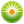 От редакции «Бизнес-Инфо»Административная ответственность за нарушение порядка заготовки живицы установлена ст.15.21 Кодекса Республики Беларусь об административных правонарушениях.От редакции «Бизнес-Инфо»Административная ответственность за незаконное уничтожение, изъятие или повреждение деревьев и кустарников или иной растительности установлена ст.15.22 Кодекса Республики Беларусь об административных правонарушениях.Президент Республики БеларусьА.Лукашенко